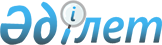 Об утверждении Инструкции по ведению единого карточного учета заявлений и сообщений о преступлениях, уголовных дел, результатов их расследования и судебного рассмотрения (Единая унифицированная статистическая система)
					
			Утративший силу
			
			
		
					Приказ Генерального Прокурора Республики Казахстан от 17 июня 2005 года № 27. Зарегистрирован в Министерстве юстиции Республики Казахстан 1 июля 2005 года № 3704. Утратил силу приказом Генерального прокурора Республики Казахстан от 18 ноября 2011 года № 122

     Сноска. Утратил силу приказом Генерального прокурора РК от 18.11.2011 № 122 (вводится в действие с 01.01.2012).     Сноска. В заголовок приказа внесены изменения приказом Генерального Прокурора РК от 15 сентября 2006 года N 51 .      В целях дальнейшего совершенствования ведения единого карточного учета заявлений и сообщений о преступлениях, уголовных дел, результатах их расследования и судебного рассмотрения, в соответствии с Законом Республики Казахстан "О государственной правовой статистике и специальных учетах", руководствуясь подпунктом 4-1) статьи 11 Закона Республики Казахстан "О Прокуратуре", ПРИКАЗЫВАЮ: 

     1. Утвердить прилагаемую Инструкцию по ведению единого карточного учета заявлений и сообщений о преступлениях, уголовных дел, результатов их расследования и судебного рассмотрения (Единая унифицированная статистическая система). 

     Сноска. В пункт 1 внесены изменения приказом Генерального Прокурора РК от 15 сентября 2006 года N 51. 

     2. Комитету по правовой статистике и специальным учетам (Ким Г.В.) обеспечить государственную регистрацию настоящего приказа в Министерстве юстиции Республики Казахстан. 

     3. Приказ направить всем субъектам правовой статистики и специальных учетов, территориальным органам Комитета. 

     4. Контроль за исполнением настоящего приказа возложить на Заместителя Генерального Прокурора - Председателя Комитета (Ким Г.В.). 

     5. Отменить действующий приказ Генерального Прокурора Республики Казахстан "Об утверждении и введении в действие Инструкции "О порядке ведения единого карточного учета заявлений и сообщений о преступлениях, уголовных дел, результатах их расследования и судебного рассмотрения" от 25 декабря 2001 года N 143. 

     6. Настоящий приказ вводится в действие со дня государственной регистрации в Министерстве юстиции Республики Казахстан.     Генеральный Прокурор 

    Республики Казахстан 

Утверждена приказом               

Генерального Прокурора              

Республики Казахстан               

от 17 июня 2005 года N 27             ИНСТРУКЦИЯ 

по ведению единого карточного учета заявлений 

и сообщений о преступлениях, уголовных дел, результатов 

их расследования и судебного рассмотрения 

(Единая унифицированная статистическая система)       Сноска. В заголовок Инструкции внесены изменения приказом Генерального Прокурора РК от 15 сентября 2006 года N 51  

Глава 1. Общие положения 

     1. Настоящая Инструкция определяет порядок ведения единого карточного учета (далее - учет) заявлений и сообщений о преступлениях, их субъектах, уголовных дел, материалов, по которым вынесены постановления об отказе в возбуждении уголовных дел, производства предварительного следствия и дознания, отправления правосудия. 



     2. Назначение учета заключается в прозрачном статистическом наблюдении за досудебным производством по уголовному делу и обеспечении государственных органов, физических и юридических лиц объективными и достоверными данными о состоянии преступности, деятельности органов уголовного преследования, суда и органов, ведающих исполнением наказаний, посредством ведения единой унифицированной статистической системы (далее - ЕУСС). 

     3. Учет ведется Комитетом по правовой статистике и специальным учетам Генеральной прокуратуры Республики Казахстан (далее - Комитет), территориальными органами Комитета по правовой статистике и специальным учетам, приравненными к ним (далее - Управление), группами и сотрудниками Управлений, дислоцированными в районных и приравненных к ним прокуратурах. 

     4. К упоминаемым в настоящей Инструкции субъектам правовой статистики и специальных учетов (далее - субъект) относятся государственные органы, осуществляющие уголовное преследование, органы, ведающие исполнением наказаний, суды. 

     5. Учет заявлений и сообщений о преступлениях, лиц, их совершивших, результатов деятельности органов предварительного следствия, дознания, прокуратуры и судов основывается и осуществляется путем выставления информационных учетных документов (далее - статистические карточки), перечисленных в Главе 2 настоящей Инструкции, в органы правовой статистики и специальных учетов (далее - уполномоченный орган). 

     6. Статистические карточки в сроки, предусмотренные настоящей Инструкцией, представляются субъектами в уполномоченные органы, которые обеспечивают их регистрацию, автоматизированную обработку и формирование на их основе статистических отчетов. 

     7. Разработка и введение единых форм статистических карточек, осуществляется Комитетом по согласованию с субъектами.  

Глава 2. Виды и формы статистических карточек      8. Формирование уголовно-правовой статистики осуществляется на основании следующих видов статистических карточек: 

     1) форма ЗС-1 "Карточка учета заявления, сообщения о преступлении, происшествии" (приложение N 1); 

     2) форма ЗС-2 "Карточка учета решения по заявлению и сообщению о преступлении, происшествии" (приложение N 2); 

     3) форма 1.0 "Карточка учета преступления" (приложение N 3); 

     4) форма 1.1 "Карточка о ходе и результатах предварительного следствия (дознания)" (приложение N 4); 

     5) форма 1-Н "Карточка учета изъятых и уничтоженных наркотических средств, психотропных и ядовитых веществ, прекурсоров (НПП) и площадей произрастания растений, содержащих наркотические вещества" (приложение N 5); 

     6) форма 2.0 "Карточка на лицо, совершившее преступление" (приложение N 6); 

     7) форма 2.1 "Карточка на лицо подозреваемое, обвиняемое, задержанное либо арестованное" (приложение N 7); 

     8) форма 3.0 "Карточка о решении прокурора по уголовному делу" (приложение N 8); 

       Сноска. Пункт 8 с изменениями, внесенными приказом Генерального Прокурора РК от 25.08.2008 № 45 . 

       9. Цифровые коды для обозначения страны и национальности граждан иностранного государства, потерпевших от преступных посягательств, а также лиц, совершивших преступления, должны соответствовать "Словарю государств мира" (приложение N 9) и "Словарю национальностей" (приложение N 10).  

Глава 3. Ведение и постановка на учет статистических карточек 

     10. При заполнении статистических карточек необходимо подчеркивать имеющиеся в них данные в строгом соответствии с материалами по заявлению и сообщению о преступлении, уголовным делом. Размещенные справа графоклетки заполняются сотрудниками уполномоченного органа цифровыми индексами. Прокурор при подписании статистической карточки, составленной следователем либо дознавателем (начальником органа дознания), обязан произвести сверку соответствия данных статистической карточки с материалами дела, и после подписания статистической карточки лично представить ее уполномоченному органу. 

     Запрещается внесение изменений в статистические карточки после подписания их прокурором. 

     Все представленные субъектами правовой статистики и специальных учетов статистические карточки подлежат незамедлительной регистрации в канцелярии управления Комитета и в течение 24 часов подлежат вводу в административный банк данных ЕУСС (далее - АБД ЕУСС) управления. За своевременность ввода статистических карточек в АБД ЕУСС, а также за необоснованные сведения изменений в АБД ЕУСС несет персональную ответственность начальник соответствующего управления Комитета.

     Сноска. Пункт 10 с изменениями, внесенными приказом Генерального Прокурора РК от 20.01.2010 № 3.



     11. Статистические карточки, указанные в пункте 8 главы 2 настоящей Инструкции, подлежат регистрации в ведомственной Книге учета заявлений и сообщении о преступлениях и происшествиях (далее - КУЗ) (формы ЗС-1, ЗС-2), в Едином журнале учета уголовных дел, преступлений и лиц, их совершивших,  уполномоченного органа (формы 1.0, 1.1, 2.0, 2.1, 3.0, 1-Н,) (приложение N 11), в журнале учета статистических карточек по административным делам и отказным материалам по фактам изъятия и уничтожения наркотических средств, психотропных, ядовитых веществ, прекурсоров (далее - НПП) (формы N 1-Н по делам административного производства и иным актам, (приложение N 13)). 

     12. Статистические карточки (форм 1.0, 1.1, 2.0, 2.1, 3.0, 1-Н), заполненные и подписанные должностным лицом (должностными лицами) субъекта должны быть в течение 24 часов с момента принятия процессуального решения представлены для регистрации в уполномоченный орган, но не позднее следующего рабочего дня.

     Сноска. Пункт 12 в редакции приказа Генерального Прокурора РК от 20.01.2010 № 3.



     13. Регистрация материалов, по которым вынесены постановления об отказе в возбуждении уголовного дела, производится в Журнале учета материалов, по которым вынесены постановления об отказе в возбуждении уголовного дела. Указанный журнал ведется всеми подразделениями субъектов и хранится в течение срока, установленного нормативными правовыми актами, регламентирующими ведение делопроизводства. 



     14. Статистические карточки форм ЗС-1, ЗС-2, предоставляются в Управление электронной связью либо на магнитных носителях в формате, определяемом Комитетом. Оригиналы карточек форм ЗС-1, ЗС-2 хранятся у субъектов.

     Сноска. Пункт 14 в редакции приказа Генерального Прокурора РК от 20.01.2010 № 3.



     15. Статистические карточки форм 1.0, 2.0 по делам частного обвинения заполняются судом и представляются в Управление в течение суток, после вступления приговора в законную силу. 



     16. В Управлениях в целях учета и контроля ведется контрольный Единый журнал, куда регистрируются статистические карточки, направленные группами Управлений, дислоцированными в районных и приравненных к ним прокуратурах. 

     17. Учет статистических карточек о воинских преступлениях, их субъектах, уголовных делах, деятельности военных органов следствия, дознания, прокуратуры и суда, и лиц, осужденных за воинские преступления, производится Военным Управлением в соответствии с требованиями настоящей Инструкции. 

     Учету в Военном Управлении также подлежат преступления, совершенные военнослужащими, лицами, проходящими военную службу по призыву или контракту в Вооруженных Силах Республики Казахстан, других войсках и воинских формированиях, гражданами, пребывающими в запасе, во время прохождения ими воинских сборов, лицами гражданского персонала воинских частей, соединений, учреждений в связи с исполнением ими служебных обязанностей или в расположении этих частей, соединений, учреждений и приравненными к ним лицами. 

     18. Статистические карточки о преступлениях, дела о которых находятся в производстве центральных структур органов уголовного преследования, выставляются в соответствующее Управление по месту совершения преступления. 

     19. Статистические карточки о преступлениях, предусмотренных  статьями 330 часть 1 и 331 часть 1 Уголовного Кодекса Республики Казахстан (далее - УК РК), возбужденные органами Пограничной службы КНБ РК (далее - ПС КНБ РК), выставляются в Управления по месту совершения преступления. Уголовные дела и материалы, по которым отказано в возбуждении уголовного дела по таким преступлениям, регистрируются в соответствии с кодировкой, выделенной для органов ПС КНБ РК. При возбуждении уголовного дела ПС КНБ РК по иным статьям УК РК, статистические карточки выставляются в Управления по месту совершения преступления. 

     Сноска. В пункт 19 внесены изменения приказом Генерального Прокурора РК от 15 сентября 2006 года N 51 . 

     20. Уголовные дела, поступившие по подследственности из других органов уголовного преследования данного района (города, области), выделенные дела из ранее соединенных, а также поступившие для производства дополнительного расследования или выполнения отдельных поручений, повторной регистрации не подлежат. 

     Подлежат повторной регистрации дела, поступившие из органов уголовного преследования других государств (в том числе СНГ). При поступлении уголовного дела из других областей Республики Казахстан, Управление ставит его на учет, как вновь зарегистрированное, однако номер уголовного дела остается прежний. 



     21. Запрещается принимать на учет статистические карточки, имеющие подчистки, исправления и иные корректировки. В этом случае, ненадлежаще оформленные статистические карточки незамедлительно подлежат возврату для замены сопроводительным письмом через прокурора, осуществляющего надзор, который обеспечивает контроль, за ее повторным выставлением либо дооформлением. Повторно статистические карточки должны быть немедленно выставлены, но не позднее 24 часов с момента возврата. 

     Сотрудникам Комитета и Управлений запрещается самостоятельное исправление сведений в информационных учетных документах. 

     22. В случае необходимости корректировки реквизитов статистических карточек, внесенных в базу данных, субъект через прокурора, осуществляющего надзор направляет в Управление рапорт о внесении изменений в соответствующие статистические карточки. Если данная корректировка повлекла искажение статистической отчетности предыдущих отчетных периодов, необходимые документы о внесении корректировок в статистическую отчетность в соответствии с требованиями, устанавливаемыми приказами Генерального Прокурора Республики Казахстан, Управлением направляются в Комитет. 

     23. Ответственность за полноту и достоверность сведений, содержащихся в статистических карточках, своевременность его представления в Управление несут лица, подписавшие статистические карточки.  

Глава 4. Порядок выставления статистической карточки формы ЗС-1 

"Карточка учета заявления, сообщения о преступлении, происшествии"      24. Статистическая карточка формы ЗС-1 состоит из двух частей. Часть первая носит общие сведения о зарегистрированном заявлении и сообщении о преступлении: наименование субъекта, зарегистрировавшего заявление (сообщение); район совершения преступления, происшествия; номер заявления, сообщения о преступлении; данные о первоначальной регистрации; субъект, откуда поступило заявление, сообщение; номер КУЗа; дата поступления статистической карточки в Управление; описание события (происшествия), сумма ущерба; предварительная квалификация преступления; дополнительные отметки; общее количество потерпевших; количество установленных либо задержанных лиц. 

     Часть вторая статистической карточки (на обороте) содержит сведения для внутриведомственного оперативного учета: данные о заявителе, очевидцах преступления, потерпевших, подозреваемом, месте совершения преступления, объекте преступного посягательства и для уполномоченного органа не носит обязательного характера. 



     25. Субъект, зарегистрировавший заявление, сообщение о преступлении в КУЗ, немедленно заполняет статистическую карточку формы ЗС-1 и ее электронный вариант, в течение 24 часов направляет в областной аппарат (приравненного к нему) органа уголовного преследования, военные органы следствия, дознания, прокуратуры и суда в соответствии с пунктом 17 Инструкции.

     Сноска. Пункт 25 в редакции приказа Генерального Прокурора РК от 20.01.2010 № 3.

     26. При регистрации в КУЗе повторных заявлений, сообщений по одному и тому же преступлению (факту), на каждое повторно зарегистрированное заявление, сообщение в КУЗе делается отметка о приобщении к первоначальному заявлению, выставляется статистическая карточка формы ЗС-1 и на каждое повторное заявление выставляется статистическая карточка формы ЗС-2 о приобщении. При этом срок рассмотрения всех заявлений исчисляется с момента регистрации первоначального. 



     27. Переданное по подследственности заявление (материал), по поступлению в субъект другой области (приравненной к ним), регистрируется в КУЗ и выставляется статистическая карточка формы ЗС-1 с обязательной отметкой реквизитов 5, 5.1, 5.2 указанной статистической карточки, копия которой субъектом направляется в субъект области, откуда поступило заявление (материал), для подтверждения получения. 

     В случаях возврата заявления (материала) в орган, ранее направивший его по подследственности, в КУЗ по первоначальной регистрации делается отметка о возврате, при этом повторной регистрации заявление не подлежит, но выставляется статистическая карточка формы ЗС-1 о поступлении, копия которой направляется в Управление, откуда поступило заявление (материал). Срок рассмотрения заявления исчисляется с момента первоначальной регистрации заявления в данном органе. 



     28. Предварительная квалификация в статистической карточке формы ЗС-1 обязательна для заполнения по всем заявлениям, сообщениям о преступлении, происшествии, прошедшим регистрацию в КУЗе. 



     29. В случае выявления укрытого от учета заявления о преступлении, статистическая карточка формы ЗС-1 выставляется с отметкой реквизитов 4.1, тем органом уголовного преследования либо прокурором, выявившим данное укрытие.

     При выявлении сотрудником Управления, статистическая карточка формы ЗС-1 подписывается прокурором, осуществляющим надзор. В случае возбуждения последним уголовного дела, либо принятии решения об отказе в возбуждении уголовного дела, статистическая карточка формы ЗС-2 выставляется этим прокурором и учитывается за прокуратурой. 

     Сноска. Пункт 29 с изменениями, внесенными приказом Генерального Прокурора РК от 20.01.2010 № 3.



     30. Статистическая карточка формы ЗС-1 заполняется и подписывается должностным лицом органа, внесшим информацию в КУЗ, с указанием фамилии, имени, отчества, должности, даты и выставляется на каждое зарегистрированное заявление и сообщение о преступлении (происшествии). Субъект, зарегистрировавший заявление, сообщение о преступлении в КУЗ, по преступлениям совершенным на транспорте при заполнении статистической карточки формы ЗС-1 отмечает реквизит "преступление совершено на транспорте".

     Сноска. Пункт 30 с изменениями, внесенными приказом Генерального Прокурора РК от 20.01.2010 № 3. 

Глава 5. Порядок выставления статистической карточки формы ЗС-2 

"Карточка учета решения по заявлению, 

сообщению о преступлении, происшествии" 

     31. Статистическая карточка формы ЗС-2 является информационным учетным документом материалов, по которым принято решение в порядке подпунктов 2 и 3 пункта 1 статьи 185 УПК РК, о возбуждении уголовного дела, о приобщении к ранее зарегистрированному заявлению (материалу) в КУЗе, при отмене прокурором постановления об отказе в возбуждении уголовного дела с направлением на дополнительную проверку. 

     Статистическая карточка формы ЗС-2 выставляется в вышеперечисленных случаях, а также при продлении срока рассмотрения заявления (материала). 

     Квалификация, то есть статья УК РК, соответствующая указанному в заявлении, сообщении преступлению, в статистических карточках формы ЗС-2 обязательна для заполнения по всем заявлениям, сообщениям о преступлении, происшествии, прошедшим регистрацию в КУЗе, по которым принято решении в порядке статьи 185 УПК РК либо оно приобщено к ранее зарегистрированному КУЗу. 



     32. В случае направления заявления (материала) по подследственности в субъект другой области (приравненной к ним), выставляется статистическая карточка формы ЗС-2 с указанием наименования органа, куда направлено заявление (материал). Субъект области направляет копию указанной статистической карточки в соответствующий субъект области, куда направлено заявление (материал), для целей контроля. 

     33. При выставлении прокурором статистической карточки формы ЗС-2 с решением об отмене постановления об отказе в возбуждении, с возбуждением уголовного дела, карточка формы ЗС-2 с решением о возбуждении уголовного дела органом уголовного преследования не выставляется. Кроме того, в отчете формы N 2-ЗС решение по данному материалу будет учитываться в графах "Отказано в возбуждении уголовного дела" и "Отменено постановление об отказе в возбуждении уголовного дела. 

     Статистическая карточка формы ЗС-2 заполняется и подписывается должностным лицом, принявшим решение, а в случае принятия какого-либо решения прокурором, данная карточка подписывается самим прокурором, осуществляющим надзор. 

     При продлении срока рассмотрения заявления (материала) свыше десяти дней информационный учетный документ подписывается должностным лицом, который рассматривает заявление, и прокурором, осуществляющим надзор, а в случае рассмотрения заявления прокурором, данный документ подписывается самим прокурором. 

     Сноска. В пункт 33 внесены изменения приказом Генерального Прокурора РК от 15 сентября 2006 года N 51 . 



     34. В статистической карточке формы ЗС-2 предусмотрен реквизит "приобщено к КУЗу", данный реквизит заполняется, когда по одному и тому же преступлению (факту) поступают более одного заявления, сообщения. 

     Статистическая карточка формы ЗС-2 с решением "приобщено к КУЗу" не выставляется на незарегистрированные в КУЗе заявления и сообщения.  

Глава 6. Порядок выставления статистической карточки формы 1.0 

"Карточка учета преступления" 

     35. Статистическая карточка формы 1.0 выставляется должностным лицом субъекта на преступление, выявленное в отчетном периоде, независимо от времени его совершения, при принятии следующих решений: 

     1) о возбуждении уголовного дела; 

     2) об отказе в возбуждении уголовного дела по нереабилитирующим основаниям; 

     3) об отмене прокурором постановления об отказе в возбуждении уголовного дела и возбуждении уголовного дела; 

     4) при выделении уголовного дела в отдельное производство; 

     5) при постановке на учет незарегистрированного преступления, выявленного в процессе расследования; 

     6) при поступлении уголовного дела из других государств (в том числе СНГ) по подследственности или территориальности с постановкой на учет; 

     7) при возбуждении уголовного дела субъектом в порядке пункта 3 части 1 статьи 394 УПК РК; 

     8) судом при вынесении обвинительного приговора по делам частного обвинения; 

     9) при отмене прокурором ранее вынесенного постановления о прекращении уголовного дела по реабилитирующим основаниям со снятием с учета. 

     36. Реквизит 6 статистической карточки формы 1.0 "Вид стат.учета", проставляется - учесть (1). Код снять (2) проставляется в следующих случаях: при оправдании судом по данному эпизоду всех лиц; прекращении судом данного эпизода по реабилитирующим основаниям; исключении судом данного эпизода из обвинения всех лиц, проходящих по делу. При поступлении справки формы 6 "О результатах судебного рассмотрения", с указанными решениями, в базе данных по этому эпизоду проставляется вид учета - снять (2). При необоснованном (ошибочном) возбуждении повторного дела по одному и тому же факту, возбуждении уголовного дела по длящимся, продолжаемым преступлениям, также проставляется вид учета - снять(2). Третий случай когда в реквизите 6 "Вид стат.учета" проставляется код снять (2), передача уголовного дела за пределы Республики Казахстан. Во всех остальных случаях "Вид стат.учета" должен быть - учесть (1). 

     Статистическая карточка формы 1.0 с отметкой реквизита 10.1, пункта 4 "в отношении преступления", выставляется по материалу, выделенному в отдельное производство, в порядке части 3 статьи 49 УПК РК, если по уголовному делу получены сведения о деянии, содержащем признаки преступления, не связанные с данным делом и при этом ранее по нему не было возбуждено уголовное дело. 



     37. При выделении уголовного дела в отдельное производство в отношении лица, выставляется статистическая карточка формы 1.0 с присвоением нового номера, но при расчете статистических показателей о преступности оно не учитывается. 

     При переквалификации и изменении реквизитов уголовного дела, номер последнего остается прежним. 



     37-1. Если уголовное дело расследуется в порядке УДП, то отмечаются соответствующие реквизиты в пункте 2.

     Сноска. Инструкция дополнена пунктом 37-1 в соответствии с приказом Генерального Прокурора РК от 20.01.2010 № 3.



     38. Если в пределах одного дела расследуется два и более преступления, совершенных на территории разных областей Республики Казахстан, то копии статистических карточек (электронные сведения) по эпизодам, которые переданы для соединения к основному делу, представляются либо передаются по модемной связи в Управление по месту расследования уголовного дела. 

     Управление по месту расследования уголовного дела при получении копий статистических карточек (электронные сведения) о преступлениях, совершенных на территории других областей, регистрируют и вводят их в автоматизированную базу данных за номерами первичной регистрации. В дальнейшем, при поступлении статистических карточек о движении по данным эпизодам, указанные сведения также регистрируются и вводятся в электронную базу данных. 

     Управление по месту расследования уголовного дела незамедлительно направляет копии статистических карточек (электронные сведения) о движении по данным эпизодам для учета в Управление соответствующей области по месту совершения преступления. 

     Данные преступления (эпизоды, лица) следует учитывать в отчетах о преступности, составляемых Управлением, на территории которого совершено преступление. Вместе с тем, в отчетах по уголовным делам данные эпизоды учитываются соответствующим Управлением по органу, принявшему решение по уголовному делу. 



     38-1. Все преступления (эпизоды, лица) учитываются в отчетах о преступности, составляемых Управлением, на территории которого совершено преступление. При этом, если в ходе расследования устанавливаются достоверные сведения о районе их совершения, то реквизит 4 "Район совершения" карточки формы 1.0 подлежит корректировке на основании рапорта субъекта, согласованного с надзирающим прокурором.

     Сноска. Инструкция дополнена пунктом 38-1 в соответствии с приказом Генерального Прокурора РК от 20.01.2010 № 3.



     39. Статистическая карточка о преступлениях, дела о которых находятся в производстве центральных структур органов уголовного преследования, выставляются в уполномоченный орган по месту расследования уголовного дела. 



     40. При выявлении преступления совершенного на территории другой области и принятии решения о возбуждении уголовного дела, субъектом выставляется статистическая карточка формы 1.0 и при последующей передаче дела для дальнейшего расследования по подследственности, выставляется статистическая карточка формы 1.1 с указанием субъекта, в который направлено дело. 



     41. Зарегистрированные преступления не подлежат учету в отчетах о преступности (Статистический отчет формы N 1-М "О зарегистрированных преступлениях и результатах деятельности органов уголовного преследования", утвержденный приказом Генерального Прокурора Республики Казахстан от 31 октября 2003 года N 62 и зарегистрированный в Реестре государственной регистрации нормативных правовых актов 25 ноября 2003 года за N 2576; статистический отчет формы N 3-К "О коррупционных преступлениях, лицах их совершивших, осужденных и движении уголовных дел о коррупционных преступлениях", утвержденный приказом Генерального Прокурора Республики Казахстан от 11 декабря 2003 года N 69, зарегистрированного в Реестре государственной регистрации нормативных правовых актов 26 декабря 2003 года за N 2642; статистический отчет формы N 1-Н "О преступлениях и правонарушениях, связанных с незаконным оборотом наркотических средств, психотропных или ядовитых веществ, прекурсоров и лицах, их употребляющих", утвержденный приказом Генерального Прокурора Республики Казахстан 16 января 2003 года N 2), если по ним уголовные дела прекращены либо вынесен оправдательный приговор по следующим основаниям: 

     1) за отсутствием события преступления (пункт 1 часть 1 статьи 37 , пункт 1 часть 2  статьи 376 УПК РК); 

     2) за отсутствием в деянии состава преступления (пункт 2 часть 1 статьи 37, пункт 2 часть 2 статьи 376 УПК РК); 

     3) за отсутствием жалобы потерпевшего по делам о преступлениях, предусмотренных частью 1 статьи 33 и частью 1 статьи 34 УПК РК, за исключением случаев предусмотренных частью 2 статьи 33 и частью 2 статьи 34 УПК РК, пункт 5 часть 1 статьи 37 УПК РК; 

     4) в отношении лица, о котором имеется вступивший в законную силу приговор суда по тому же обвинению либо иное неотмененное судебное постановление, установившее невозможность уголовного преследования (пункт 7 часть 1 статьи 37 УПК РК); 

     5) в отношении лица, об отказе от уголовного преследования которого, по тому же обвинению имеется не отмененное постановление субъекта (пункт 8 часть 1 статьи 37 УПК РК). 

     6) постановление о возбуждении уголовного дела отменено прокурором с отказом в возбуждении уголовного дела либо направлением на дополнительную проверку или его прекращением по реабилитирующим основаниям. 



     42. Если при прекращении уголовного преследования в отношении лица либо вынесении оправдательного приговора, лицо, совершившее преступление, остается неустановленным, то преступление подлежит учету в отчетах о преступности. 

     43. Зарегистрированные преступления подлежат учету в отчетах о преступности в случаях прекращения уголовных дел: 

     1) вследствие акта амнистии, если он устраняет применение наказания за совершение деяния (пункт 3 часть 1 статьи 37 УПК РК); 

     2) за истечением срока давности (пункт 4 часть 1 статьи 37 УПК РК); 

     3) при отказе частного обвинителя от обвинения - по делам о преступлениях, предусмотренных частью 1 статьи 33 УПК РК, за исключением случаев, предусмотренных частью 2 статьи 33 УПК РК (пункт 6 часть 1 статьи 37 УПК РК); 

     4) в отношении лица, совершившего запрещенное уголовным законом деяние в состоянии невменяемости (пункт 9 часть 1 статьи 37 УПК РК); 

     5) в отношении лица, не достигшего к моменту совершения деяния возраста, по достижении которого, согласно закону, возлагается уголовная ответственность (пункт 10 часть 1 статьи 37 УПК РК); 

     6) в отношении умершего (пункт 11 часть 1 статьи 37 УПК РК); 

     7) в отношении лица, подлежащего освобождению от уголовной ответственности в силу положений Уголовного кодекса Республики Казахстан (пункт 12 часть 1 статьи 37 УПК РК); 

     8) за примирением потерпевшего с подозреваемым или обвиняемым в случаях, предусмотренных статьей 67 УК РК, часть 1 статьи 38 УПК РК и иным, нереабилитирующим основаниям. 



     44. Преступление подлежит учету в числе находящихся в производстве, в отчетах о преступности при возобновлении производства по ранее прекращенному уголовному делу либо при отмене прокурором постановления о прекращении уголовного дела. 

     45. При заполнении статистической карточки необходимо исходить из того, что учитывается как одно преступление (возбуждается одно уголовное дело и выставляется одна статистическая карточка на выявленное преступление): 

     1) преступление, совершенное несколькими лицами в любой форме соучастия ( статья 31 УПК РК); 

     2) деяние, которым причиняется вред двум или более лицам (например, кража из одного помещения вещей, принадлежащих разным лицам; хищение из одного стада нескольких голов скота, принадлежащих разным владельцам); 

     3) длящееся преступление (например, незаконное приобретение, хранение, передача, сбыт, перевозка или ношение оружия, боеприпасов, взрывчатых веществ и взрывных устройств, наркотиков, мошенничество, вымогательство); 

     4) продолжаемое преступление (например, истязание); 

     5) последовательное совершение ряда однородных действий, каждое из которых является малозначительным, но в совокупности представляет значительную общественную опасность и квалифицируется, как одно преступление (например: кража электрических счетчиков с одного дома в течение одного периода времени, связанных единством умысла); 

     6) совершение различных преступлений, выполненных одним действием. При этом подлежит учету наиболее тяжкое преступление (например, изнасилование, сопровождаемое заражением венерической болезнью, учитывается только по признакам изнасилования); 

     7) часть совокупного деяния, являющаяся способом совершения основного преступления (например, присвоение или растрата вверенного виновному чужого имущества с использованием служебного положения, где использование служебного положения служит способом хищения). Противоположно этому злоупотребление служебным положением образует самостоятельное деяние и учитывается как отдельная акция, если не является средством реализации основного акта; 

     8) преступление, имеющее элементы составов разных преступлений, но квалифицируемое как одно (например, превышение власти, сопровождающееся насилием в отношении потерпевшего, злостное хулиганство, сопряженное с сопротивлением представителю власти); 

     9) деяние, которое хотя и посягает на различные объекты, но по закону образует одно преступление (например, разбой, при котором посягательству подвергается жизнь, здоровье, собственность потерпевшего, но в совокупности составляют лишь один преступный акт); 

     10) развратные действия, мужеложство и иные подобные акты, независимо от количества эпизодов. При отсутствии умысла на групповое преступление, каждое новое партнерство в таком акте следует учитывать, как самостоятельное преступление. 

     Сноска. Пункт 45 с изменениями, внесенными приказом Генерального Прокурора РК от 30 июля 2007 г. N 32 . 



     46. При возбуждении уголовного дела прокурором, в реквизите 1 статистической карточки формы 1.0 вносится наименование органа, получившего данное дело для расследования, в реквизите 2 отмечается служба, получившая данное дело для расследования, в реквизите 10 отмечается код "01" прокурором. 

     В случае возбуждения уголовного дела прокурором по линии надзора за законностью в деятельности государственных органов, в реквизите 10.1 отмечается код "10". 

     Сноска. В пункт 46 внесены изменения приказом Генерального Прокурора РК от 15 сентября 2006 года N 51 . 

     47. Учитываются как два и более преступлений (возбуждается два и более уголовных дела и выставляется соответствующее количество статистических карточек): 

     1) в случае одновременного совершения самостоятельных действий, квалифицируемых по различным статьям УК РК (например, убийство путем поджога дома или совершено изнасилование, а затем последовало ограбление потерпевшей); 

     2) идентичные, не связанные единством умысла, действия совершенные в разное время (например, неоднократно совершенные кражи, грабежи, разбои, вымогательство). 



     48. Учету в числе преступления не подлежит действие или бездействие, формально содержащее признаки какого-либо деяния, предусмотренного Уголовным кодексом Республики Казахстан, но в силу малозначительности не представляющее общественную опасность, то есть не причинившее вреда и не создавшее угрозу причинения вреда личности, обществу или государству (часть 2 статьи 9 УК РК). 



     48-1. В пункте 19 статистической карточки формы 1.0 реквизиты "связанное с разжиганием социальной (21), национальной (22), родовой (23), расовой (24), религиозной (25) вражды" заполняются в случаях, когда уголовная ответственность предусмотрена соответствующими статьями УК РК. 

      Сноска. Инструкция дополнена пунктом 48-1 в соответствии с приказом Генерального Прокурора РК от 25.11.2008 N 69 (вводится в действие с 01.01.2009). 



     49. При заполнении статистической карточки следует иметь в виду, что общественное место - специально оборудованные места общего пользования в черте или вне городов и населенных пунктов, предназначенные для использования населением, а также проведения массовых мероприятий, обслуживания и отдыха граждан. 

     50. Общественные места подразделяются на: 

     1) постоянные (места, доступ в которое открыт в любое время: улицы, переулки, скверы, бульвары, набережные, площади, вокзалы, дворы (за исключением дворов частных домов) и др.); 

     2) периодические (помещения, предназначенные для обслуживания и отдыха населения в определенные часы: рынки, санатории, зоны отдыха, культурные, развлекательные, спортивные учреждения, общественный транспорт, предприятия торговли, вагоны пассажирских поездов (кроме тамбуров), а также вагон-ресторан, пассажирское купе в ночное время суток и туалет). 

     Сноска. Пункт 50 с изменениями, внесенными приказами Генерального Прокурора РК от 15 сентября 2006 года N 51 ; от 30 июля 2007 г. N 32 . 



     51. Из общего количества преступлений, отнесенных к числу совершенных в общественных местах, выделяются, в том числе уличные, то есть совершенные в тех местах, к которым имеется свободный доступ в любое время суток года на: улицах, площадях, бульварах, набережных, мостах, путепроводах, переулках, не огороженных дворах (за исключением частных), в жилых массивах, лесопарковых зонах и открытой местности, парках, скверах, пляжах, зонах отдыха в черте городов и населенных пунктов, рынках, стадионах, а также кражи из киосков, ларьков, павильонов, транспортных средств и других объектов, если проникновение осуществлено непосредственно с улицы. 

      52. Не учитывать как совершенные в общественных местах и на улицах преступления, совершенные: 

      1) на объектах общественного назначения, в момент совершения преступления не выполняющих свои функции; 

      2) на объектах с пропускным режимом, используемых коллективами трудящихся для работы и охраняемых автостоянках; 

      3) кражи из квартир и другие преступления, совершенные в жилых помещениях общежитий, гостиниц, помещениях санаториев, домов отдыха, вагонов пассажирских поездов, находящихся на перегонах, разъездах, в тупиках и парках отстоев; 

      4) преступления, совершенные в местах общего пользования в коммунальных квартирах, на лестницах, чердаках, подвалах, лифтах, подъездах жилых зданий; 

      5) длящиеся преступления; 

      6) дорожно-транспортные преступления. 

      Сноска. Пункт 52 с изменениями, внесенными приказами Генерального Прокурора РК от 15 сентября 2006 года N 51 ; от 30 июля 2007 г. N 32 . 



      52-1. Преступления, ранее поставленные на учет как совершенные в общественных местах и на улицах, подлежат корректировке в установленном пунктом 22 настоящей Инструкции порядке, если в ходе расследования устанавливаются достоверные сведения о месте их совершения. 

      При этом данная корректировка не рассматривается как корректировка, повлекшая искажение статистической отчетности предыдущих отчетных периодов и на нее не распространяются требования, установленные приказами Генерального Прокурора Республики Казахстан по корректировке статистических отчетов. 

      Сноска. Глава 6 дополнена пунктом 52-1 в соответствии с приказом Генерального Прокурора РК от от 30 июля 2007 г. N 32 . 



     53. При поступлении из суда дела частного обвинения для проведения дознания или предварительного следствия, в реквизите 1 статистической карточки формы 1.0 проставляется наименование органа, получившего данное дело для расследования, в реквизитах 2 и 10 - соответствующая служба, а в реквизите 10.1 - код 7 "по делу частного обвинения, поступившего по пункту 1 части 3 статьи 394 УПК РК". Кроме того, указанному делу присваивается очередной номер уголовного дела данного органа. 



     54. Статистическая карточка формы 1.0 в случае, предусмотренном подпунктом 1 пункта 35 настоящей Инструкции, подписывается лицом, осуществляющим уголовное преследование и начальником органа уголовного преследования, с предоставлением в уполномоченный орган копии постановления о возбуждении уголовного дела. 

      На постановлении о возбуждении уголовного дела уполномоченный орган указывает присвоенный номер уголовного дела и на обратной его стороне проставляет штамп, подтверждающий представление статистической карточки. Копия данного постановления органом уголовного преследования незамедлительно направляется надзирающему прокурору. 

      В случае возбуждения уголовного дела прокурором, статистическая карточка формы 1.0 подписывается прокурором, осуществляющим надзор. 

      В остальных случаях, предусмотренных пунктом 35 настоящей Инструкции, статистическая карточка формы № 1.0 подписывается лицом, осуществляющим уголовное преследование и прокурором, осуществляющим надзор. 

      Статистические карточки представляются в уполномоченный орган без подчисток, исправлений и иных корректировок. При выявлении таких фактов статистические карточки незамедлительно подлежат возврату на переоформление сопроводительным письмом. 

      В случае выявления в дальнейшем неполноты реквизитов возврат для ее повторного выставления либо переоформления осуществляется в порядке, установленном п. 21 настоящей Инструкции. 

      Сноска. Пункт 54 в редакции приказа Генерального Прокурора РК от 25.11.2008 N 69 (вводится в действие с 01.01.2009).  

Глава 7. Порядок выставления статистической карточки формы 1.1 

"Карточка о ходе и результатах предварительного следствия (дознания)" 

     55. Назначение статистической карточки формы 1.1 заключается в отражении результатов досудебной деятельности органов предварительного следствия и дознания. Выставляется должностным лицом субъекта, осуществляющего предварительное расследование или дознание, при принятии по каждому эпизоду уголовного дела следующих решений: 

     1) о направлении прокурору с обвинительным заключением, протоколом обвинения, либо постановлением о направлении в суд, для применения принудительных мер медицинского характера; 

     2) о прекращении производства по делу; 

     3) о приостановлении производства по делу; 

     4) о передаче по подследственности; 

     5) о соединении дел; 

     6) о выделении из ранее соединенного (разъединении соединенных уголовных дел); 

     7) о возобновлении производства по делу, в том числе после отмены постановления о приостановлении, прекращении прокурором; 

     8) о переквалификации; 

     9) о принятии уголовного дела к производству, после возвращения на дополнительное расследование; 

     10) при продлении срока расследования; 

     11) при принятии переданного уголовного дела по подследственности либо территориальности в пределах Республики Казахстан; 

     12) при принятии дела, возвращенного судом в порядке части 4  статьи 376 УПК РК; 

     13) при назначении предварительного следствия по делам дознания в порядке ч.ч.1,2 ст.288 УПК РК либо в порядке ч.2 ст.289 УПК РК; 

     14) при восстановлении сроков по окончании нахождения дела по жалобе в суде (прокуратуре), либо по окончании ознакомления обвиняемого и его защитника; 

     15) истребовании с новым фактом в порядке ст.37 ч.5 УПК РК. 

     При выставлении статистической карточки следует учитывать, что в реквизите 10 указывается только одно решение. 



      55-1. При заполнении статистической карточки формы 1.1 следует иметь ввиду, что под понятием "семейно-бытовые преступления" следует понимать умышленные или неосторожные деяния, посягающие на жизнь, здоровье, честь, достоинство и свободу личности, совершенные в результате конфликта между лицами, состоящими в зарегистрированных либо фактических брачно-семейных или других родственных отношениях, совместно проживающими лицами, а также в результате длящегося конфликта между соседями. 

      Сноска. Глава 7 дополнена пунктом 55-1 в соответствии с приказом Генерального Прокурора РК от от 30 июля 2007 г. N 32 . 

     56. В случаях изменения подследственности прокурором в порядке пункта 12 части 1 статьи 197 УПК РК и выставления им статистической карточки формы 3.0, орган, в производстве которого находилось данное дело, выставляет статистическую карточку формы 1.1. о передаче по подследственности, а орган получивший - о принятии уголовного дела к производству. 



     57. При возвращении уголовного дела прокурором для составления нового обвинительного заключения статистическая карточка формы 1.1. о принятии дела к производству не выставляется, однако при повторном направлении данного дела прокурору в порядке статей 280 , 287, 514 УПК РК повторно выставляется статистическая карточка формы 1.1. При этом следует иметь ввиду, что в срок расследования включается срок с момента выставления прокурором статистической карточки формы 3.0 до момента выставления повторной статистической карточки формы 1.1. 

     58. Статистическая карточка выставляется и при возбуждении ходатайства о продлении срока следствия (дознания) и подписывается прокурором в случае удовлетворения этого ходатайства. 

     59. В случаях неправильной квалификации преступных деяний при возбуждении уголовного дела следователем, дознавателем, и даче прокурором указания о переквалификации, субъектом выставляется форма 1.1 вместе с карточкой 1.0. 

     В случаях прекращения дела прокурором, путем отмены постановления о возбуждении уголовного дела с возбуждением субъектом нового уголовного дела - присваивается новый номер. 

     60. Если же уголовное дело прекращено прокурором, путем отмены постановления о возбуждении уголовного дела с прекращением уголовного дела, но впоследствии субъектом снова возбуждается уголовное дело по той же статье, по тому же факту, то номер уголовного дела остается первоначально присвоенный. 

     61. В случае направления уголовного дела для расследования по месту совершения преступления в другую область Республики Казахстан либо при передаче уголовного дела по подследственности в субъект (следствия, дознания), лицо, осуществляющее уголовное преследование выставляет в уполномоченный орган статистическую карточку формы 1.1 о передаче уголовного дела по подследственности. Управлением копия статистической карточки формы 1.1 направляется в течение 24 часов в Управление, куда направлено уголовное дело. 

     Должностное лицо субъекта, в производство которого поступило уголовное дело, выставляет статистическую карточку формы 1.1 с указанием, что уголовное дело, поступившее в порядке части 1 статьи 193 УПК РК, принято к производству. Копия указанной статистической карточки, органом правовой статистики направляется в Управление, откуда поступило уголовное дело. 



     62. Реквизит 9 статистической карточки формы 1.1 подлежит обязательному заполнению. Коды, указывающие на состояние лица, совершившего преступление, подчеркиваются на основании содержания обвинительного заключения и свидетельских показаний о том, что преступление совершено в состоянии опьянения, а также при наличии в материалах уголовного дела акта о медицинском освидетельствовании об алкогольном опьянении, наркотическом либо токсическом возбуждении лица на момент совершения преступления. 

     В коде, указывающем на наличие судимости, отражаются лица, имеющие судимость за ранее совершенные преступления.

     Лицо, судимое за преступление, совершенное до восемнадцати лет, а также судимости, снятые или погашенные, учету в этом разделе не подлежат (часть 4 статьи 13 УК РК).

     Сноска. Пункт 62 с изменениями, внесенными приказами Генерального Прокурора РК от 25.11.2008 N 69 (вводятся в действие с 01.01.2009); от 20.01.2010 № 3.

     63. Из общего срока расследования уголовного дела исключаются период нахождения дела на ознакомлении обвиняемого и его защитника или по жалобе в прокуратуре или суде, которые указываются в реквизитах 14, 14.1 статистической карточки. 

     64. По преступлениям, по делам о которых в отношении обвиняемых судом вынесен оправдательный приговор за неустановлением события преступления или отсутствием состава преступления, при поступлении из судов справки формы N 6 в базе данных производится корректировка. 

     Необходимо иметь ввиду, что корректировка по поступившей из суда справке формы N 6 производится также в случаях прекращения судом уголовного дела по реабилитирующим основаниям и переквалификации преступления в отношении всех лиц по соответствующим эпизодам при условии, что переквалификация, прекращение по реабилитирующим основаниям либо оправдание было полностью по эпизоду, а не в отношении одного лица по групповым преступлениям. 

     65. По преступлениям, по делам о которых постановлен оправдательный приговор за не доказанностью участия подсудимого в совершении преступления лица, и неустановлением лица, подлежащего привлечению в качестве обвиняемого, субъектом принявшим дело к производству, выставляется статистическая карточка формы 1.1, как нераскрытого преступления, с исключением из числа раскрытых. 

     66. Статистическая карточка формы 1.1 подписывается лицом, осуществляющим уголовное преследование, прокурором.  

Глава 8. Порядок выставления статистической карточки формы 1-Н 

"Карточка учета изъятых и уничтоженных наркотических средств, 

психотропных или ядовитых веществ, прекурсоров (НПП) и площадей 

произрастания растений, содержащих наркотические вещества"      67. Назначение статистической карточки формы 1-Н заключается в отражении данных об изъятых из незаконного оборота НПП, выявленных площадях произрастании, незаконных посевах, выращивании и культивировании растений, содержащих наркотические вещества (далее - посевы), а также их уничтожении, передачи в соответствующие организации (учреждения) для захоронения, использования в научных, производственных, лечебных, иных целях или передачи (получении) по подследственности НПП по уголовным делам, отказным материалам, материалам об административных правонарушениях, предписаниям и иным актам. 

     68. Статистическая карточка представляется в Управление в случаях изъятия из незаконного оборота НПП, выявления площадей произрастания и посевов растений, содержащих наркотические вещества, а также их уничтожения или передачи в соответствующие организации (учреждения) и при передаче (получении) НПП по подследственности в субъект (следствия, дознания). 

     69. В случаях изъятия, статистическая карточка выставляется на основании следующих решений: 

     1) при возбуждении уголовного дела - одновременно со статистической карточкой формы 1.0; 

     2) об отказе в возбуждении уголовного дела - одновременно со статистической карточкой формы ЗС-2; 

     3) при составлении протокола об административном правонарушении. 

     При этом следует иметь ввиду, что в случае, если по одному и тому же материалу принималось решение об отказе в возбуждении уголовного дела, а затем материалы были направлены в суд для привлечения лица к административной ответственности, статистическая карточка на изъятие НПП выставляется только по отказному материалу. После уничтожения НПП статистическая карточка формы 1-Н на уничтожение выставляется также по отказному материалу, а не по материалу об административном правонарушении. В реквизите 2.1 указывается дата и номер административного производства по отказному материалу. 

     70. Статистическая карточка на уничтожение выставляется одновременно с составлением акта об уничтожении НПП на основании приговора (постановления) суда, постановлении о прекращении уголовного дела или об отказе в возбуждении уголовного дела , а также с копией акта об уничтожении НПП согласно постановления Правительства Республики Казахстан от 6 ноября 2008 года № 1017 «Об утверждении Правил уничтожения органами уголовного преследования наркотических средств, психотропных веществ, являющихся вещественными доказательствами по уголовным делам» . 

      Сноска. Пункт 70 с изменениями, внесенными приказом Генерального Прокурора РК от 26.12.2008 № 78 (порядок введения в действие см. п. 5 ). 

     71. В случае передачи НПП в соответствующие организации (учреждения) для захоронения, использования в научных, производственных, лечебных и иных целях статистическая карточка выставляется с составлением акта приема-передачи. 

     72. В случае передачи (получения) НПП в субъект статистическая карточка выставляется: 

     1) при передаче НПП по подследственности в субъект с указанием исходящего номера и даты передачи - одновременно со статистической карточкой формы 1.1 о передаче уголовного дела по подследственности в субъект; 

     2) при получении НПП по подследственности из субъекта с указанием входящего номера и даты - одновременно со статистической карточкой формы 1.1 о получении уголовного дела по подследственности из субъекта. 

     73. Статистическая карточка состоит из 16 реквизитов. 

     1) В реквизитах 1,2 заполняются наименование органа, который изъял НПП или выявил посевы либо уничтожил НПП, посевы, номер дела; 

     2) В реквизите 3 подчеркиваются события, послужившие поводом для выставления статистической карточки: изъятие/выявление НПП (посевов), уничтожение НПП (посевов), передачи НПП в организации (учреждения) и при передаче (получении) НПП по подследственности в субъект (следствия, дознания), в реквизите 4 - дата и место возникновения этих событий; 

     3) Изъятые НПП сдаются в помещения, специально оборудованные для их хранения и регистрируются в Книге учета вещественных доказательств, документов, изымаемых органами дознания, следствия и судом, данные о котором (порядковый номер и дата регистрации) указываются в реквизите 5, в реквизите 5.1 заполняется номер заключения эксперта и дата; 

     4) В реквизите 8 указываются (подчеркиваются) сведения о выявленных, изъятых или уничтоженных НПП (посевов) по их видам, количеству и единицам измерения, из которых выделяется количество израсходованных на экспертизу (остаток НПП, приобщенных к делу). Остаток НПП, приобщенных к делу, отражается в случае уничтожения НПП, согласно части 4 статьи 223 УПК РК . В реквизите 8.1 отражаются сведения об изъятии прекурсора, приобретенного в целях изготовления наркотиков, в реквизите 8.2 указываются сведения об изъятии НПП в ходе совместных мероприятий правоохранительных органов; 

     5) Реквизит 10 отмечается при изъятии НПП по методу "контролируемая поставка"; 

     6) В реквизитах 12-15 указываются сведения о виде вещества, способах перевозки, укрытия, месте обнаружения НПП (посевов, площадей); 

     7) В реквизите 15.1 указывается кинологическая служба того субъекта, если при изъятии НПП применялась служебно-розыскная собака этого же субъекта; 

     8) В реквизите 15.2 указывается кинологическая служба правоохранительных органов при проведении совместных мероприятий. Например, в результате совместной работы правоохранительных органов, в случае изъятия НПП органами внутренних дел принимала кинологическая служба органов таможни, то в реквизите 15.2 указывается пункт (3) КТК МФ (т.е. кинологическая служба органов таможни); 

     9) В реквизитах 16.1-16.10 указываются сведения о лицах, совершивших преступления и правонарушения, связанные с НПП. 

      Сноска. Пункт 73 с изменениями, внесенными приказом Генерального Прокурора РК от 25.11.2008 N 69 (вводятся в действие с 01.01.2009). 

     74. Статистическая карточка заполняется и подписывается в случаях изъятия НПП, выявления посевов или площадей: 

     1) лицом, вынесшим постановление о возбуждении уголовного дела и прокурором; 

     2) лицом, вынесшим постановление об отказе в возбуждении уголовного дела и прокурором; 

     3) лицом, составившим протокол (материал) об административном правонарушении  и прокурором. 

     75. В случаях уничтожения НПП, посевов или площадей статистическая карточка заполняется и подписывается: 

     1) лицом, в производстве которого находилось уголовное дело, отказной материал, материал об административном правонарушении и прокурором; 

     2) лицом, которым вынесены предписания (иные акты) об уничтожении площадей произрастания растений, содержащих наркотические вещества и прокурором. 

     76. В случаи передачи НПП в соответствующие организации (учреждения) для захоронения, использования в научных, производственных, лечебных и иных целях статистическая карточка заполняется и подписывается лицом, в производстве которого находилось уголовное дело, отказной материал, материал об административном правонарушении и прокурором. 

     77. В случае передачи (получения) НПП в субъект, статистическая карточка заполняется и подписывается лицом, в производстве которого находилось уголовное дело, отказной материал, материал об административном правонарушении и прокурором.   

Глава 9. Порядок выставления статистической карточки формы 2.0 

"Карточка на лицо, совершившее преступление" 

     78. Статистическая карточка формы 2.0 выставляется на лицо, в отношении которого уголовное дело прекращено производством либо направлено прокурором в суд в порядке статей 284, 289, пункта 1 части 5 статьи 514 УПК РК приостановлено в порядке пункта 2 части 1 статьи 50 УПК РК. При этом следует иметь ввиду, что статистическая карточка формы 2.0 в случае прекращения уголовного дела обязательна для выставления независимо от основания прекращения, если лицо было задержано в порядке статьи 132 УПК РК, либо в отношении данного лица было избрана мера пресечения, либо данному лицу было предъявлено обвинение. В случае, если лицо не было задержано в порядке статьи 132 УПК РК, либо (и) в отношении данного лица не была избрана мера пресечения, либо (и) данному лицу не было предъявлено обвинение и уголовное дело прекращено по реабилитирующим основаниям - статистическая карточка формы 2.0 не выставляется. 

      Сноска. Пункт 78 с изменениями, внесенными приказом Генерального Прокурора РК от 25.11.2008 N 69 (вводятся в действие с 01.01.2009). 

     79. В случае соединения уголовных дел, карточка формы 2.0 выставляется на каждое лицо, совершившее преступление с обязательной отметкой в карточке номера основного уголовного дела. 

     Кроме того, статистическая карточка выставляется на лицо, в отношении которого вынесено постановление об отказе в возбуждении уголовного дела по следующим основаниям: 

     1) вследствие акта амнистии, если он устраняет применение наказания за совершенные деяния (пункт 3 часть 1 статьи 37 УПК РК); 

     2) за истечением срока давности (пункт 4 часть 1 статьи 37 УПК РК); 

     3) при отказе частного обвинителя от обвинения - по делам о преступлениях, предусмотренных ч.1 ст.33 УПК, за исключением случаев, предусмотренных часть 2 статьи 33 УПК РК (пункт 6 часть 1 статьи 37 УПК РК); 

     4) в отношении лица, совершившего запрещенное уголовным законом деяние в состоянии невменяемости, кроме случаев, когда возбуждение уголовного дела необходимо для применения принудительных мер медицинского характера (пункт 9 часть 1 статьи 37 УПК РК); 

     5) в отношении лица, не достигшего к моменту совершения деяния возраста, по достижении которого, согласно закону, возможно возложение уголовной ответственности (пункт 10 часть 1 статьи 37 УПК РК); 

     6) в отношении умершего (пункт 11 часть 1 статьи 37 УПК РК); 

     7) в отношении лица, подлежащего освобождению от уголовной ответственности в силу положений статей 65, 66, 67 часть 1, 68 УК РК (пункт 12 часть 1 статьи 37 УПК РК); 

     8) в связи с примирением потерпевшего с подозреваемым или обвиняемым, в случае, предусмотренном частью 1 статьи 67 УК РК, а также по иным  нереабилитирующим основаниям (ч.1 ст.38 УПК РК). 

     Сноска. В пункт 79 внесены изменения приказом Генерального Прокурора РК от 15 сентября 2006 года N 51 . 

      80. Статистическая карточка формы 2.0 при направлении дела прокурору с обвинительным заключением заполняется органом расследования на каждое лицо. Прокурор, исходя из своего решения о придании движения делу и в отношении каждого лица (предание суду или прекращении) подчеркивает соответствующие реквизиты статистической карточки формы 2.0 и вместе с карточкой формы 3.0 их подписывает, после чего статистическая карточка передается им в Управление. 

     81. В случае прекращения уголовного дела самим органом расследования, в статистической карточке формы 2.0. реквизит 43 заполняется данным органом, и после подписания прокурором направляется в Управление. 

     При заполнении статистической карточки, надлежит иметь в виду, что данные о возрасте, занятии, должности и образовании лица указываются на момент совершения преступления; возраст учитывается по числу исполнившихся лет; при отражении сведений о роде занятий необходимо относить: 

     а) к рабочим - лиц, непосредственно занятых в процессе создания материальных ценностей, младший обслуживающий персонал (продавцы, официанты, дворники, уборщицы и другие); 

     б) к государственным служащим - лиц, находящихся на государственной службе; 

     в) к военнослужащим - лиц, находящихся на службе в Вооруженных Силах Республики Казахстан, других войсках и воинских формированиях. 

     При заполнении должности следует учесть, что в государственных органах и органах местного самоуправления к лицам, уполномоченные на выполнение государственных функций, относятся должностные лица, депутаты Парламента и маслихатов, судьи и все государственные служащие в соответствии с законодательством Республики Казахстан о государственной службе (примечание статьи 307 УК РК); 

     В коммерческих и иных организациях лицами, выполняющим управленческие функции признается лицо, постоянно, временно либо по специальному полномочию выполняющее организационно-распорядительные или административно-хозяйственные обязанности в организации, не являющейся государственным органом, органом местного самоуправления либо организацией, доля государства в которой составляет не менее тридцати пяти процентов (примечание статьи 228 УК РК). 

     82. При заполнении сведений об образовании учитывать: 

     а) высшее образование - лица, окончившие высшие учебные заведения; 

     б) среднее профессиональное - лица, окончившие среднее профессиональное образование (училище, колледж и т.п.); 

     в) среднее - лица, окончившие 11(12) лет среднего образовательного учреждения, до 1989 года - 10 лет; 

     г) неполное среднее - лица, окончившие девятилетнюю школу, до 1989 года - восьмилетнюю школу, до 1962 года - семилетнюю школу; 

     д) без образования - лица, не имеющие неполного среднего образования. 

     83. В реквизите 32 статистической карточки формы 2.0 подчеркиваются соответствующие коды на основании содержания обвинительного заключения и свидетельских показаний о том, что преступление совершено в состоянии опьянения, а также при наличии в материалах уголовного дела акта о медицинском освидетельствовании об алкогольном опьянении, наркотическом либо токсическом возбуждении лица на момент совершения преступления. 

     В разделе "Лицом, ранее совершавшим преступление" учитываются лица, имеющие судимость за ранее совершенное умышленное преступление. Лица, судимые за преступления, совершенные до восемнадцати лет (кроме несовершеннолетних, совершивших повторные преступления), а также у которых судимости сняты или погашены, учету в этом разделе не подлежат (часть 4 статьи 13 УК РК). Эти данные отражаются в следующем разделе в реквизите 42. 

     84. Статистическая карточка формы 2.0 заполняется и подписывается должностным лицом субъекта, в производстве которого находится уголовное дело, отказной материал и прокурором, осуществляющим надзор. 

     85. В статистическую отчетность не включаются лица, уголовные дела о которых прекращены субъектом вследствие декриминализации деяния. 

Глава 10. Порядок выставления статистической карточки формы 2.1  "Карточка на лицо подозреваемое, обвиняемое, задержанное либо арестованное" 

       Сноска. Заголовок главы 10 с изменениями, внесенными приказом Генерального Прокурора РК от 25.08.2008 № 45 .      86. Назначение статистической карточки формы 2.1 заключается в обеспечении учета лиц, которым предъявлено обвинение, задержанных по подозрению в совершении преступлений, избрании и изменении меры пресечения в ходе досудебной деятельности органов уголовного преследования. 

     87. Статистические карточки выставляются должностным лицом субъекта, вынесшего постановление о предъявлении обвинения, задержании в порядке статьи 132 УПК РК, направлении ходатайства прокурору о производстве ареста (домашнего ареста, освобождении лица, задержанного в порядке статьи 132 УПК РК, избрании, отмене либо изменении меры пресечения, направлении жалобы вышестоящему прокурору на постановление об отказе в поддержании ходатайства органа уголовного преследования о даче санкции на арест (домашний арест). 

       Сноска. Пункт 87 в редакции приказа Генерального Прокурора РК от 25.08.2008 № 45 . 

     88. В случае отказа в поддержании ходатайства о производстве ареста (домашнего ареста), при выставлении статистической карточки обязательно заполняются реквизиты с 15 по 15.3. 

       Сноска. Пункт 88 в редакции приказа Генерального Прокурора РК от 25.08.2008 № 45 . 

     89. При избрании меры пресечения в отношении подозреваемого необходимо обязательное заполнение реквизита 15, 15.2, 15.3 статистической карточки формы 2.1. 

     90. Статистическая карточка формы 2.1 подписывается должностным лицом субъекта и прокурором, осуществляющим надзор. 

     В одной карточке формы 2.1 может быть указано несколько решений, при этом если дата предъявления обвинения совпадает с датой решения, то должна быть выставлена отдельная карточка формы 2.1. на предъявление обвинения.  

Глава 11. Порядок выставления статистической карточки формы 3.0 

"Карточка о решении прокурора по уголовному делу"      91. Статистическая карточка формы 3.0 выставляется отдельно на каждое преступление по уголовному делу и отражает работу прокурора по обеспечению законности следствия и дознания. 

     92. Лицо, в производстве которого находится уголовное дело (следователь, дознаватель), заполняет реквизиты с 1 по 3 статистической карточки формы 3.0 и прикладывает ее к уголовному делу, направляемому прокурору в порядке статей 280 , 287 и пункту 2 части 1  статьи 514 УПК РК. По соединенным уголовным делам (многоэпизодным) на каждое преступление им прилагается отдельная статистическая карточка с самостоятельным номером уголовного дела. 

     93. По результатам изучения уголовного дела и принятия решения, прокурор заполняет остальные реквизиты приложенной статистической карточки формы 3.0 и направляет в орган правовой статистики. 



     94. По делам, возвращенным прокурорами на дополнительное расследование, ими незамедлительно выставляется статистическая карточка формы 3.0. По делам, возвращенным на дополнительное расследование судом, статистическая карточка формы 3.0 выставляется только после поступления уголовного дела в прокуратуру, когда есть решение о направлении дела на дополнительное расследование вступило в законную силу. При этом преступления, по которым дела направлены судом на дополнительное расследование из числа раскрытых снимаются. 

     Кроме того, статистическая карточка формы 3.0. выставляется в случае отмены прокурором постановлений о возбуждении уголовного дела с направлением материалов для производства дополнительной проверки.

     Также статистическая карточка формы 3.0. выставляется в случае, когда прокурором выносится решение об отмене возобновления производства по делу и отмене прокурором постановлений о переквалификации преступления.

     Сноска. Пункт 94 с изменениями, внесенными приказом Генерального Прокурора РК от 20.01.2010 № 3.

     95. В случае полного либо частичного оправдания судом подсудимого за недоказанностью его участия в совершении преступления, и направлении уголовного дела прокурору для принятия мер, к установлению лица подлежащего привлечению в качестве обвиняемого (части 4 статьи 376 УПК РК), прокурором незамедлительно направляется в Комитет статистическая карточка формы 3.0 по каждому из исключенных эпизодов обвинения, для исключения преступления (преступлений) из числа раскрытых. 

     96. При направлении судом уголовного дела прокурору в порядке  статьи 304 части 3 УПК РК, прокурор выставляет в Комитет статистическую карточку формы 3.0 с отметкой реквизита "возвращено прокурору судом в порядке части 3 статьи 304 УПК РК". Указанная категория преступлений на основании статистической карточки формы 3.0 либо формы 1.1  исключается из числа раскрытых и включается в число нераскрытых преступлений, за исключением имевшего ранее аналогично принятого решения. Если разыскиваемый задержан и дело вновь направлено в суд, то данная категория дел учитывается в числе направленных в суд, для дел, зарегистрированных в текущем отчетном периоде, так как первоначальное решение о направлении в суд изменялось на приостановление за розыском. 



     97. При направлении дела прокурором в суд в связи с задержанием разыскиваемого, прокурором выставляется статистическая карточка формы 3.0 с указанием соответствующей статьи УПК РК, реквизита "направлено в суд в порядке статей 284, 289, 514 УПК РК с целью включения в отчет данного преступления как раскрытого, при этом данное преступление в статистическом отчете формы 3.0, как повторно направленное прокурором в суд не учитывается. 

     В случае вынесения постановления об отмене в возбуждении уголовного дела судом, статистическая карточка формы 3.0 выставляется только после поступления уголовного дела в прокуратуру, когда есть постановление об отмене в возбуждении уголовного дела судом и оно вступило в законную силу. При этом преступления, по которым судом отменены постановления о возбуждении уголовного дела, из числа раскрытых снимаются.

     Сноска. Пункт 97 с изменениями, внесенными приказом Генерального Прокурора РК от 20.01.2010 № 3. 

Глава 12. Раскрываемость преступлений      98. Раскрываемость общеуголовных и преступлений по линии других служб, предусмотренных отдельными статьями преступлений определяется процентным соотношением количества преступлений этой категории, уголовные дела о которых впервые в отчетном периоде окончены производством (раскрытые преступления), к числу преступлений, дела о которых в отчетном периоде приостановлены (нераскрытые преступления), окончены производством (раскрытые преступления), а также находятся в производстве свыше установленного законом срока. 



     99. Процент раскрываемости рассчитывается по формуле: 

   ____О___ х  100 % 

    О+Н+П2  

     где О - впервые окончены в отчетном периоде с направлением в суд в порядке статей 284, 289, 514 УПК РК и прекращены по нереабилитирующим основаниям, а также преступления, по которым отказано в возбуждении уголовного дела по нереабилитирующим основаниям;

     Н - впервые приостановлены в отчетном периоде на основании пунктов 1, 2, 5, 7 части 1 статьи 50 УПК РК и возобновленные из числа приостановленных дел независимо от сроков расследования.

     В числе П2 учитываются преступления, дела о которых находятся в производстве свыше 2-х месяцев по делам следствия (в том числе по делам дознания, по которым назначено предварительное следствие в порядке части 1 статьи 288 УПК РК) и свыше 1-го месяца по делам дознания (в т.ч. по которым назначено предварительное следствие в порядке части 2 статьи 288 УПК РК, а также части 2 статьи 289 УПК РК) со дня возбуждения, но по которым не принято ни одно из решений, учитываемых в показателях О и Н рассматриваемой формулы, либо не поступили статистические карточки на принятое решение. При этом, не имеет значения течение новых в порядке части 4 статьи 48 УПК РК, продленных в порядке частей 4, 5 статьи 196 УПК РК либо дополнительных в порядке части 7 статьи 196 УПК РК сроков расследования. Учету в числе П2 до истечения 2-х месячного срока расследования не подлежат преступления по делам дознания, по которым назначено предварительное следствие на основании части 1 статьи 288 УПК РК. Так же в П2 подлежат учету преступления, дела о которых приостановлены производством в порядке пунктов 3, 4, 6, 8, 9 части 1 статьи 50 УПК РК. 

     Сноска. Пункт 99 с изменениями, внесенными приказами Генерального Прокурора РК от 09.03.2006 N 14; от 20.01.2010 № 3.



     100. Вышеуказанная формула оценки раскрываемости применима для общеуголовных и преступлений по линии других служб, предусмотренных статьями 96, 97, 98, 99, 100, 101, 103, 104, 109, 110, 113, 116, 117, 119, 120, 121, 122, 124, 125, 126, 131, 132, 133, 134, 175, 177, 178, 179, 180, 181, 182, 183, 184, 184-1, 185, 187, 233, 233-1, 233-2, 233-3, 234, 235, 236, 237, 238, 239, 240, 241, 242, 243, 248, 250, 255, 257, 258, частями 1-1, 2, 2-1, 3, 4 статьи 259, 260, 261, 264, 291, 292, частями 2 и 3 статьи 296, 324, 325 УК РК . 

     Сноска. Пункт 100 в редакции приказа Генерального Прокурора РК от 25.11.2008 N 69 (вводится в действие с 01.01.2009). 

      100-1. При исчислении процента раскрываемости необходимо учитывать, что отдельные статьи УК РК, имеющие совокупность установленных признаков, отвечающих нескольким категориям преступлений (альтернативные статьи), могут относиться как к общеуголовным, так и к экономическим и другим линиям работ (приложение N 14). 

      Сноска. Глава 12 дополнена пунктом 100-1 в соответствии с приказом Генерального Прокурора РК от 30 июля 2007 г. N 32 . 

     101. Нераскрытым является преступление, уголовное дело о котором: 

     1) приостановлено за неустановлением лица, подлежащего привлечению в качестве обвиняемого (пункт 1 часть 1 статьи 50 УПК РК); 

     2) приостановлено, когда обвиняемый скрылся от следствия или суда либо место его пребывания не установлено по другим причинам (пункт 2 часть 1 статьи 50 УПК РК); 

     3) приостановлено в связи с нахождением обвиняемого вне пределов Республики Казахстан (пункт 5 часть 1 статьи 50 УПК РК); 

     4) приостановлено в связи с действиями непреодолимой силы, временно препятствующей дальнейшему производству по уголовному делу (пункт 7 часть 1 статьи 50 УПК РК). 

     102. Преступления  приравниваются к нераскрытым при оценке раскрываемости в случаях, если уголовное дело: 

     1) приостановлено в случае отсутствия реальной возможности участия обвиняемого в деле в связи с решением вопроса о лишении обвиняемого иммунитета от уголовного преследования либо о его выдаче иностранным государством (пункт 3 части 1 статьи 50 УПК РК); 

     2) приостановлено в случае временного психического расстройства или иного тяжелого заболевания обвиняемого, удостоверенного в предусмотренном законом порядке (пункт 4 часть 1 статьи 50 УПК РК); 

     3) приостановлено в случае обращения суда в Конституционный Совет Республики Казахстан с представлением о признании неконституционным подлежащего применению в данном уголовном деле закона или иного нормативного правового акта, ущемляющего закрепленные Конституцией права и свободы человека и гражданина (пункт 6 часть 1 статьи 50 УПК РК); 

     3-1) приостановлено в случае проведения соответствующей экспертизы (пункт 8 части 1 статьи 50 УПК РК); 

     3-2) приостановлено в случае выполнения процессуальных действий, связанных с получением правовой помощи в порядке, предусмотренной главой 55 УПК РК (пункт 9 части 1 статьи 50 УПК РК); 

     4) находится в производстве свыше 2-х месяцев по делам следствия (в том числе по делам дознания, по которым назначено предварительное следствие в порядке части 1 статьи 288 УПК РК) и свыше 1-го месяца по делам дознания (в т.ч. по которым назначено предварительное следствие в порядке части 2 статьи 288 УПК РК, а также части 2 статьи 289 УПК РК), но по которому не принято решение о направлении в суд в порядке статей 284 , 289, 514 УПК РК либо прекращении по не реабилитирующим основаниям, либо не поступили статистические карточки на принятое решение; 

     5) преступления по делам частного обвинения, поставленные на учет судами, в эффективность работы и оценку раскрываемости органов уголовного преследования не включаются. 

      Сноска. Пункт 102 с изменениями и дополнениями - приказом Генерального Прокурора Республики Казахстан от 9 марта 2006 года N 14.  

Глава 13. Требования, предъявляемые к порядку ведения журналов, 

статистических карточек и контроля за их применением      103. Субъекты обеспечивают соблюдение установленного настоящей Инструкцией порядка представления на единый учет преступлений, их субъектов, уголовных дел, задержанных в порядке статьи 132 УПК РК, арестованных лиц и осужденных, статистических карточек и ведения журналов. 

     104. Должностные лица, подписавшие статистические карточки, несут предусмотренную законодательством ответственность за их достоверность, полноту и своевременность выставления и представления в Комитет. 

     105. Статистические карточки по делам направленным в суд, хранятся в течение года после получения справки формы N 6 о результатах судебного рассмотрения. 

     106. Статистические карточки по нераскрытым преступлениям (по которым уголовные дела приостановлены по пунктам 1, 2, 3, 4, 5, 6, 7, 8, 9 статьи 50 УПК РК) хранятся до раскрытия преступления и направления дела в суд или прекращения уголовного дела. 

     Сноска. Пункт 106 с изменениями - приказом Генерального Прокурора Республики Казахстан от 9 марта 2006 года N 14. 

     107. Статистические карточки по прекращенным уголовным делам хранятся 5 лет. 

     108. Все статистические карточки формы ЗС-1, а также форм ЗС-2, 1-Н по отказным материалам, форм 1-Н по административным материалам хранятся в течение 1 года. 

     109. Комитет осуществляет контроль за полнотой и качеством составления статистических карточек, достоверностью указываемых в них сведений и своевременностью их представления, а в случаях необходимости оказывает практическую помощь субъектам правовой статистики. 

     110. Журнал учета материалов, по которым вынесены постановления об отказе в возбуждении уголовного дела, подлежит заведению районными, городскими, областными и приравненными к ним субъектами. 

     После регистрации материала об отказе в возбуждении уголовного дела, должностное лицо органа уголовного преследования направляет материал надзирающему прокурору для проверки обоснованности принятого решения с выставлением соответствующей статистической карточки. 

     111. В случае отмены прокурором постановления об отказе в возбуждении уголовного дела с последующим возбуждением уголовного дела либо направлением материала на дополнительную проверку, прокурор письменно уведомляет субъект о принятом решении. При отмене постановления об отказе в возбуждении уголовного дела органами уголовного преследования и органами прокуратуры в журналах учета отказных материалов делается отметка. 

     При согласии с постановлением об отказе в возбуждении уголовного дела прокурор направляет материалы об  отказе в возбуждении уголовного дела субъекту для хранения в архиве. 

     112. В Управлениях ведутся Единые журналы учета уголовных дел, преступлений и лиц, их совершивших, в которых на основе статистических карточек регистрируются выявленные преступления, лица, их совершившие, номера уголовных дел, движение по ним и результаты судебного рассмотрения. 

     Единый журнал служит основанием для осуществления контроля Управлениями за своевременностью принятия органами следствия, дознания, судами и прокурорами процессуальных решений по уголовным делам и выставлением статистических карточек. 

     Единый журнал заполняется согласно содержания граф журнала и в полном соответствии с данными статистических карточек. 

     113. Уголовное дело, прекращенное субъектом, принимается в архив Комитета только при наличии заключения прокурора, осуществляющего надзор об обоснованности принятого решения о прекращении, утвержденного вышестоящим прокурором, после чего регистрируется в Журнале приема на хранение прекращенных уголовных дел (приложение N 12). 

     Сотрудник Управления прекращенное уголовное дело вместе с сопроводительным письмом и описью дела передает в архив Управления для дальнейшего хранения. 

     Сотрудник Управления (архива) обязан принимать прекращенные уголовные дела при наличии сопроводительного письма и описи, составленной органом следствия или дознания. В сопроводительном письме указываются номера уголовных дел, количество томов (каждое уголовное дело или том должно содержать не более 250 листов). 

     114. Уголовное дело принимается при наличии на первой странице внутренней описи документов, находящихся в уголовном деле, подписанной лицом, прекратившим уголовное дело. Подпись должна быть заверена печатью субъекта. Работник архива проверяет наличие подшитых документов в уголовном деле, согласно внутренней описи, а при поступлении большого количества прекращенных уголовных дел производится выборочная проверка. О проведенной проверке наличия документов в уголовных делах (томах) делается отметка. 

     115. В случае обнаружения недостающих документов, а также выявленных нарушений предъявляемых требований, дело в архив не принимается и незамедлительно возвращается прокурору, утвердившему заключение о согласии с принятым решением. 

     116. При направлении прекращенных уголовных дел в архив по почте, указывается дата, номер сопроводительного письма, наличие описи обязательно. 

     118. На каждое прекращенное уголовное дело, подлежащее к сдаче в архив, должностным лицом органа, принявшего процессуальное решение выставляется "карточка к прекращенному уголовному делу" (форма N 2 к приложению N 12). Из карточек указанной формы в отделах архивной работы формируются картотеки для проведения поиска соответствующих прекращенных уголовных дел и другой справочной информации. 

     Сноска. В пункт 118 внесены изменения приказом Генерального Прокурора РК от 15 сентября 2006 года N 51; от 15 сентября 2006 года N 51 . 

     119. Прекращенные уголовные дела снимаются с учета архива Управления при предоставлении копии постановления об отмене постановления о прекращении уголовного дела и принятии его к производству субъектом. 

     Другие архивные уголовные дела, выданные во временное пользование, контролируются в установленном порядке. 

     120. Порядок хранения и уничтожения архивных уголовных дел установлен соответствующим актом. 

Приложение 1                

к Инструкции по ведению единого        

карточного учета заявлений,         

сообщений о преступлениях, уголовных     

дел, результатов их расследования и     

судебного рассмотрения (Единая       

унифицированная статистическая система)        Сноска. Приложение 1 в редакции приказа Генерального Прокурора РК от 20.01.2010 № 3.Форма ЗС-1                             Карточка учета

        заявлений, сообщений о преступлении, происшествии Заполняется органом внутренних дел      Примечание: по заполнении карточка является официальным статистическим документом. Лица, подписавшие ее, за внесение заведомо ложных сведений несут ответственность в установленном законом порядке.

Приложение 2                

к Инструкции по ведению единого        

карточного учета заявлений,         

сообщений о преступлениях, уголовных     

дел, результатов их расследования и     

судебного рассмотрения (Единая       

унифицированная статистическая система)        Сноска. Приложение 2 в редакции приказа Генерального Прокурора РК от 20.01.2010 № 3.Форма ЗС-2                           Карточка учета решения

        по заявлению и сообщению о преступлении, происшествии      Примечание: по заполнении карточка является официальным статистическим документом; лица, подписавшие ее, за внесение заведомо ложных сведений несут ответственность в установленном законодательством порядке.Приложение 3 к Инструкции по ведению     

единого карточного учета заявлений,      

сообщений о преступлениях, уголовных дел, 

результатов их расследования и судебного 

рассмотрения (Единая унифицированная     

статистическая система)                        Сноска. Приложение 3 в редакции приказа Генерального Прокурора РК от 20.01.2010 № 3.Форма 1.0 

                          Карточка учета преступления______________________________________________ "___" __________ 20 г.

лицо, осуществляющее уголовное преследование

_______________________ ______________________ "___" __________ 20 г.

   начальник органа уголовного преследования

(прокурор, судья по делам частного обвинения)      Примечание: по заполнении карточка является официальным статистическим документом. Лица, подписавшие ее, за внесение заведомо ложных сведений несут ответственность в установленном законом порядке.Приложение 4 к Инструкции по ведению     

единого карточного учета заявлений,      

сообщений о преступлениях, уголовных дел, 

результатов их расследования и судебного 

рассмотрения (Единая унифицированная     

статистическая система)                        Сноска. Приложение 4 в редакции приказа Генерального Прокурора РК от 20.01.2010 № 3.Форма 1.1 

            Карточка о ходе и результатах предварительного 

                         следствия (дознания)___________________________________________ "____" ____________ 20 г.

лицо, осуществляющее уголовное преследование

Прокурор __________________________________ "____" ____________ 20 г.      Примечание: по заполнении карточка является официальным статистическим документом. Лица, подписавшие ее, за внесение заведомо ложных сведений несут ответственность в установленном законом порядке.Приложение N 5 к Инструкции по ведению   

единого карточного учета заявлений,      

сообщений о преступлениях, уголовных дел, 

результатов их расследования и судебного 

рассмотрения (Единая унифицированная     

статистическая система)                         Сноска. Приложение 5 в редакции приказа Генерального Прокурора РК от 25.11.2008 N 69 (вводится в действие с 01.01.2009). Форма 1-Н 

  Карточка учета изъятых и уничтоженных наркотических средств, 

психотропных или ядовитых веществ, прекурсоров (НПП) и площадей 

    произрастания растений, содержащих наркотические вещества Лицо, осуществляющее уголовное преследование 

_________________________ "_____" ___________ 200_ г. Начальник органа, осуществляющего уголовное преследование 

_________________________ "_____" ___________ 200_ г. Прокурор _____________________________________________________ 

"_____" ___________ 200_ г. Примечание: по заполнении карточка является официальным статистическим документом. Лица, подписавшие ее, за внесение заведомо ложных сведений несут ответственность в установленном законом порядке. Приложение 6 к Инструкции по ведению     

единого карточного учета заявлений,      

сообщений о преступлениях, уголовных дел, 

результатов их расследования и судебного 

рассмотрения (Единая унифицированная     

статистическая система)                        Сноска. Приложение 6 в редакции приказа Генерального Прокурора РК от 20.01.2010 № 3.Форма 2.0 

                Карточка на лицо, совершившее преступление__________________________________________ "___" __________ 20 г.

лицо, осуществляющее уголовное преследование

   (судья – по делам частного обвинения)

Прокурор ____________________________________ "____" _________ 20 г.

                (фамилия и подпись)      Примечание: по заполнении карточка является официальным статистическим документом. Лица, подписавшие ее, за внесение заведомо ложных сведений несут ответственность в установленном законом порядке.Приложение 7 к Инструкции по ведению     

единого карточного учета заявлений,      

сообщений о преступлениях, уголовных дел, 

результатов их расследования и судебного 

рассмотрения (Единая унифицированная     

статистическая система)                        Сноска. Приложение 7 в редакции приказа Генерального Прокурора РК от 20.01.2010 № 3.Форма 2.1 

            Карточка на лицо подозреваемое, обвиняемое, 

                    задержанное либо арестованное___________________________________________ "___" ____________ 20 г.

лицо, проводившее задержание, освобождение

Прокурор  _________________________________ "___" ____________ 20 г.      Примечание: 1. По заполнении карточка является официальным статистическим документом. Лица, подписавшие ее, за внесение заведомо ложных сведений несут ответственность в установленном законом порядке.Приложение 8 к Инструкции по ведению     

единого карточного учета заявлений,      

сообщений о преступлениях, уголовных дел, 

результатов их расследования и судебного 

рассмотрения (Единая унифицированная     

статистическая система)                        Сноска. Приложение 8 в редакции приказа Генерального Прокурора РК от 20.01.2010 № 3.Форма 3.0 

         Карточка о решении прокурора по уголовному делу      Примечание: по заполнении карточка является официальным статистическим документом. Лица, подписавшие ее, за внесение заведомо ложных сведений несут ответственность в установленном законом порядке.       

  Приложение N 9                    

к Инструкции по ведению единого          

карточного учета заявлений, сообщений        

о преступлениях, уголовных дел, результатов     

их расследования и судебного рассмотрения      

(Единая унифицированная статистическая система) 

  СЛОВАРЬ ГОСУДАРСТВ МИРА 

Приложение N 10                    

к Инструкции по ведению единого          

карточного учета заявлений, сообщений        

о преступлениях, уголовных дел, результатов     

их расследования и судебного рассмотрения      

(Единая унифицированная статистическая система) СЛОВАРЬ НАЦИОНАЛЬНОСТЕЙ 

  Приложение N 11                    

к Инструкции по ведению единого          

карточного учета заявлений, сообщений        

о преступлениях, уголовных дел, результатов     

их расследования и судебного рассмотрения      

(Единая унифицированная статистическая система)  ________________________________________________________________ 

          (наименование органа уголовного преследования) ________________________________________________________________  Единый журнал 

учета уголовных дел, преступлений и лиц, их совершивших 

  

N _____________________ Начато _________________200 __ г. N ____________ Окончено ______________ 200 __ г. N ____________  Инвертарный N_______ 

  

Единый журнал учета уголовных дел, преступлений и лиц, их совершивших Продолжение таблицы    Продолжение таблицы     Продолжение таблицы        Приложение N 12                    

к Инструкции по ведению единого          

карточного учета заявлений, сообщений        

о преступлениях, уголовных дел, результатов     

их расследования и судебного рассмотрения      

(Единая унифицированная статистическая система)        Сноска. В приложение 12 внесены изменения приказом Генерального Прокурора РК от 15 сентября 2006 года N 51 . ________________________________________________________________ 

          (наименование органа уголовного преследования) ________________________________________________________________ ФОНД N _________________ ОПИСЬ N ________________  ЖУРНАЛ N _____________ 

приема на хранение прекращенных уголовных дел Начато ____________200 __ г. N ______ 

Окончено ___________ 200 __ г. N ______                        Инвертарный N_______ Продолжение таблицы   Форма N 2 Карточка к прекращенному уголовному делу 1. Номер уголовного дела __________________ 

2. Дата поступления в УКПСиСУ "__" ___________200_г. 

Сотрудник УКПСиСУ ______________________________________ 

3. Основание прекращения: пост.37 ч.1 п1 (11), ст.37 ч.1 п.2 (12), 

ст.37 ч.1 п.3 (13), ст.37 ч.1 п.4 (14), ст.37 ч.1 п.5 (15), ст.37 

ч.1 п.6 (16), ст.37 ч.1 п.7 (17), ст.37 ч.1 п.8 (18), ст.37 ч.1 

п.9 (19), ст.37 ч.1 п.10 (20), ст.37 ч.1 п.11 (21), ст.37 ч.1 

п.12 УПК РК ст.65 УК РК (22), ст.37 ч.1 п.12 УПК-ст.66 УК (23), 

ст.37 ч.1 п.12 УПК-ст.67 УК (24), ст.37 ч.1 п.12 УПК-ст.38 УК (25) 

по ст.38 ч.1 (26), отменено постановление о возбуждении УД с 

прекращением УД в порядке ст.190 ч.3-(28); 

дата прекращения "___" ____________ 200_г. 

4. Фонд N ________ 

5. Опись N __________ 

6. Архив N _________ от "___" _________ 200_г. 

7. Кол-во томов ________________________ 

8. Отметки об изъятии, возвращении и уничтожении дела: 

Уголовное дело: изъято (1), возвращено (2), уничтожено (3), 

снято с архивного учета в связи с отменой постановления 

о прекращении (4) 

N ________________ от "___"_____________ 200 г. 

(Номер исход./вход. документа или акта об уничтожении) 

Выдано (кому) ________________________________________ 

                      (должность, фамилия) 9. Лица, проходящие по УД   11. Примечание 

_________________________________________________________ 

_________________________________________________________ 

_________________________________________________________ Формат А6 (105*148) 

Приложение N 13                    

к Инструкции по ведению единого          

карточного учета заявлений, сообщений        

о преступлениях, уголовных дел, результатов     

их расследования и судебного рассмотрения      

(Единая унифицированная статистическая система)  ________________________________________________________________ 

                     (наименование органа) ________________________________________________________________  ЖУРНАЛ 

учета информационных учетных документов по 

административным делам и отказным материалам по фактам 

изъятия и уничтожения наркотических средств, 

психотропных или ядовитых веществ, прекурсоров 

и площадей произрастания растений, 

содержащих наркотические вещества  N _____________________ Начато ____________200 __ г. N ______ 

Окончено ___________ 200 __ г. N ______                        Инвертарный N_______ 

  

  

  Журнал учета изъятых и уничтоженных НПП и площадей 

произрастания растений, содержащих наркотические вещества Продолжение таблицы 

       Приложение 14                  

к Инструкции по ведению единого        

карточного учета заявлений и         

сообщений о преступлениях, уголовных     

дел, результатов их расследования и     

судебного рассмотрения (Единая       

унифицированная статистическая система)         Сноска. Инструкция дополнена приложением 14 соответствии с приказом Генерального Прокурора РК от 30 июля 2007 г. N 32 .  ПЕРЕЧЕНЬ 

статей Уголовного кодекса Республики Казахстан, 

отнесенных к линиям работ  ОБЩЕУГОЛОВНАЯ ЛИНИЯ ПРЕСТУПЛЕНИЙ: Ст.ст. 96, 97, 98, 99, 100, 101, 102, 103, 104, 108, 109, 110, 112, 113, 114, 114-1, 116, 117, 119, 120, 121, 122, 123, 124, 125, 126, 127, 128, 131, 132, 133, 134, 175, 176, 177, 178, 179, 180, 181, 182, 183, 185, 234, 235, 237, 247, 248, 250, 251, 252, 255, 257 - 265, 270, 271 - 274, 296 ч. 2 и 3, 317, 318 - 322, 324, 325, 340, 361 УК РК.  ЭКОНОМИЧЕСКАЯ ЛИНИЯ ПРЕСТУПЛЕНИЙ: Ст.ст. 176, 177, 180, 182, 184, 184-1, 189 - 229, 231, 284, 287, 291, 307 - 316, 357, 380 УК РК  ПРЕСТУПЛЕНИЯ ПО ДРУГИМ ЛИНИЯМ РАБОТ: Ст.ст. 105, 107, 111, 115, 118, 129 - 130, 135-174, 184, 184-1, 186, 187, 188, 230, 233, 233-1, 233-2, 233-3, 236, 238 - 246, 249, 253, 254, 256,  266 - 268, 269, 275 - 295, 296 ч. 1, 297 - 306, 307 - 310, 312 - 316, 323, 326 - 339, 341 - 356, 358 - 360, 362 - 365, 367 - 393 УК РК  ПРЕСТУПЛЕНИЯ, 

ДЛЯ КОТОРЫХ ПРИМЕНИМА ФОРМУЛА ИСЧИСЛЕНИЯ ПРОЦЕНТА РАСКРЫВАЕМОСТИ: Ст.ст. 96, 97, 98, 99, 100, 101, 103, 104, 109, 110, 113, 116, 117, 119, 120, 121, 122, 124, 125, 126, 131, 132, 133, 134, 175, 177, 178, 179, 180, 181, 182, 183, 184, 184-1, 185, 187, 233, 233-1, 233-2, 233-3, 234, 235, 236, 237, 238, 239, 240, 241, 242, 243, 248, 250, 255, 257, 258, 259 ч. 2-4, 260, 261, 264, 291, 292, 296 ч. 2 и 3, 324, 325 УК РК       Примечание: 

      Альтернативные статьи - статьи Уголовного кодекса Республики Казахстан, имеющие совокупность установленных признаков, отвечающих нескольким категориям преступлений. 

      Коррупционные преступления, совершенные в процессе и под прикрытием экономической, финансовой деятельности государства относятся к экономическим преступлениям. 

      К экономическим преступлениям, кроме указанных в главе 7 УК РК, можно отнести и другие преступления, если они отвечают одному из следующих критериев: 

      1) совершаются в процессе и под прикрытием законной экономической деятельности, в том числе предпринимательской, причинившие ущерб исключительно интересам государства; 

      2) совершаются в процессе и под прикрытием финансовой деятельности государства и местного самоуправления; 

      3) совершаются в сфере компьютерной информации, под прикрытием или посягательстве на субъекты профессиональной, экономической деятельности, финансовой деятельности государства. 

      Статьи 176, 177, 180, 182, 184, 184-1 УК РК могут относиться к экономической линии, в зависимости от объекта преступного посягательства. 

      Статьи 227, 228, 229, 231, 284, 287, 291, 357 УК РК могут относиться к экономическим, при наличии нарушения нормальных условий существования и развития экономики. 

      Статьи 307, 308, 309, 310, 311, 312, 313, 314, 315, 316 УК РК могут относиться к линии экономических преступлений при условии совершения в процессе и под прикрытием финансовой деятельности государства и местного самоуправления. 

      Статья 380 УК РК может относиться к линии экономических преступлений при условии совершения в процессе осуществления финансово-хозяйственной деятельности на военной службе. 
					© 2012. РГП на ПХВ «Институт законодательства и правовой информации Республики Казахстан» Министерства юстиции Республики Казахстан
				Регистрация заявления, сообщений о преступлении и происшествии

(подлежит заполнению в дежурные сутки должностным лицом органа,

осуществляющим регистрацию заявлений и сообщений в КУЗ органа)1.____________________________________________________________________

наименование органа, зарегистрировавшего заявление (сообщение)

2. Район совершения преступления, происшествия (гарнизон, на

транспорте) _________________________________________________________

3. Номер заявления, сообщения о преступлении (происшествии) в КУЗ

органа

  № _________________________ "______" ___________________ 20  г.

4. Первоначальная регистрация: ЖУИ (1), Алфавитный журнал (2),

Журнал учета входящей корреспонденции (3), Другие источники (4).

  № _________________________ "______" ____________________ 20  г.

4.1 Укрытое от учета заявление выявлено: органом уголовного

преследования (1), прокурором (2), сотрудником УКПСиСУ (3),

специальным прокурором (4)

    Орган, выявивший укрытое от учета заявление _________________

5.Орган уголовного преследования, откуда поступило заявление и

сообщение ___________________________________________________________

______________________________________________________________________

5.1. Исх.номер ______________________ от "_____" _____________ 20 г.

5.2. Номер КУЗ _____________________ от "_____" ______________ 20 г.

6. Дата поступления карточки в УКПСиСУ "___" ______________ 20 г.

Сотрудник УКПСиСУ __________________________________________________

                                 (фамилия и подпись)

7. Описание события (происшествия), (способ, место, характер,

дата, время, сумма ущерба)

______________________________________________________________________

"__" ___________ 20  г. время "____ ч.: ____ м."

сумма ущерба в тыс. тенге ____________________________________

______________________________________________________________

8. Предварительная квалификация преступления

ст.__ ч. __ п. __ УК РК

9. Дополнительные отметки: самоубийство (суицид) (01), отравление

некачественной продукцией (02), кражи: скота (03), цветного металла

(04), нового урожая (05), неопознанный труп (06), труп без признаков

насильственной смерти (07), кража грузов (08), кража деталей

подвижного состава (09), кража средств связи (10), домашней птицы

(11), автотранспортных средств (12), из квартир (13), карманные (14),

угон автотранспортных средств (15), ограбление: шапки (16), сумки

(17), регистрация по без вести пропавших (18), побои (19), обнаружения

следов взлома или нарушения пломб (20), перебития номеров агрегатов

(двигателей) автомобилей (21), пожар (22), несчастный случай (23),

медикаментозное отравление (24), алкогольное отравление (25)

10. Общее количество потерпевших (1) _______________, из них:

женщин (2) _________________, несовершеннолетних (3)

_________________, иностранцев (в т.ч. гр-н СНГ) (4) _________________

11. Количество установленных либо задержанных лиц (1)

______________, из них: женщин (2)___________, несовершеннолетних (3)

_____________, иностранцев (в т.ч. гр-н СНГ) (4) _____________________

12. Должностное лицо (начальник органа, оперативный дежурный)

____________________________________

______________________________________________________________________

"___" ____________________ 20  г.Прочие отметки _____________________________________________________1. /_/_/_/_/_/_/2. /_/_/_/_/_/_/3. /_/_/_/_/_/_/

/_/_/ /_/_/ /_/_/

чис.  мес.  год

4. /_/

/_/_/_/_/_/_/_/

/_/_/ /_/_/ /_/_/

чис. мес.  год

4.1. /_/

/_/_/_/_/_/_/_/_/

4.2 /_/_/_/_/_/_/

4.3. /_/_/_/_/_/_/

5. /_/_/_/_/_/_/

5.1. /_/_/_/_/_/_/

/_/_/ /_/_/ /_/_/

чис. мес.  год

5.2. /_/_/_/_/_/_/

/_/_/ /_/_/ /_/_/

чис.  мес. год

6. /_/_//_/_//_/_/

    чис. мес. год

7. /_/_//_/_//_/_/

   чис.  мес. год

/_/_/ ч. /_/_/мин.

/_/_/_/_/_/_/_/_/

    тыс. тенге

8. ст. /_/_/_/

ч./_/_/ п. /_/_/9. /_/

 

 

 

 

 

 10. /_/_/ (1),

    /_/_/ (2),

    /_/_/ (3),

    /_/_/ (4).

11. /_/_/ (1),

    /_/_/ (2),

    /_/_/ (3),

    /_/_/ (4).

12.

/_/_/ /_/_/ /_/_/

чис.  мес. год13. Дата регистрации карточки в УИС ОВД "__" __________ 20  г.

    сотрудник УИС ___________________________________________________

                               (фамилия подпись)

14. Заявитель _____________________________________________________

                             (ф.и.о., дата рождения)

14.1. Наименование района проживания заявителя ______________________

                             (область, город, район, населенный пункт)

14.2. Адрес заявителя (организации):

ул. __________________________ дом ________ кор. _______ кв. ______

15. ИМЕЮТСЯ ОЧЕВИДЦЫ, СЛЕДЫ: очевидцы преступления (происшествия)

(01), следы рук (02), следы обуви (03), орудий взлома (04), следы

транспорта (05); микрообъекты: почвенно-ботанические (06),

биологические (07), физико-химические (08), взрывно-технические (09);

пули и гильзы огнестрельного оружия (10), продукты взрыва (11).

16. Место совершения:______________________________________________

                        (область, город, район, улица, дом, квартира)

16.1. Где совершено в: республиканском (01), областном центре (02),

районном центре (03), городе (04), военном городке (05), поселке, ауле

(06), ИК (07), ВК (08), ЛПУ (09), на территории ВЧ (10), СИЗО (11),

ИВС (12), колонии поселении (13), уголовно-исполнительной инспекции

(14); в других местах (15), на государственной границе (16).

16.2.Место совершения: открытая местность: улица (площадь) (01),

рынок (02), вокзал: ж/д (03), морской (речной) (04), автовокзал (05),

аэровокзал (06), не огороженный двор дома (за исключением частных)

(07), парк (сквер) (08), пляж (09), аэропорт (10), перрон (11), прочие

уличные (12), водоем (13), лес, лесопосадка (14), пустырь, овраг (15),

автостоянка (16), АЗС (17);

Помещения: квартира (21), дом (22), подъезд жилого дома (23), лифтовой

отсек (24), чердак (25), подвал (26), гостиница (27), общежитие (28),

медучрежд. (29), дом отдыха (санаторий) (30), дача (31), казарма (32),

подсобное помещение (33), хранилище (34), вагон (35), контейнер (36),

гараж (37), дет.сад (ясли) (38), сарай (39), строящийся дом (40),

гардероб (41), религиозно-культовая (42), склад (43), учебное

заведение (44), другие помещения (45), ночной клуб(46), казино(47),

ломбард(48), объект игорного бизнеса (49);

Магазины: государственной торговли (51), коммерческий (52), частный (53), военторг (54), комиссионный (55), буфет (56),  киоск (57),  кафе, ресторан (58).

Банки: межгосударственный (61), государственный (62), акционерный

(63), с иностранным участием (64), частный (65), коммерческий (66),

акционерное общество открытого типа (67), закрытого типа (68),

дочерний акционерный банк (69), сбербанк (70), кассы предприятий и

учреждений (71), обменный пункт (72).

Предприятия, учреждения, организации: офис (81), база (82), аптека

(83), отделение связи (84), музей (85), выставочный зал (86), места

отправления религиозного культа (87), театр, к/театр (88), ВУЗ (89);

Транспорт: общественный транспорт (91), ж/д (92), воздушный (93),

морской, речной (94), электрический (95), автомобильный (96), личный

(97), др. механ. (98), автострада (трасса) (99).

17. УСТАНОВЛЕН ПОДОЗРЕВАЕМЫЙ:20. ВЫЕЗД НА МЕСТО ПРОИСШЕСТВИЯ:

дежурная часть (01), следствие (02), в т.ч. по линии преступлений в

сфере экономики (03), дознание (04), криминальная полиция (05),

служба участковых инспекторов (06), ЭКО (07), ДП (08), ППН (09), в/ч

(10), медвытрезвитель (11), ОМОН (12), спецподразделение "СУНКАР"

(13), ГСО (14), оперативно-техническая служба (15), специальная

полиция (16), спецподразделение "Арлан" (17), СОБР (18),

инженерно-технические (саперные) подразделения (19), У(О)БЭСТ (21),

УБОП (22), КБН (23), собственная безопасность ОВД (24), другие

подразделения полиции (20).

21.Кому поручено: Ф.И.О.____________________________________________

служба ______________________________________________________________

Сведения о предмете преступного посягательства и изъятии

предметов преступной деятельности.

22.Предмет посягательства: драг.камни и металлы: золото (01),

серебро (02), платина (03), юв. изделия (04), драгоценные камни (05),

другие (06), металл и нефтепродукты: цветной (07), в т.ч. с линией

электропередачи (08), черный (09), редкоземельный (10), ртуть (11),

нефть (12), нефтепродукты (13), ГСМ (14), бензин (15);

худ., исторические ценности (16), культурные ценности (17),

антиквариат (18), произведения искусства (19);

документы: паспорт (20), удостоверение: личности (21), служебное (22),

на недвижимость: дом, квартира (23), земельный участок (24), другие

(25);

техника: вычислительная (компьютерная) (26), теле-видеоаппаратура

(27), радиоаппаратура (28), другая (29);

трансп. средства: грузовые (30), автомобили (31), мотоциклы (32),

мопеды (33), велосипеды (34), другие (35), автозапчасти (36), скаты

(колеса) (37);

промтовары (38), продтовары (39), зерно (40), сельхозпродукты (41),

мясопродукты (42), рыбопродукты (43), спиртные продукты (44), табачные

изделия (45), медикаменты (46), стройматериалы (47), лес и

лесопродукты (48);

скот (49), лошади, коровы (50), редкие животные и птицы (51), домашняя

птица (52),ценные породы рыб (53),

наркотические вещ-ва (54), радиоактивные материалы (55),

сильнодействующие лекарств. средства (56),

грузы на транспорте: ж/д (57), водном (58), воздушном (59),

имущество в/ч и учрежд. (60), пути сообщения (61), средства связи

(62), налоги и обязат. платежи (63), меха (64), головные уборы (65),

сумка (портфель) (66), одежда, обувь (67), вещи у пассажиров (68),

сотовые телефоны (69), носильные вещи (70), боевая техника (71),

валюта (72), ценные бумаги (73), деньги (74), оружие (75), боеприпасы

(76), взрывчатые вещ-ва (77), уголь (78), природный газ (79),

э/энергия (80), объекты интеллектуальной собственности (81), органы и

ткани человека (83), барсетка (84), иные (82).

22.1. Изъято оружие: нарезное автоматическое (01) _______ шт.,

нарезное неавтоматическое (02) _______ шт., гладкоствольное охотничье

(03) ______ шт., гладкоствольное воинское (04) ______ шт.,

неавтоматическое воинское (05) ______ шт., спортивное огнестрельное

(06) ______ шт., газовое (07) _______ шт., холодное (08) ________ шт.,

пневматическое (09) ______ шт., сигнальное (10) _______ шт., другое

(11) ________ шт., травматическое (12)_______ шт.

боеприпасы: воинские (21) ______ шт., охотничьи (22) ______ шт.,

спортивные (23) ______ шт., газовые самообороны (24) ______ шт.,

другие (25) ______ шт., травматические (26)_______ шт.

взрывчатые вещества: воинские (31) ______ шт., промышленные (32)

______ шт., самодельные (33) ______ шт., химические средства (34)

______ шт., радиоактивные материалы (35) ______ шт,

экстремистские материалы: листовки (41) _______ шт., книги (42) ______

шт., иные носители (43) _______ шт.

22.2. Изъято (поддельные) деньги: тенге старого образца (01),

тенге нового образца (19), иностранной валюты: $US (02), ЕEVRO

(03), RR (04), кирг. сом (05), узб. сом (06), другие (07).

ценные бумаги: государственные ценные бумаги (11), кредитные карточки

(12), акции (13), авизо (14), финансово-платежные документы (15),

чековые книжки (16), сберкнижки (17), другие (18).

Наименование, количество изъятых денег и ценных бумаг:23.Должностное лицо (начальник органа, оперативный дежурный)

______________________________________________________

"___" __________________________ 20  г.

Прочие отметки ____________________________________________________13.

/_/_/ /_/_/ /_/_/

чис. мес.  год

 

 

 

 

 

 

15. /_/_/ /_/_/,

/_/_/, /_/_/

 

 

 

 

 

 

 

 

 

 

 

 

 

 

 

 

 

 

 

 

 

 

 

 

 

 

 

 

 

 

 

 

 

 

 

 

 17.1. /_/_/

17.2 /_/_/

 

 

 

 

 

 

 

 

 

 

 

 

 20. /_/_/, /_/_/,

/_/_/, /_/_/

 

 

 

 

 

 

 

 

 

 

 22. /_/_/, /_/_/,

/_/_/

 

 

 

 

 

 

 

 

 

 

 

 

 

 

 

 

 

 

 

 

 

 

 

 

 

 

 

 

 22.1.

/_/_/, /_/_/_/ шт.

/_/_/, /_/_/_/ шт.

/_/_/, /_/_/_/ шт.

 

 

 

 

 

 

 

 

 

 

 

22.2.

/_/_/, /_/_/_/ шт.

/_/_/, /_/_/_/ шт.1. ______________________________________________________________

    Наименование органа, зарегистрировавшего заявление

                       (сообщение)

2. Номер заявления, сообщения о преступлении

(происшествии) в КУЗ органа № ____ "____" __________ 20 г.

3. Дата поступления карточки в УКПСиСУ "__" ________ 20 г.

    Сотрудник УКПСиСУ __________________________________________

                               (фамилия и подпись)

4. Квалификация: ст. ____________ ч. _____ п. ______ УК РК

4.1. Преступление: общеуголовное (1), экономическое (2), другое

(4)

5. Срок рассмотрения продлен: до 10-ти суток (1), до 2-х

месяцев (3);

Дата продления "____" _________________________ 20 г.

6. Принято решение: о возб. УД (01); об отказе в возб. УД (02);

передано: по подследственности (03); по подсудности (04);

приобщено к КУЗу (05), в форме УДП (06).

6.1. № основного КУЗа ____ дата регистрации КУЗа "__" _____ 20 г.

6.2. Номер УД ____________________________

6.3. Номер отказного материала _____________________

      Основания отказа: по ст. 37 ч. 1 п. 1 (11), ст. 37 ч. 1 п. 2 (12), ст. 37 ч. 1 п. 3 (13), ст. 37 ч. 1 п. 4 (14), ст. 37 ч. 1 п. 5 (15), ст. 37 ч. 1 п. 6 (16), ст. 37 ч. 1 п. 7 (17), ст. 37 ч. 1 п. 8 (18), ст. 37 ч. 1 п. 9 (19), ст. 37 ч. 1 п. 10 (20), ст. 37 ч. 1 п. 11 (21), ст. 37 ч. 1 п. 12 УПК РК ст. 65 УК РК (22), ст. 37 ч. 1 п. 12 УПК - ст. 66 УК (23), ст. 37 ч. 1 п. 12 УПК - ст. 67 УК (24), ст. 37 ч. 1 п. 12 УПК - ст. 68 УК (25), по ст. 38 ч. 1 (26).

Преступление: коррупционное не связанное по службе (01),

cвязанное по службе (02); экстремистской направленности (03),

связанное с торговлей людьми (04)

Сумма установленного ущерба ______ тыс. тенге, из них возмещено

______ тыс. тенге

ущерб государству _________ тыс. тенге

ущерб юридическим лицам ________ тыс. тенге

ущерб физическим лицам __________ тыс. тенге

Сумма возмещенного ущерба ___________________ тыс. тенге

ущерб возмещен государству _________ тыс. тенге;

ущерб возмещен юридическому лицу ________ тыс. тенге;

ущерб возмещен физическому лицу __________ тыс. тенге.

После отказа материал направлен в специализированный

межрайонный административный суд

Исх. номер _______ от "____" ___________________ 20__ г.

6.4. Орган уголовного преследования или подсудности, куда передан

материал в порядке п. 3 ч. 1 ст. 185 УПК РК ______________________

Исх.номер ________________ от "___" __________________ 20__ г.

6.5. Дата принятия решения "___" _______________ 20 г.

6.6. Кем принято решение: прокурором (01), специальным

прокурором (21), следователем ОВД (02), штатное дознание ОВД

(03), участковым инспектором (04), следователем КНБ (05),

дознавателем КНБ (06), след-м ФП (07), штатным дознавателем ФП

(08), сотрудником ФП, наделенным функциями дознания (09),

дознавателем таможни (10), дознавателем МЧС (11), дознавателем ИУ

(12), следователем ВСД (13), дознавателем ВП МВД (14),

дознавателем военной полиции ВС (15), командиром ВЧ (16), органами

военной контрразведки (17), дознавателем ВП ПС КНБ (18), судом

(19), дознавателем ПС КНБ (20), оперуполномоченные УБН (22), УКП

(24), сотрудники УМП (23), ИДН (25), природоохранной службы (26)

6.7.Изъято: оружие:нарезное автоматическое (01) _______ шт.,

нарезное неавтоматическое (02) _______ шт., гладкоствольное

охотничье (03) ______ шт., гладкоствольное воинское (04) ______

шт., неавтоматическое воинское (05) ______ шт., спортивное

огнестрельное (06) ______ шт., газовое (07) _______ шт., холодное

(08) ______ шт., пневматическое (09) ______ шт., сигнальное (10)

_______ шт., другое (11) _______ шт., травматическое

(12)______ шт.

боеприпасы: воинские (21) ______ шт., охотничьи (22) ______ шт.,

спортивные (23) ______ шт., газовые самообороны (24) ______ шт., другие (25) _____ _шт., травматические (26)______ шт.;

взрывчатые вещества: воинские (31) ______ шт., промышленные (32)

______ шт., самодельные (33) ______ шт., химические средства (34)

______ шт., радиоактивные материалы (35) ______ шт.,

экстремистские материалы: листовки (41) _______ шт., книги (42)

______ шт., иные носители (43) _______ шт.

7. Прокурором: постановление об отказе в возбуждении УД отменено

с возбуждением УД (1)

в т.ч. по инициативе органа уголовного преследования (2)

№ ___________________;

постановление об отказе в возбуждении уголовного дела отменено

прокурором с направлением на дополнительную проверку (3), в т.ч.

по инициативе органа уголовного преследования (4).

Дата отмены "______"_________________ 20 г.

Прочие отметки ________________________________________________

Должностное лицо, принявшее решение ________________________

"______" ________________ 20 г.

Прокурор ______________________________ "____" ________ 200___ г.1. /_/_/_/_/_/_/2. /_/_/_/_/_/_/

/_/_/ /_/_/ /_/_/

чис.  мес. год

3. /_/_/ /_/_/ /_/_/

   чис.  мес.   год4. ст./_/_/_/ ч./_/_/

п./_/_/

4.1. /_/5. /_/

/_/_/ /_/_/ /_/_/

чис.  мес. год

6. /_/_/

6.1. /_/_/_/_/_/_/

/_/_/ /_/_/ /_/_/

чис.  мес. год

6.2. /_/_/_/_/_/_/

_/_/_/_/_/_/_/

6.2.1 /_/_/

6.3. /_/_/

/_/_//_/_/_/_/_/_/_/_/_/_/_/

_/ (тыс.тенге)

/_/_/_/_/_/_/_/_/_/_/_/

_/ (тыс.тенге)

/_/_/_/_/_/_/_/_/_/_/Исх. № /_/_/_/_/_/_/_/

/_/_/ /_/_/ /_/_/

чис.  мес.  год6.4. /_/_/_/_/_/_/Исх. № /_/_/_/_/_/_/_/

/_/_/ /_/_/ /_/_/

чис.  мес. годКУЗ № /_/_/_/_/_/_/

/_/_/ /_/_/ /_/_/

чис.  мес. год6.5. /_/_/ /_/_/ /_/_/

     чис.  мес.  год6.6. /_/_/6.7. /_/_/-/_/_/_/ шт.

     /_/_/-/_/_/_/ шт.

     /_/_/-/_/_/_/ шт.

     /_/_/-/_/_/_/ шт.

     /_/_/-/_/_/_/ шт.

     /_/_/-/_/_/_/ шт.7. /_/

/_/_/_/_/_/_/_/_/_/_/_/

   /_/_/ /_/_/ /_/_/

   чис.  мес.  год1._____________________________________________________________________Наименование органа, возбудившего УД2. Служба, возбудившая УД: следствие (1), дознание (2), УДП следствие

(6), УДП дознание (7)

3. Номер УД ___________ дата возбуждения "___" _________________ 20 г.1. /_/_/_/_/_/_/

 2. /_/

3. /_/_/_/_/_/_/_/

/_/_/ /_/_/ /_/_/

чис.  мес. год4. Район совершения преступления (гарнизон) _______________________

5. Номер (наименование) войсковой части ____________________________

6. Вид стат. учета: учесть (1), снять (2)

9. Дата поступления карточки в УКПСиСУ "___" ____________ 20  г.

Сотрудник УКПСиСУ ____________________________________________________4. /_/

5./_/_/_/_/_/_/_/

6. /_/

9. /_/_//_/_//_/_/

чис.  мес. год10. Уголовное дело возбуждено: прокурором (01), следователем ОВД

(02), дознавателем ОВД (03), участковым инспектором (04), следователем

КНБ (05), дознавателем КНБ (06), след-м ФП (07), штатным дознавателем ФП

(08), сотрудником ФП, наделенным функциями дознания (09), дознавателем

таможни (10), дознавателем МЧС (11), дознавателем ИУ (12), следователем

ВСД (13), дознавателем ВП МВД (14), дознавателем военной полиции ВС (15),

командиром ВЧ (16), органами военной контрразведки (17), дознавателем ВП

КНБ (18), судом (19), дознаватель ПС КНБ (20), спец. прокурором (21).

10.1. Возбуждено по результатам: отмены постановления об отказе в

возбуждении уголовного дела (01), в т.ч. судом в порядке ст. 109 УПК РК

(13) № ____ дата "___" __________ 20__ г., наименование органа принявшего

решение об отказе _________, служба, принявшая решение об отказе:

следствие (1), дознание (2), по ранее незарегистрированному материалу

(02), выявлено в ходе расследования (03), выделено из дела № _______

в отношении преступления (04), в отношении лица (05), по делу частного

обвинения органом по ст. 394 ч. 1 п. 3 УПК РК (06), после направления

материала на дополнительную проверку (07), отказано в ВУД по

нереабилитирующим основаниям (08), в т.ч. отказано в ВУД по п. 3 ч. 1 ст.

37 УПК РК (9), проверки по линии надзора за законностью в деятельности

государственных органов (10), необоснованного возбуждения

административного производства (11), незаконной передачи материалов в суд

по частным обвинениям (12), по результатам проверок, проведенных

государственным органом, в отношении своего работника (14)

10.2. Укрытое от учета преступление выявлено: сотрудником УКПСиСУ

(1), прокурором (2), судом (3), ведомственным путем (4), в т.ч.

ведомственными комиссиями по учетно-регистрационной дисциплине (5).

преступление укрыто от учета путем: необоснованного отказа в

возбуждении уголовного дела по нереабилитирующим основаниям (1), не

регистрации в КУЗ (2), необоснованного возбуждения адм. производства (4),

необоснованной передачи материала в суд по делам частного обвинения (5),

не выделения из уголовного дела материалов проверки, имеющие признаки

другого состава преступления (6), необоснованного отказа в возбуждении

уголовного дела по реабилитирующим основаниям (8), необоснованное

списание материалов проверки в номенклатурное дело (9).

орган, укрывший преступление ________________________________________

служба: следствие (1), дознание (2).

10.3 Преступление выявлено в результате совместной работы с: КНБ (1),

МВД (2), КТК МФ (3), АБЭКП (4), ПС КНБ (5) и другими (6), спецпрокуром

(7).

11. Номер заявления, сообщения о преступлении и дата регистрации

его в КУЗе.

№ _______________________________ "____" _________________ 20  г.

_________________________________________________________________________

     Наименование органа, зарегистрировавшего заявление (сообщение)

12. Описание преступления (способ, место, характер, дата, время (часы)

совершения преступления, размер материального ущерба в тыс. тенге)

"___" ____________ 20___ г. "_____ ч. _____ мин."

Ущерб ___________________________________ тыс. тенге

_________________________________________________________________________

_________________________________________________________________________

12.1 Преступление: очевидное (01), неочевидное (02)10. /_/_/

 

 

 

 

 

 10.1. /_/_/

№ отк. /_/_/_/_/

/_/_/ /_/_/ /_/_/

чис.  мес. год

из № /_/_/_/_/_/

 

 

 

 

 

 

 

 

 

 

10.2. /_/_/

 

 

 

 

 

 

 

 

 

 

 

 10.3./_/_/_/_/

10.4 /_/_/11. /_/_/_/_/_/_/

/_/_/ /_/_/ /_/_/

чис.  мес. год

 12.

/_/_/ /_/_/ /_/_/

чис. мес.  год

/_/_/ ч. /_/_/

мин.

/_/_/_/_/_/_/_/_/

  тыс. тенге

12.1. /_/_/14. В совершении преступления подозревается лицо: кандидат в

Президенты (01), кандидат в депутаты (02);

выполняющее государственные функции: депутат (03), политический служащий

(05), в т.ч. аким (04), судья (06); занимающее ответственную

государственную должность (07), др.лица, выполняющие гос. функции, а

также приравненные к ним (08); работник СМИ (09).

служащие гос. учреждений: Министерств: здравоохранения (21), образования

и науки (22), финансов (23), сельского хозяйства (24), иностранных дел

(25), энергетики и минеральных ресурсов (26), индустрии и торговли (27),

охраны окружающей среды (28), экономики и бюджетного планирования (29),

туризма и спорта (30), культуры и информации (31), труда и социальной

защиты населения (32), транспорта и коммуникаций (33); агентств: по

статистике (34), по управлению земельными ресурсами (35), по

регулированию естественных монополий (36), по надзору и регулированию

финансовых рынков и финансовых организаций (37), по делам государственной

службы (38), по информатизации и связи (39), по регулированию

деятельности регионального финансового центра города Алматы (40),

Национального космического агентства (48); Национального банка (49),

Счетного комитета по контролю за исполнением республиканского бюджета

(71), служащие акиматов и их структурных подразделении (72);

лицо, отбывающее наказание в виде лишения свободы в: ИК (41), ВК (42),

СИЗО (43), колония поселение (44), без изоляции от общества (45), ИВС

(46), уголовно-исполнительной инспекции (47)

Код ведомства: финансовая полиция (51), налоговый комитет (52), МВД (53),

МО (54), органы гос. власти (55), КНБ (56), МЧС (57), тамож. органы (58),

судебные органы (59), прокуратура (60), военная полиция МВД (61), погран.

служба КНБ (62), Республиканская гвардия (63), другие воинские

формирования (64), Комитет по судебному администрированию при Верховном

Суде РК (65), ВСО МВД (66), Вн. войска МВД (67), МЮ (68), Комитет

уголовно-исполнительной системы (69), военная полиция пограничной службы

КНБ (70), прочие гос. структуры (79);

Уровень: республиканский (81), областной (82), районный (83);

Для военнослужащих: рядовой (91), сержант (92), прапорщик (93), офицер

(94), рабочий (служащий) (95);

из них: срочной (96), контрактной службы (97).14. /_/_/, /_/_/,

/_/_/, /_/_/15. Квалификация преступления ст. _______ ч. _______ п. ______ УК РК.

15.1 Преступление: коррупционное не связанное по службе (01), cвязанное

по службе (02), экстремистской направленности (03), связанное с торговлей

людьми (04)

16. Преступление: общеуголовное (1), экономическое (2), другое (4).

16.1. По ст. 10 УК РК: небольшой тяжести (1), средней тяжести (2),

тяжкие (3) , особо тяжкие (4)

17. По ст. 24 УК РК: приготовление (1), покушение (2).

18. В размере: крупном (1), особо крупном (2).15. ст. /_/_/_/

ч. /_/_/ п. /_/_/

15.1. /_/_/16. /_/

16.117. /_/

18. /_/19. Дополнительные отметки: стихийное бедствие (01), катастрофа (02),

связано с иной боевой (03) или специальной техникой (04), неосторожное

обращение с оружием (05), взрывчатым веществом (06), поражение

электрическим током (07), воздействие низких температур (08), ограничение

в распоряжении имуществом (09), связанные с наркотиками (10), умышленно

(11), по неосторожности (12), по заказу (13), с применением насилия (14),

в целях сбыта либо сбыт наркотических средств (15), связанных с

нарушением конституционных прав граждан (16), связанных с нарушением

налогового законодательства (17), связанных с государственными закупками

(18), связанных со строительством жилья по государственной программе

(19), связанных с долевым строительством (20), связанное с разжиганием

социальной (21), национальной (22), родовой (23), расовой (24),

религиозной (25) вражды, нарушавшее общественный порядок (26).

20. Преступление совершено в: республиканском (01), областном центре

(02), районном центре (03), городе (04), военном городке (05), поселке,

ауле (06), ИК (07), ВК (08), ЛПУ (09), на территории ВЧ (10), СИЗО (11),

ИВС (12), колония поселения (13), уголовно-исполнительной инспекции (14);

в других местах (15), на государственной границе (16), на территории

нескольких государств (17).19. /_/_/, /_/_/,

/_/_/, /_/_/

 

 

 

 

 

 

 

 

 

 20. /_/_/21. Место совершения преступления: открытая местность: улица

(площадь) (01), рынок (02), вокзал: ж/д (03), морской (речной) (04),

автовокзал (05), аэровокзал (06), не огороженный двор дома (за

исключением частных) (07), парк (сквер) (08), пляж (09), аэропорт (10),

перрон (11), прочие уличные (12), водоем (13), лес, лесопосадка (14),

пустырь, овраг (15), автостоянка (16), АЗС (17); частный двор, в т.ч.

огороженный (18).

   Помещения: квартира (21), дом (22), подъезд жилого дома (23), лифтовой

отсек (24), чердак (25), подвал (26), гостиница (27), общежитие (28),

медучрежд. (29), дом отдыха (санаторий) (30), дача (31), казарма (32),

подсобное помещение (33), хранилище (34), вагон (35), контейнер (36),

гараж (37), дет. сад (ясли) (38), сарай (39), строящийся дом (40),

гардероб (41), религиозно-культовая (42), склад (43), учебное заведение

(44), другие помещения (45), ночной клуб(46), казино(47), ломбард(48),

объект игорного бизнеса (49), тамбур вагона пассажирского поезда (50);

   Магазины: государственной торговли (51), коммерческий (52), частный

(53), военторг (54), комиссионный (55), буфет (56), киоск (57), кафе,

ресторан (58).

   Банки: межгосударственный (61), государственный (62), акционерный

(63), с иностранным участием (64), частный (65), коммерческий (66),

акционерное общество (67), дочерний акционерный банк (69), сбербанк (70),

кассы предприятий и учреждений (71), обменный пункт (72).

   Предприятия, учреждения, организации: офис (81), база (82), аптека

(83), отделение связи (84), музей (85), выставочный зал (86), места

отправления религиозного культа (87), театр, к/театр (88), ВУЗ (89);

   Транспорт: общественный транспорт (91), ж/д (92), воздушный (93),

морской, речной (94), электрический (95), автомобильный (96), личный

(97), др.механ. (98), автострада (трасса) (99).

21.1. Общественное место (1), общественное место в момент его не функционирования (2).21. /_/_/

 

 

 

 

 

 

 

 

 

 

 

 

 

 

 

 

 

 

 

 

 

 

 

 

 

 21.1. /_/22.Предмет посягательства: драг.камни и металлы: золото (01), серебро

(02), платина (03), юв.изделия (04), драгоценные камни (05), другие (06),

металл и нефтепродукты: цветной (07), в т.ч. с линией электропередачи

(08), черный (09), редкоземельный (10), ртуть (11), нефть (12),

нефтепродукты (13), ГСМ (14), бензин (15); худ., исторические ценности

(16), культурные ценности (17), антиквариат (18), произведения искусства

(19); документы: паспорт (20), удостоверение: личности (21), служебное

(22), на недвижимость: дом, квартира (23), земельный участок (24), другие

(25); техника: вычислительная (компьютерная) (26), теле-видеоаппаратура

(27), радиоаппаратура (28), другая (29); трансп. средства: грузовые (30),

автомобили (31), мотоциклы (32), мопеды (33), велосипеды (34), другие

(35), автозапчасти (36), скаты (колеса) (37); промтовары (38), продтовары

(39), зерно (40), сельхозпродукты (41), мясопродукты (42), рыбопродукты

(43), спиртные продукты (44), табачные изделия (45), медикаменты (46),

стройматериалы (47), лес и лесопродукты (48); мелкий домашний скот (козы,

овцы) (49), крупный скот (лошади, коровы) (50), редкие животные и птицы

(51), домашняя птица (52), ценные породы рыб (53), наркотические средства

(54), радиоактивные материалы (55), сильнодействующие лекарств. средства

(56), грузы на транспорте: ж/д (57), водном (58), воздушном (59),

имущество в/ч и учрежд. (60), пути сообщения (61), средства связи (62),

налоги и обязат. платежи (63), меха (64), головные уборы (65), сумка

(портфель) (66), одежда, обувь (67), вещи у пассажиров (68), сотовые

телефоны (69), носильные вещи (70), боевая техника (71), валюта (72),

ценные бумаги (73), деньги (74), оружие (75), боеприпасы (76), взрывчатые

вещ-ва (77), уголь (78), природный газ (79), э/энергия (80), объекты

интеллектуальной собственности (81), органы и ткани человека (83),

барсетка (84), иные (82).

23. Предмет посягательства находился в собственности:

государственной (1), коллективной (2), кооперативной (3), акционерной

(4), общ. организации (5), совместной с иностр. участием (6), иностранной

фирмы (7), частной (8), личной (9).22. /_/_/, /_/_/,

/_/_/

 

 

 

 

 

 

 

 

 

 

 

 

 

 

 

 

 

 

 

 

 

 

 

 23. /_/, /_/24. Общее количество потерпевших (1) _________, из них женщин

(2) __________, несовершеннолетних (3) __________, военнослужащих

(4) __________, иностранцев (в т.ч. гр-н СНГ) (5) _______________.

25. Число погибших среди потерпевших (1) __________, из них женщин

(2) __________, несовершеннолетних (3) ____________, военнослужащих

(4) ____________, иностранцев (в т.ч. гр-н СНГ) (5) _____________.

26. Преступление совершено в отношении: работника правоохр. и спец.

органов: МВД (01), КНБ (02), АБЭКП (03), КТК (04), МЧС (05), сотрудника

ГО МЧС (06), прокуратуры (07), судьи (08), органов юстиции (09), депутата

(10), акима (11), прочих гос. служащих (12); военной полиции (13).

работника: банка (21), магазина (22), инкассатора (23), охранника,

сторожа (24), водителя автотранспорта(25), таксиста (26); лица,

занимающегося: индивидуальной трудовой деятельностью (31),

предпринимательством, коммерческой деятельностью (32); инкас. средств

передвижения (33),

иностранных лиц дальнего зарубежья (41), граждан СНГ (42), оралмана (54),

лица без гражданства (55), гражданина Республики Казахстан (56),

работника СМИ (57); инвалида (58), осужденного (59).

детей дошкольного возраста: домов ребенка (43), домов-сирот (44);

учащихся: средней школы (45), школы-интерната (46), техникума (47),

гимназии (48), лицея (49), колледжа (50), студент ВУЗа (52), учащийся ПТШ

(53);

временно не работающего (51), пенсионера (60).

26.1. Гражданство потерпевших иностранцев (в т.ч. гр-н СНГ) (по

справочнику) ___

26.2. Возрастной состав потерпевших: до 11 лет (01), с 12 до 13 (02),

с 14 до 15 (03), с 16 до 17 (04), с 18 до 20 (05), с 21 до 29 (06), с 30

до 39 (07), с 40 до 49 (08), с 50 до 59 (09), 60 лет и выше (10).

26.3. Нарушены права: имущественные (1), личные неимущественные (2)24. /_/_/(1),

/_/_/(2),

/_/_/(3),

/_/_/(4),

/_/_/(5).

25. /_/_/(1),

/_/_/(2),

/_/_/(3),

/_/_/(4),

/_/_/(5).

26. /_/_/, /_/_/,

/_/_/

 

 

 

 

 

 

 

 

 

 26.1. /_/_/_/,

/_/_/_/, /_/_/_/27. Совершено с применением: оружия: холодного (01), газового (02),

огнестрельного (03), в т.ч. нарезного (04), гладкоствольного (05),

боеприпасов (06), в т.ч. мин (07), гранат (08), взрывчатых веществ:

промышленных (09), самодельных взрывных устройств (10), орудия взлома

(11), технических средств (12), транспорта (13), химических средств (14),

в т.ч. отравляющих (15), психотропных веществ (16); компьютерной техники

(17), программного средства (18), магнитных носителей (19), фиктивных

кредитовых авизо (20), других приспособленных предметов (21),

инструментов (22), маскировочных средств (23), документов (24), газорезки

(25), травматического (26)

27.1. Изъято: оружие: нарезное автоматическое (01) _______ шт., нарезное

неавтоматическое (02) _______ шт., гладкоствольное охотничье (03) ______

шт., гладкоствольное воинское (04) ______ шт., неавтоматическое воинское

(05) ______ шт., спортивное огнестрельное (06) ______ шт., газовое (07)

_______ шт., холодное (08) ______ шт., пневматическое (09) ______ шт.,

сигнальное (10) ________ шт., другое (11) ________ шт., травматическое

(12)_______ шт.

боеприпасы: воинские (21) ______ шт., охотничьи (22) ______ шт.,

спортивные (23) ______ шт., газовые самообороны (24) ______ шт., другие

(25) ______ шт., травматические (26)________ шт.,

взрывчатые вещества: воинские (31) ______ шт., промышленные (32) ______

шт., самодельные (33) ______ шт., химические средства (34) ______ шт.,

радиоактивные материалы (35) ______ шт,

экстремистские материалы: листовки (41) _______ шт., книги (42) ______

шт., иные носители (43) _______ шт.

28. Совершено путем: захвата заложника: детей (01), взрослых (02),

свободного доступа (03), насильственным путем (04), подбора ключа (05),

взлома двери (06), обмана (07), подкупа (08), угона (09), проруба вагона,

контейнера (10), срыва пломб (11), проникновения ч/з форт. (12), пролома

(13), разбития (14), отжима (15), рывка (16), ч/з балкон (17), взлома

сейфа (18), угрозы применения оружия (19), поджога (20), ст. 175:

карманная кража (21), из салона автотранспорта (22), разукомплектование

транспортного средства (23), прокола шины (24), отвлечения (25).27. /_/_/, /_/_/,

/_/_/, /_/_/

 

 

 

 

 

 

 27.1. /_/_/,

/_/_/, /_/_/

 

 

 

 

 

 

 

 

 

 

 

 

 28. /_/_/, /_/_/,

/_/_/, /_/_/29.Охрана объекта: государственная (1), частная (2), специальная (3),

отсутствует (4), ведомственная (5), вневедомст. (6).

30. Преступление совершено на объекте с внешнеэкономической

деятельностью (1).

31. Объект сектора экономики: государственного: финансово-кредитной

системы (01), банковских учреждений (02), коммерческих банков (03), в

сфере налогообложения (04), в сфере страхования (05), промышленности

(06), легкой (07), местной (08), энергетики (09), топливного комплекса

(10), производства и снабжения нефтепродуктами (11), металлургии (12),

машиностроении (13), производства мед. препаратов, лекарственных средств

(14), добычи и переработки драг. металлов и камней (15), системы

производства сельхозпродукции и продовольствия (16), плодоовощной

продукции (17), мясных продуктов (18), молочной продукции (19),

хлебопродуктов (20), производства и переработки рыбы (21), первичной

переработки хлопка и шерсти (22), непроизводственного сектора (23),

образования, культуры и здравоохранения (24), соц. обеспечения (25),

телевидения и радио (26), печати (30), промышленного и гражданского

строительства (32), производства стройматериалов (33), строительства

автодорог (34), автотранспортных предприятий (35), системы автосервиса

(36), связи (37), прочих объектах гос. сектора экономики (38), военных и

оборонных объектов (39),

негосударственного: финансово-кредитный (51), банковской (52), биржевой

системы (53), системы производства сельхозпродукции (54), промышленности

(55), в сфере: производства товаров (56), услуг (57), торговли (58),

бытового обслуживания (59), страхования (60),

на объектах: совместных предприятий (71), малых предприятий (72),

арендных предприятий (73), в фондах, союзах (74), товариществах (75),

фермерских хозяйствах (76), коммунальных хозяйствах (77), иных объектах

негосударственного сектора экономики (78).

32. Прочие отметки ____________________________________________________29. /_/30. /_/31. /_/_/, /_/_/,

/_/_/, /_/_/1. _____________________________________________________________________

              наименование органа, расследующего УД

2. Служба, расследующая УД: следствие (1), дознание (2), следствие по

делам дознания в порядке: ст. 288 ч. 1 УПК РК (3), в порядке ст. 288 ч.

2 УПК РК (4), в порядке ст. 289 п. 2 УПК РК (5), УДП следствие (6), УДП

дознание (7)

3. Номер уголовного дела _______________________________________

5. Дата поступления карточки в УКПС и СУ "___" _____________ 20 г.

   Сотрудник УКПСиСУ ________________________________________________

                                  (фамилия и подпись)1. /_/_/_/_/_/_/2. /_/

 3. /_/_/_/_/_/_/_/

5. /_/_//_/_//_/_/

    чис. мес. год6. Квалификация преступления ст. ___________ ч. _____ п. _____ УК РК

   Преступление: общеуголовное (1), экономическое (2), другое (4).

   По ст. 10 УК РК: небольшой тяжести (1), средней тяжести (2), тяжкие

(3), особо тяжкие (4)

6.1 Преступление коррупционное: не связанное по службе (01),

связанное по службе (02), экстремистской направленности (03),

связанное с торговлей людьми (04)

7. Переквалифицировано со ст. _____________ ч. _____ п. _____ УК РК

   дата переквалификации "___"______________ 20 г.

8. Преступление совершено в группе: взрослых (1), только

несовершеннолетних (2), смешанной с участием несовершеннолетних (3),

военнослужащих (4).

9. Преступление совершено лицом (лицами): несовершеннолетним (01),

гражданином РК (02), гражданином СНГ (03), иностранцем (04), ранее

совершавшим преступление (05), наркоманом (06), лицом без гражданства

(07), оралманом (08), женщиной (09); состоящим в брачно-семейных

отношениях с потерпевшим (10), состоящими на профилактическом учете (33)

в состоянии: алкогольного опьянения (11), наркотического (12),

токсикоманического опьянения (13), вследствие иного болезненного

состояния психики (15),

в составе: группы (21), организованной преступной группы (22),

преступного сообщества (23), с выявленными связями: коррумпированными

(24), межрегиональными (25), международными (26),

воспитанники детских домов (31), интернатных организаций

образования для детей-сирот (32).

9.1. Род занятий: кандидат в Президенты (01), кандидат в депутаты

(02); лицо, выполняющее гос функции: депутат (03), политический служащий

(05), в т.ч. аким (04), судья (06); занимающее ответственную

государственную должность (07), др.лица, выполняющие гос.функции, а

также приравненные к ним (08); прокурор (11), судебный исполнитель

(12), сотрудник: МВД (13), таможен. служб (14), АБЭКП (15), налогового

комитета (16), КНБ (17), органов юстиции (18) в т.ч. Комитета

уголовно-исполнительной системы (09), МЧС (19), внутренних войск МВД

(20), военной полиции МВД (21), погранслужбы КНБ (22), Республиканской

Гвардии (23), военнослужащий: контрактной службы (24), срочной службы

(25), военнослужащий иностранец (26), командир батальона (27), командир

части (28), технический и обслуживающий персонал в/с (29), других

воинских формирований (30); ВСД МВД (31), лица, явл-ся субъектами в

соотв. с п. п. 3,4 п. 3 ст. 3 Закона "О борьбе с коррупцией" (32), п.

4 ст. 3 Закона "О борьбе с коррупцией" (33), должностное лицо в

гос.органах (34), должностное лицо в органах местного самоуправления

(35); служащие акиматов и их структурных подразделений (98), служащие

гос.учрежд. и предприятий (36), сотрудник МО (37), др. сотрудники

Комитета по судебному администрированию при Верховном Суде РК (38);

военной полиции погранслужбы КНБ (39); лицо, выполняющее управленческие

функции: в коммерческой организации (41), иной организации (42),

работник коммерческой организации (43), работник иных структур (44),

работник банковской системы (45);

служащие министерств: здравоохранения (10), образования и науки (40),

финансов (46), сельского хозяйства (47), иностранных дел (48),

энергетики и минеральных ресурсов (49), индустрии и торговли (50),

охраны окружающей среды (58), экономики и бюджетного планирования (59),

туризма и спорта (60), культуры и информации (75), труда и социальной

защиты населения (76), транспорта и коммуникаций (77);

агентств: по статистике (78), по управлению земельными ресурсами (79),

по регулированию естественных монополий (80), по надзору и регулированию

финансовых рынков и финансовых организаций (86), по делам

государственной службы (87), по информатизации и связи (88), по

регулированию деятельности регионального финансового центра города

Алматы (89), Национального космического агентства (90); Национального

банка (96), Счетного комитета по контролю за исполнением

республиканского бюджета (97);

учащийся: средней школы (51), техникума (52), гимназии (53), лицея (54),

колледжа (55), студент ВУЗа (56), учащийся ПТШ (57); частный

предприниматель (61), частный нотариус (62), кооператор (63), фермер

(64), рабочий (65), наемный рабочий (66), служащий негос.учрежд. и

предпр. (67), охранник (68), работник транспорта: машинист (69),

водитель (70), проводник ж/д (71), работник культуры и искусства (72),

служитель культа (73); адвокат (74);

иждивенец (81), безработный, неучащийся (82), беременная (83), пенсионер

(84), инвалид 1 и 2 гр. (85), осужденный (91), осужденным ИУ (92),

осужденным без лишения свободы (93), следственно-арестованный (94),

лидер, авторитет криминальной среды (95);

другая категория лиц (99).

9.2. Гражданство иностранцев _______________________________________

                                            (по справочнику)6. ст. /_/_/_/

ч. /_/_/ п./_/_//_/6.1 /_/7. ст. /_/_/_/

ч. /_/_/ п. /_/_/

/_/_/ /_/_/ /_/_/

чис.  мес. год8. /_/9. /_/_/, /_/_/,

/_/_/

 

 

 

 

 

 

 

 

 

 

 9.1. /_/_/, /_/_/

 

 

 

 

 

 

 

 

 

 

 

 

 

 

 

 

 

 

 

 

 

 

 

 

 

 

 

 

 

 

 

 

 

 

 

 

 

 

 

 

 

 

 

 

 

 

 

 9.2. /_/_/_/10. Решение:

дело направлено прокурору: по ст. 280 УПК (01), по ст. 287 УПК (02),

по ст. 514 ч. 1 п. 2 (03), по ст. 190-3 УПК (08);

прекращено по ст. 37 ч. 1 п. 1 (11), ст. 37 ч. 1 п. 2 (12), ст. 37 ч. 1

п. 3 (13), ст. 37 ч. 1 п. 4 (14), ст. 37 ч. 1 п. 5 (15), ст. 37 ч. 1 п.

6 (16), ст. 37 ч. 1 п. 7 (17), ст. 37 ч. 1 п. 8 (18), ст. 37 ч. 1 п. 9

(19), ст. 37 ч. 1 п. 10 (20), ст. 37 ч. 1 п. 11 (21), ст. 37 ч. 1 п. 12

УПК РК - ст. 65 УК РК (22), ст. 37 ч. 1 п. 12 УПК - ст. 66 УК (23), ст.

37 ч. 1 п. 12 УПК - ст. 67 ч. 1 УК (24), ст. 37 ч. 1 п. 12 УПК - ст. 68

УК (25), по ст. 38 ч. 1 УПК РК - ст. 67 ч. 2 – УК РК (26), по ст. 496 ч.

6 (27), по ст. 514 ч. 1 п. 1 (29);

приостановлено по ст. 50 ч. 1 п. 1 (31), ст. 50 ч. 1 п. 2 (32), ст. 50

ч. 1 п. 3 (33), ст. 50 ч. 1 п. 4 (34), ст. 50 ч. 1 п. 5 (35), ст. 50 ч.

1 п. 6 (36), ст. 50 ч. 1 п. 7 (37), ст. 50 ч. 1 п. 8 (39), ст. 50 ч. 1

п. 9 (40);

передано по ст. 192 (без снятия с учета) (41), по ст. 192 (со снятием с

учета) (42), ст. 193 п. 1 (43), ст. 193 п. 2 (44);

принято к производству: после возвращения на доп. расследование

прокурором (51), прокурором с изменением подследственности (52), судом

(53); после отмены судом постановлений в порядке ст. 109 УПК РК: о

прекращении (95), о приостановлении (96), спец. прокурором в порядке

ст. 198 ч. 3 УПК РК (97), спец. прокурором в порядке ст. 197 ч. 1 п. 12

УПК РК (98).

после передачи: по ст. 192 (без снятия с учета) (61), по ст. 192 (со

снятием с учета) (62), по ст. 193 п. 1 (63), по ст. 193 п. 2 (64);

от прокурора: получившего дело в порядке ст. 376 ч. 4 (71);

истребовано с новым фактом в порядке ч. 5 ст. 37 (73), направившего дело

в порядке ч. 2 ст. 190-4 УПК (59), направившего дело для производства

следствия в порядке п. 2 ст. 289 УПК (75), поступившее в порядке ст.

303-1 УПК РК (76)

возобновлено производство по ранее прекращенному делу (80), по ранее

приостановленному: по ст. 50 ч. 1 п. 1 (81), ст. 50 ч. 1 п. 2 (82), ст.

50 ч. 1 п. 3 (83), ст. 50 ч. 1 п. 4 (84), ст. 50 ч. 1 п. 5 (85), ст. 50

ч. 1 п. 6 (86), ст. 50 ч. 1 п. 7 (87), ст. 50 ч. 1 п. 2 без прекращения

розыска (88), ст. 50 ч. 1 п. 8 (93), ст. 50 ч. 1 п. 9 (94).

10.1. Дата принятия решения " _______ "_____________________ 20 г.

10.2. Номер розыскного дела _______ Фамилия разыскиваемого __________

10.3. Передано в орган ______________________________________________

                               наименование, район, город, область

10.4. Служба: следствие (1), дознание (2).

      исх. № _____________ от "______" _______________________ 20 г.10. /_/_/

 

 

 

 

 

 

 

 

 

 

 

 

 

 

 

 

 

 

 

 

 

 

 

 

 

 

 

 

 

 

 10.1.

/_/_/ /_/_/ /_/_/

чис. мес.  год

10.2. /_/_/_/_/

10.3. /_/_/_/_/_/_/

10.4. /_/ исх.

/_/_/_/_/

/_/_/ /_/_/ /_/_/

чис.  мес. год11. Продлен срок: предварительного следствия: до 3-х месяцев (1), до

6-ти месяцев (2), свыше 6-ти, но не более 9-ти мес. (3), свыше 9-ти, но

не более 12-ти (4), свыше года (5); дознания: до 1-го месяца (6), до 2-х

месяцев (7).

Дата, до которой продлен срок следствия и дознания "____ " ______ 20 г.

Дата продления "____" _________________________ 20 г.

12. Соединение уголовных дел в порядке ст. 48 УПК

№ основного дела ____________ Дата соединения "____" ___________ 20 г.

13. Выделено из дела ранее соединенного с № УД ____________________

Дата выделения "____"_____________ 20 г.11. /_/

/_/_/ /_/_/ /_/_/

чис. мес.  год

/_/_/ /_/_/ /_/_/

чис. мес.  год

12./_/_/_/_/_/_/_/

/_/_/ /_/_/ /_/_/

чис. мес.  год

13./_/_/_/_/_/_/_/

/_/_/ /_/_/ /_/_/

чис. мес.  год14. Дело находилось на ознакомлении у обвиняемого и его

защитника

с "___"______________________ 20 г. по "___" _____________________ 20 г.

14.1. Дело находилось по жалобе обвиняемого в суде (прокуратуре)

с "___"______________________ 20 г. по "____" ____________________ 20 г.14.

с /_/_/ /_/_/ /_/_/

  чис.  мес.  год

по /_/_//_/_//_/_/

   чис. мес.  год

14.1.

с /_/_/ /_/_/ /_/_/

  чис.  мес.  год

по /_/_//_/_//_/_/

   чис.  мес. год15. Раскрыто из числа нераскрытых преступлений прошлых лет (1).

16. Преступление раскрыто: оперативным (1), следственным путем (2),

путем, совместными действиями (3), явка с повинной (4), прокурором (5),

иные (6).

17. Мотив преступления (побуждения): корыстные (01), секс (02),

хулиганские (03), с целью сокрытия др. преступления (04),

семейно-бытовые: ревность, ссора, иные (05), месть (06); отношения:

межнац. (07), социальные (08), расовые (09), религиозные (10); с целью

приобр. наркотиков (11), сильнодействующих (12), психотропных (13),

ядовитых веществ (14), спиртных напитков (15), завладения оружием (16),

неуст. отношения (17), по заказу (18), иные (19), трудовая эксплуатация

(20), сексуальная эксплуатация (21), усыновление, удочерение (22)

17.1. Форма вины: умышленно (1), по неосторожности (2).

18. Уголовное преследование осуществлялось: следствием (1),

дознанием (2), участковым инспектором полиции (3), оперуполном.

уголовного розыска (4), оперуполном. по борьбе с наркотиками (5),

инспектором финансовой полиции (6), оперуполномоченным У(О)БЭСТ (7),

УБОП (8), спец. прокурором (9).15. /_/

16. /_/

 17. /_/_/, /_/_/,

/_/_/

 

 

 17.1. /_/_/

18. /_/Сведения о материальном ущербе, его возмещении, изъятии предметов преступной деятельности19. Установленный размер материального ущерба _________ тыс. тенге

ущерб государству _________ тыс. тенге;

ущерб юридическим лицам ________ тыс. тенге;

ущерб физическим лицам __________ тыс. тенге.

20. Добровольно погашен (как до возбуждения дела, так и в ходе

предварительного расследования) ущерб в размере

____________________________________________________________ тыс. тенге

ущерб возмещен государству _________ тыс. тенге;

ущерб возмещен юридическому лицу ________ тыс. тенге;

ущерб возмещен физическому лицу __________ тыс. тенге.

21.Наложен арест на имущество в размере __________________ тыс. тенге

наложен арест на государственное имущество ____________тыс. тенге;

наложен арест на имущество юридического лица ____________тыс. тенге;

наложен арест на имущество физического лица ____________тыс. тенге;

наложен арест на конфискованное государственное имущество ____________

тыс. тенге; наложен арест на конфискованное имущество юридического лица

____________ тыс. тенге; наложен арест на конфискованное имущество

физического лица ____________ тыс. тенге

22. Изъято имущества, денег, ценностей в размере (всего)

_____________________________________________ тыс. тенге

Изъято имущества, денег, ценностей в пользу государства (01),

юридического лица (02), граждан (03).

22.1. В том числе: имущества воинских частей и учреждений (01) в

размере ___________ тыс. т., вещевого (02) в размере _______________

тыс. т., продовольствия (03) в размере ___________ тыс. т., боевой

техники (04) в размере _______________ тыс. т., ГСМ (05) в размере

_____________ т., другого имущества (06) _____________ тыс. т.,

наличных денег (07) ______________ тыс. т., облигаций, сберкнижек,

аккредитивов (08) на _________ тыс. т., изъято иностранной валюты (09)

по курсу ______________ тыс. т., золота, платины (10) __________ грамм,

промышленное золото (11) __________ грамм, серебро (12) ________________

грамм, драгоценные камни (13) _________ грамм, алмазы (23) в размере

__________ карат, бриллианты (24) в размере __________ карат, ювелирные

изделия (14) в размере ___________ тыс. т., цветных металлов: алюминия

(15) _______ кг, бронзы (16) _________ кг, меди (17) _______ кг, олова

(18) _______ кг, ртути (19) __________ кг, свинца (20) _______ кг,

титана (21) ___________ кг. Ограничено в распоряжении (22) в размере

_________ тыс. т.; антиквариата (25) _____ ед., культурных и

исторических ценностей (26) _____ ед., леса и лесоматериалов (27)

_________ куб. м, хлопка (28) ________ кг, хлопка-сырца (29)

____________ кг, нефти, нефтепродуктов (30) _______ т;

23. Изъято: оружие:нарезное автоматическое (01) _______ шт., нарезное

неавтоматическое (02) _______ шт., гладкоствольное охотничье (03) ______

шт., гладкоствольное воинское (04) ______ шт., неавтоматическое воинское

(05) ______ шт., спортивное огнестрельное (06) ______ шт., газовое (07)

_______ шт., холодное (08) ______ шт., пневматическое (09) ______ шт.,

сигнальное (10) ________ шт., другое (11) ________ шт., травматическое

(12) ______ шт.;

боеприпасы: воинские (21) ______ шт., охотничьи (22) ______ шт.,

спортивные (23) _____ шт., газовые самообороны (24) ______ шт., другие

(25) ______ шт., травматические (26) ______ шт.;

взрывчатые вещества: воинские (31) ______ шт., промышленные (32) _____

шт., самодельные (33) ______ шт., химические средства (34) ______ шт.,

радиоактивные материалы (35) ______ шт.,

экстремистские материалы: листовки (41) _______ шт., книги (42) ______

шт., иные носители (43) _______ шт. 

24. Изъято (поддельные): деньги: тенге старого образца (01), тенге

нового образца (19), иностранной валюты: $US (02), ЕEVRO (03), RR (04),

кирг. сом (05), узб. сом (06), другие (07);

ценные бумаги: государственные ценные бумаги (11), кредитные карточки

(12), акции (13), авизо (14), финансово-платежные документы (15),

чековые книжки (16), сберкнижки (17), другие (18).

Наименование, количество изъятых денег и ценных бумаг:25. Реализовано описанного имущества в размере __________ тыс. т.19. /_/_/_/_/_/_/_/

 

 20. /_/_/_/_/_/_/_/

 

 

 

 

 

 21. /_/_/_/_/_/_/_/

 

 

 

 

 

 22./_/_/_/_/_/_/_/

 

 22.1. /_/_/ -

/_/_/_/_/_/_/_/      /_/_/ -

/_/_/_/_/_/_/_/

 

 

 

 

 

 

 

 

 

 

 

 23. /_/_/, /_/_/,

/_/_/

 

 

 

 

 

 

 

 

 24. /_/_/_/_/_/_/_/Силы и средства, способствующие раскрытию преступления:26. Сообщение: АКП(01), АПКП(02), АДСКП(03), АКПИВС(04), АПКПИВС (05),

АУБН(06), АПУБН(07), АДУБН(08), АИВСОСУиК(09), АПИВСОСУиК(10),

АСИЗО(11), АПСИЗО(12), АИТУ(13), АСП(14), АПР(15), А(16), АП(17),

АД(18), АКПСП (19), АПКПСП (20), АКППР (21), АПКППР (22), АУБК (23),

АПУБК (24), АСПОСУиК (25), АПРОСУиК (26), АУДП (27), АПУДП (28), АДУДП

(29);

АДРЭиФП (30), АПРЭиФП (31), АДРПДК (32), АПРПДК (33), АУВБ (34),А СпД

(35), А СпУ (36),АМУ(О)ФП (37), АП ДРЭиФП (38), АППРЭиФП (39), АП ДРПДК

(40), АП ПРПДК (41), АП УВБ (42), АП СпД (43), АП СпУ (44), АП МУ(О)ФП

(45), ОКГ ДРЭиФП (46), ОКГ ПРЭиФП (47), ОКГ ДРПДК (48), ОКГ ПРПДК (49),

ОКГ УВБ (50), ОКГ СпД (51), ОКГ СпУ (52), ОКГ МУ(О)ФП (53);

ДОП ДРЭиФП (61), ДОП ПРЭиФП (62), ДОП ДРПДК (63), ДОП ПРПДК (64), ДОП

УВБ (65), ДОП СпД (66), ДОП СпУ (67), ДОП МУ(О)ФП (68), ОД ДРЭиФП (69),

ОД ПРЭиФП (70),ОД ДРПДК (71), ОД ПРПДК (72), ОД УВБ (73),ОД СпД (74), ОД

СпУ (75), ОД МУ(О)ФП (76);

Наименование и номер сообщения:27. Личный сыск: опер. работников КП (01), УИП (02), ИДН (03), ИФП

(04), ЛПН (05), других (06), подразделений по борьбе с наркобизнесом

(07), подразделений по борьбе с организованной преступностью (08), УДП

(09), У(О)БЭСТ (10).

28. Раскрытию преступлений способствовало участие: УДП (01),

строевые подразделения патрульной полиции (02), ГСО (03), СОБР (05),

воинских частей КВВ (06), других ППН (08), медвытрезвителя (09),

приемника распределителя (10), спецпр-ка (11), общественных формирований

(12), УИП (13), ИДН (14), ОУИС (15), ОМП (16), полк полиции по охране

дипломатических представительств (17), строевые подразделения дорожной

полиции (18), ИФП (19), ЦОУ, в т.ч. дежурных частей (20), ВОХР ЖД (21),

негосударственные субъекты охранной деятельности (22)26. /_/_/, /_/_/,

/_/_/

 

 

 

 

 

 

 

 

 

 

 

 

 

 

 

 

 

 

 

 

 

 27. /_/_/, /_/_/,

/_/_/

 28. /_/_/, /_/_/,

/_/_/29. Применение: научно-технических средств и методов (01),

использование СРС (02), экспертиз и исследований (03), применение

оперативно-справочных и розыскных учетов (04), АИПС (05),

автоматизированного учета: УДП (06), финансовой (07), таможенной (08),

военной (09), криминальной полиции (10), налогового комитета(11),

систем видеонаблюдения ЦОУ (12).

30. Прочие отметки ___________________________________________________29. /_/_/, /_/_/,

/_/_/

 

 

 30.

31.

/_/_/,/_/_/,/_/_/_/

31.1

/_/_/,/_/_/,/_/_/1. ______________________________________ 

             (наименование органа) 

2. Номер уголовного дела (1), отказного 

материала (2), административного производства 

(3), по предписанию и иным актам (4). 

№ _____________ дата «___»____________20__ г. 

2.1. Адм. производство по О/М: № АП _____ 

дата «_____»______________ 20__ г. 

2.2. Отказано в возбуждении уголовного дела 

из-за нарушений УПК РК (1) 

3. На изъятие/выявление НПП (посевов) (1), 

уничтожение НПП (посевов) (2), передачу НПП в 

организации (учреждения) (7), 

передано НПП по подследственности (8), 

исх. № ________ от ___________ 20__ г. (8.1), 

получено НПП по подследственности (9), 

вх. № _________ от ____________20__ г. (9.1). 1. /_/_/_/_/_/_/ 2. /_/_/_/_/_/_/_/_/_/_/_/ 

   /_/_/  /_/_/  /_/_/ 

    чис    мес    год 2.2. /_/_/ 

3. /_/_/ 4. Район изъятия (уничтожения), 

выявления, передачи ______________________ 

Дата изъятия (уничтожения), выявления, 

передачи «____»___________________ 20__ г. 

5. Регистрационный номер по КУВД ________ 

дата регистрации «____»___________ 20__ г. 

5.1. Номер заключения эксперта № ___________ 

дата «____» ____________ 200__ г. 

6. Квалификация преступления 

ст._______ ч.____ п.______ УК РК 

(правонарушения) ст.____ ч.____ п.___ КоАП РК 

7. Дата поступления карточки в УКПСиСУ 

«_____»__________________ 20__ г. 

Сотрудник УКПСиСУ __________________________ 

                     (фамилия и подпись) 4. /_/_/_/_/_/_/ 

  /_/_/  /_/_/  /_/_/ 

   чис    мес    год 

5. /_/_/_/_/_/_/ 

  /_/_/  /_/_/  /_/_/ 

   чис    мес    год 6. /_/_/_/_/_/_/_/_/ 

7. /_/_/  /_/_/  /_/_/ 

    чис    мес    год 8. Наименование и количество НПП, 

растений: 

____________________________________________ 

| Наиме-|     Количество      |израсходовано| 

|нование|_____________________|на экспертизу| 

|       |кг|гр|л|мл|кв.| рас- |(остаток НПП,| 

|       |  |  | |  | м |тений | приобщенных | 

|       |  |  | |  |   |      |    к делу)   | 

|       |  |  | |  |   |      |  гр  |  мл  | 

|_______|__|__|_|__|___|______|______|______| 

|_______|__|__|_|__|___|______|______|______| 

|_______|__|__|_|__|___|______|______|______| 

|_______|__|__|_|__|___|______|______|______| 

|_______|__|__|_|__|___|______|______|______| 

|_______|__|__|_|__|___|______|______|______| 

|_______|__|__|_|__|___|______|______|______| 

|_______|__|__|_|__|___|______|______|______| 

|_______|__|__|_|__|___|______|______|______| 

|_______|__|__|_|__|___|______|______|______| 

|_______|__|__|_|__|___|______|______|______| 

|_______|__|__|_|__|___|______|______|______| 

|_______|__|__|_|__|___|______|______|______| 

8.1. Прекурсоры, приобретенные в целях 

изготовления наркотиков (1). 

8.2. Изъятие НПП в результате совместной 

работы с: КНБ (1), МВД (2), КТК МФ (3), АБЭКП 

(4), ПС КНБ (5) и другими (6). 10. Контролируемая поставка: ввоз на 

территорию государства (1), вывоз за границу 

(2). 

10.1. Контрольная закупка (1). 8. наименование /_/ 

/_/_/ 

кол-во /_/_/_/_/_/_/ наименование 

/_/_/_/_/_/_/ 

   кол-во 

/_/_/_/_/_/_/_/_/_/_/_/ наименование /_ 

/_/ /_/_/ 

кол-во 

/_/_/_/_/_/_/_/_/_/ 8.1. /_/ 8.2. /_/ /_/ 10. /_/ 10.1. /_/ 11. Решение принято: судом (1), органом 

уголовного преследования (2), прокурором (3), 

комиссией по защите прав несовершеннолетних 

(4), акимом (5), иными государственными 

органами (6). 

12. Вещество в виде: сырья (1), порошков 

(2), таблеток (3), ампул (4), в ином виде (5). 

13. Способ перевозки: автомобильный (1), 

железнодорожный (2), воздушный (3), морской 

(4), речной (5), поступило контрабандным 

путем (6), иной (7) 14. Способ укрытия: в тайниках транспорта 

(01), в носильных вещах (02), в одежде (03), 

в организме человека (04), в товарах 

промышленного производства (05), в продуктах 

питания (06), в иных предметах (07), под 

видом продуктов питания (08), под видом 

товаров промышленного производства (09), под 

иным предметом (10), в почтовой 

корреспонденции (11), иное (12). 15. Место обнаружения: улица (площадь) 

(01), рынок (02), вокзал: железнодорожный 

(03), морской, речной (04), автовокзал (05), 

аэровокзал (06), двор дома (07), огород (13), 

квартира (21), дом (22), подъезд жилого 

дома (23), чердак (25), подвал (26), 

гостиница (27), общежитие (28), больница 

(29), санаторий, курорты (30), дача (31), 

казарма (32), контейнер (36), детский сад 

(38), места отправления религиозного культа 

(42), подсобное помещение (46), школа (47), 

ССУЗ (48), ВУЗ (49), ресторан, кафе (58), 

ночной клуб (59), дискотека (60), степь (72), 

лес (73), горы (74), сельхозугодия (75), 

тюрьма (76), ИУ (77), общественный транспорт 

(91), другие (89), на территории войсковой 

части (90). 

15.1. Применено СРС (служебно-розыскные 

собаки) по отысканию наркотиков (1) 15.2. Изъятие НПП в результате совместной 

работы с применением СРС: КНБ (1), МВД 

(2), КТК МФ (3), АБЭКП (4), ПС КНБ (5) и 

другими (6). 16. Информация о задержанных лицах: 11. /_/ /_/ 12. /_/ /_/ 

13. /_/ /_/ 14. /_/_/ /_/_/ 15. /_/_/ /_/_/ 15.1. /_/ 15.2. /_/ /_/ 16.1.- 

16.3. 

Ф.И.О. 16.4. 

Дата 

рож- 

дения 16.5. 

Пол 16.6. 

Нацио- 

наль- 

ность 16.7. 

Гражд- 

во (из 

рек. 

16.7.) 16.8. 

Граж- 

во 

инос- 

тран- 

ца 16.9. 

Состо- 

ит на 

учете 16.10. 

Воен- 

нослу- 

жащие 16.4. 

/_/_/ /_/_/ /_/_/ 

чис   мес   год 

16.5. /_/ 

16.6. /_/_/ 16.4. 

/_/_/ /_/_/ /_/_/ 

чис   мес   год 

16.5. /_/ 

16.6. /_/_/ 16.4. 

/_/_/ /_/_/ /_/_/ 

чис   мес   год 

16.5. /_/ 

16.6. /_/_/ 16.4. 

/_/_/ /_/_/ /_/_/ 

чис   мес   год 

16.5. /_/ 

16.6. /_/_/ 16.4. 

/_/_/ /_/_/ /_/_/ 

чис   мес   год 

16.5. /_/ 

16.6. /_/_/ 16.4. 

/_/_/ /_/_/ /_/_/ 

чис   мес   год 

16.5. /_/ 

16.6. /_/_/ 16.4. 

/_/_/ /_/_/ /_/_/ 

чис   мес   год 

16.5. /_/ 

16.6. /_/_/ 16.4. 

/_/_/ /_/_/ /_/_/ 

чис   мес   год 

16.5. /_/ 

16.6. /_/_/ 16.4. 

/_/_/ /_/_/ /_/_/ 

чис   мес   год 

16.5. /_/ 

16.6. /_/_/ 16.4. 

/_/_/ /_/_/ /_/_/ 

чис   мес   год 

16.5. /_/ 

16.6. /_/_/ 16.4. 

/_/_/ /_/_/ /_/_/ 

чис   мес   год 

16.5. /_/ 

16.6. /_/_/ 16.4. 

/_/_/ /_/_/ /_/_/ 

чис   мес   год 

16.5. /_/ 

16.6. /_/_/ 16.4. 

/_/_/ /_/_/ /_/_/ 

чис   мес   год 

16.5. /_/ 

16.6. /_/_/ 16.7. Гражданство: гражданин РК (1), гражданин 

СНГ (2), лицо без гражданства (3), иностранный 

гражданин (4), оралман (5). 

16.9. Лицо состояло на учете: в ОВД по категории 

«наркоман» (1) 

16.10. Для военнослужащих: рядовой (91), сержант 

(92), прапорщик (93), офицер (94), рабочий 

(служащий) (95). 17. Прочие отметки _______________________________ 16.7. Гражданство: гражданин РК (1), гражданин 

СНГ (2), лицо без гражданства (3), иностранный 

гражданин (4), оралман (5). 

16.9. Лицо состояло на учете: в ОВД по категории 

«наркоман» (1) 

16.10. Для военнослужащих: рядовой (91), сержант 

(92), прапорщик (93), офицер (94), рабочий 

(служащий) (95). 17. Прочие отметки _______________________________ 16.7. Гражданство: гражданин РК (1), гражданин 

СНГ (2), лицо без гражданства (3), иностранный 

гражданин (4), оралман (5). 

16.9. Лицо состояло на учете: в ОВД по категории 

«наркоман» (1) 

16.10. Для военнослужащих: рядовой (91), сержант 

(92), прапорщик (93), офицер (94), рабочий 

(служащий) (95). 17. Прочие отметки _______________________________ 16.7. Гражданство: гражданин РК (1), гражданин 

СНГ (2), лицо без гражданства (3), иностранный 

гражданин (4), оралман (5). 

16.9. Лицо состояло на учете: в ОВД по категории 

«наркоман» (1) 

16.10. Для военнослужащих: рядовой (91), сержант 

(92), прапорщик (93), офицер (94), рабочий 

(служащий) (95). 17. Прочие отметки _______________________________ 16.7. Гражданство: гражданин РК (1), гражданин 

СНГ (2), лицо без гражданства (3), иностранный 

гражданин (4), оралман (5). 

16.9. Лицо состояло на учете: в ОВД по категории 

«наркоман» (1) 

16.10. Для военнослужащих: рядовой (91), сержант 

(92), прапорщик (93), офицер (94), рабочий 

(служащий) (95). 17. Прочие отметки _______________________________ 16.7. Гражданство: гражданин РК (1), гражданин 

СНГ (2), лицо без гражданства (3), иностранный 

гражданин (4), оралман (5). 

16.9. Лицо состояло на учете: в ОВД по категории 

«наркоман» (1) 

16.10. Для военнослужащих: рядовой (91), сержант 

(92), прапорщик (93), офицер (94), рабочий 

(служащий) (95). 17. Прочие отметки _______________________________ 16.7. Гражданство: гражданин РК (1), гражданин 

СНГ (2), лицо без гражданства (3), иностранный 

гражданин (4), оралман (5). 

16.9. Лицо состояло на учете: в ОВД по категории 

«наркоман» (1) 

16.10. Для военнослужащих: рядовой (91), сержант 

(92), прапорщик (93), офицер (94), рабочий 

(служащий) (95). 17. Прочие отметки _______________________________ 16.7. Гражданство: гражданин РК (1), гражданин 

СНГ (2), лицо без гражданства (3), иностранный 

гражданин (4), оралман (5). 

16.9. Лицо состояло на учете: в ОВД по категории 

«наркоман» (1) 

16.10. Для военнослужащих: рядовой (91), сержант 

(92), прапорщик (93), офицер (94), рабочий 

(служащий) (95). 17. Прочие отметки _______________________________ 16.7. /_/_/_/ 

16.8. /_/_/_/ 16.9. /_/ 16.10. /_/_/ 1. _______________________________________________________________

                       наименование органа

2. Служба: следствие (1), дознание (2), следствие по делам

дознания в порядке: ст. 288 ч. 1 УПК РК (3), в порядке ст. 288 ч. 2

УПК РК (4), в порядке ст. 289 п. 2 УПК РК (5), УДП следствие (6),

УДП дознание (7)

3. Номер УД _____________ 3.1. Номер основного УД ____________

3.2. Номер отказного материала _______________________________

4. Количество лиц, совершивших преступление _________________1. _______________________________________________________________

                       наименование органа

2. Служба: следствие (1), дознание (2), следствие по делам

дознания в порядке: ст. 288 ч. 1 УПК РК (3), в порядке ст. 288 ч. 2

УПК РК (4), в порядке ст. 289 п. 2 УПК РК (5), УДП следствие (6),

УДП дознание (7)

3. Номер УД _____________ 3.1. Номер основного УД ____________

3.2. Номер отказного материала _______________________________

4. Количество лиц, совершивших преступление _________________1. _______________________________________________________________

                       наименование органа

2. Служба: следствие (1), дознание (2), следствие по делам

дознания в порядке: ст. 288 ч. 1 УПК РК (3), в порядке ст. 288 ч. 2

УПК РК (4), в порядке ст. 289 п. 2 УПК РК (5), УДП следствие (6),

УДП дознание (7)

3. Номер УД _____________ 3.1. Номер основного УД ____________

3.2. Номер отказного материала _______________________________

4. Количество лиц, совершивших преступление _________________1. /_/_/_/_/_/_/2. /_/

 3. /_/_/_/_/_/_/_/_/

3.1. /_/_/_/_/_/_/_/

3.2. /_/_/_/_/_/_/_/

4. /_/_/5.Номер (наименование) войсковой  части ______________________

6. Вид стат.учета: учесть (1), снять (2), отказано по 

нереабилитирующим  основаниям (3).

9. Дата поступления карточки в УКПСиСУ "__" __________ 20  г.

   Сотрудник УКПС и СУ __________________________________________

                                (фамилия и подпись)5.Номер (наименование) войсковой  части ______________________

6. Вид стат.учета: учесть (1), снять (2), отказано по 

нереабилитирующим  основаниям (3).

9. Дата поступления карточки в УКПСиСУ "__" __________ 20  г.

   Сотрудник УКПС и СУ __________________________________________

                                (фамилия и подпись)5.Номер (наименование) войсковой  части ______________________

6. Вид стат.учета: учесть (1), снять (2), отказано по 

нереабилитирующим  основаниям (3).

9. Дата поступления карточки в УКПСиСУ "__" __________ 20  г.

   Сотрудник УКПС и СУ __________________________________________

                                (фамилия и подпись)5. /_/_/_/_/_/_/_/_/

6. /_/9. /_/_/ /_/_/ /_/_/

   чис.  мес.  год10                      ФАМИЛИЯ10.1                 ИМЯ10.2                 ОТЧЕСТВО10.2                 ОТЧЕСТВО11. Пол: мужской (1), женский (2).

12. Дата рождения "____" _________________ 19__ г.

13. Возраст на момент совершения преступления: до 11 лет (01),

12-13 лет (02), 14-15 лет (03), 16-17 лет (04), 18-20 лет (05),

21-29 лет (06), 30-39 лет (07), 40-49 лет (08), 50-59 лет (09),

60 лет и старше (10).

14. Место рождения _____________________________________________

15. Национальность (по справочнику): ___________________________

16. Документ, удостоверяющий личность: паспорт (1),

удостоверение личности (2), военный билет (3), вид на жительство

(4), пенсионное удостоверение (5), водительское удостоверение (6),

свидетельство о рождении (7), иное (8), справка об освобождении

(9)

№ ________________ от "___" ___________ 19__ г. выдан _____________

16.1 Индивидуальный идентификационный номер (ИИН) _________

17. Гражданство: гражданин Республики Казахстан (1), гражданин

СНГ (2), лицо без гражданства (3), иностранный гражданин (4),

оралман (5).

18. Гражданство иностранца (по справочнику) ___________________

19. Образование: высшее (1), среднее профессиональное (2),

среднее (3), неполное среднее (4), без образования (5).

20. Семейное положение: холост (не замужем) (01), женат

(замужем) (02), имеет на иждивении несовершеннолетних детей (03),

сожительство (04), несовершеннолетний воспитыв.: в полной семье

(05), в неполной семье (06), вне семьи (07), имеет

нетрудоспособного иждивенца (08), воспитанники: детских домов

(09), интернатных организаций образования для детей-сирот (10),

беспризорный (безнадзорный) (11).

21. По месту проживания: местный житель (01), житель другой

области (02), лицо без определенного места жительства (03),

проживал в общежитии (04), содержится в ВК (05), СИЗО (06), ИВС

(07), содержится в ИТУ (08).

22. Адрес проживания (прописки) ________________________________

23. Каким Д(У,О)ДО  призван ____ дата призыва "___" ____ 20  г.

24. Воинское звание ____________________________________________11. Пол: мужской (1), женский (2).

12. Дата рождения "____" _________________ 19__ г.

13. Возраст на момент совершения преступления: до 11 лет (01),

12-13 лет (02), 14-15 лет (03), 16-17 лет (04), 18-20 лет (05),

21-29 лет (06), 30-39 лет (07), 40-49 лет (08), 50-59 лет (09),

60 лет и старше (10).

14. Место рождения _____________________________________________

15. Национальность (по справочнику): ___________________________

16. Документ, удостоверяющий личность: паспорт (1),

удостоверение личности (2), военный билет (3), вид на жительство

(4), пенсионное удостоверение (5), водительское удостоверение (6),

свидетельство о рождении (7), иное (8), справка об освобождении

(9)

№ ________________ от "___" ___________ 19__ г. выдан _____________

16.1 Индивидуальный идентификационный номер (ИИН) _________

17. Гражданство: гражданин Республики Казахстан (1), гражданин

СНГ (2), лицо без гражданства (3), иностранный гражданин (4),

оралман (5).

18. Гражданство иностранца (по справочнику) ___________________

19. Образование: высшее (1), среднее профессиональное (2),

среднее (3), неполное среднее (4), без образования (5).

20. Семейное положение: холост (не замужем) (01), женат

(замужем) (02), имеет на иждивении несовершеннолетних детей (03),

сожительство (04), несовершеннолетний воспитыв.: в полной семье

(05), в неполной семье (06), вне семьи (07), имеет

нетрудоспособного иждивенца (08), воспитанники: детских домов

(09), интернатных организаций образования для детей-сирот (10),

беспризорный (безнадзорный) (11).

21. По месту проживания: местный житель (01), житель другой

области (02), лицо без определенного места жительства (03),

проживал в общежитии (04), содержится в ВК (05), СИЗО (06), ИВС

(07), содержится в ИТУ (08).

22. Адрес проживания (прописки) ________________________________

23. Каким Д(У,О)ДО  призван ____ дата призыва "___" ____ 20  г.

24. Воинское звание ____________________________________________11. Пол: мужской (1), женский (2).

12. Дата рождения "____" _________________ 19__ г.

13. Возраст на момент совершения преступления: до 11 лет (01),

12-13 лет (02), 14-15 лет (03), 16-17 лет (04), 18-20 лет (05),

21-29 лет (06), 30-39 лет (07), 40-49 лет (08), 50-59 лет (09),

60 лет и старше (10).

14. Место рождения _____________________________________________

15. Национальность (по справочнику): ___________________________

16. Документ, удостоверяющий личность: паспорт (1),

удостоверение личности (2), военный билет (3), вид на жительство

(4), пенсионное удостоверение (5), водительское удостоверение (6),

свидетельство о рождении (7), иное (8), справка об освобождении

(9)

№ ________________ от "___" ___________ 19__ г. выдан _____________

16.1 Индивидуальный идентификационный номер (ИИН) _________

17. Гражданство: гражданин Республики Казахстан (1), гражданин

СНГ (2), лицо без гражданства (3), иностранный гражданин (4),

оралман (5).

18. Гражданство иностранца (по справочнику) ___________________

19. Образование: высшее (1), среднее профессиональное (2),

среднее (3), неполное среднее (4), без образования (5).

20. Семейное положение: холост (не замужем) (01), женат

(замужем) (02), имеет на иждивении несовершеннолетних детей (03),

сожительство (04), несовершеннолетний воспитыв.: в полной семье

(05), в неполной семье (06), вне семьи (07), имеет

нетрудоспособного иждивенца (08), воспитанники: детских домов

(09), интернатных организаций образования для детей-сирот (10),

беспризорный (безнадзорный) (11).

21. По месту проживания: местный житель (01), житель другой

области (02), лицо без определенного места жительства (03),

проживал в общежитии (04), содержится в ВК (05), СИЗО (06), ИВС

(07), содержится в ИТУ (08).

22. Адрес проживания (прописки) ________________________________

23. Каким Д(У,О)ДО  призван ____ дата призыва "___" ____ 20  г.

24. Воинское звание ____________________________________________11. /_/

12. /_/_/ /_/_/ /_/_/

    чис.  мес.  год

13. /_/_/

 

 15. /_/_/_/

16. /_/

 

 

 16.1. /_/_/_/_/_/_/_/

17. /_/

 18. /_/_/_/

19. /_/20. /_/_/

 

 

 

 

 

 21. /_/_/

 

 

 23. /_/_/ /_/_/ /_/_/

    чис.  мес.  год25. Статья ______________________________ ч. _____ п. _____ УК РК

(наиболее тяжкая)

25.1. Статьи обвинения _________________________________________

   Дата предъявления обвинения "___" __________________ 20___ г.

26. Преступление: общеуголовное (1), экономическое (2), другое

(4).

26.1. По ст. 10 УК РК: небольшой тяжести (1), средней тяжести

(2), тяжкие (3) , особо тяжкие (4).

26.2 В размере: крупном (1), особо крупном (2).

27. По ст. 24 УК РК: приготовление (1), покушение (2).

28. Преступление: коррупционное  несвязанное по службе (01),

связанное по службе (02),

    экстремистской направленности (03), связанное с торговлей

людьми (04)

29. Связанное с незаконным  оборотом наркотиков (1), в целях сбыта

либо сбыт наркотических средств (2).25. Статья ______________________________ ч. _____ п. _____ УК РК

(наиболее тяжкая)

25.1. Статьи обвинения _________________________________________

   Дата предъявления обвинения "___" __________________ 20___ г.

26. Преступление: общеуголовное (1), экономическое (2), другое

(4).

26.1. По ст. 10 УК РК: небольшой тяжести (1), средней тяжести

(2), тяжкие (3) , особо тяжкие (4).

26.2 В размере: крупном (1), особо крупном (2).

27. По ст. 24 УК РК: приготовление (1), покушение (2).

28. Преступление: коррупционное  несвязанное по службе (01),

связанное по службе (02),

    экстремистской направленности (03), связанное с торговлей

людьми (04)

29. Связанное с незаконным  оборотом наркотиков (1), в целях сбыта

либо сбыт наркотических средств (2).25. Статья ______________________________ ч. _____ п. _____ УК РК

(наиболее тяжкая)

25.1. Статьи обвинения _________________________________________

   Дата предъявления обвинения "___" __________________ 20___ г.

26. Преступление: общеуголовное (1), экономическое (2), другое

(4).

26.1. По ст. 10 УК РК: небольшой тяжести (1), средней тяжести

(2), тяжкие (3) , особо тяжкие (4).

26.2 В размере: крупном (1), особо крупном (2).

27. По ст. 24 УК РК: приготовление (1), покушение (2).

28. Преступление: коррупционное  несвязанное по службе (01),

связанное по службе (02),

    экстремистской направленности (03), связанное с торговлей

людьми (04)

29. Связанное с незаконным  оборотом наркотиков (1), в целях сбыта

либо сбыт наркотических средств (2).25. ст. /_/_/_/

ч. /_/_/ п. /_/_/

/_/

25.1. ст. /_/_/_/

ч. /_/_/ п. /_/_/

ст. /_/_/_/

ч. /_/_/ п. /_/_/

ст. /_/_/_/

ч. /_/_/ п. /_/_/

26.1 /_/

/_/_/ /_/_/ /_/_/

чис.  мес.  год

27. /_/

28. /_/_/

29. /_/ЗАНЯТИЕ ЛИЦА НА МОМЕНТ СОВЕРШЕНИЯ ПРЕСТУПЛЕНИЯЗАНЯТИЕ ЛИЦА НА МОМЕНТ СОВЕРШЕНИЯ ПРЕСТУПЛЕНИЯЗАНЯТИЕ ЛИЦА НА МОМЕНТ СОВЕРШЕНИЯ ПРЕСТУПЛЕНИЯ30. Род занятий: кандидат в Президенты (01), кандидат в депутаты

(02); лицо, выполняющее гос функции: депутат (03), политический

служащий (05), в т.ч. аким (04), судья (06); занимающее

ответственную государственную должность (07), др.лица, выполняющие

гос.функции, а также приравненные к ним (08); прокурор (11),

судебный исполнитель (12), сотрудник: МВД (13), таможен. служб

(14), АБЭКП (15), налогового комитета (16), КНБ (17), органов

юстиции (18), Комитета уголовно-исполнительной системы (09), МЧС

(19), внутренних войск МВД (20), военной полиции МВД (21),

погранслужбы КНБ (22), Республиканской Гвардии (23),

военнослужащий: контрактной службы (24), срочной службы (25),

военнослужащий иностранец (26), командир батальона (27), командир

части (28), технический и обслуживающий персонал в/с (29), других

воинских формирований (30); ВСД МВД РК (31), лица, явл-ся

субъектами в соотв. с п. п. 3,4 п. 3 ст. 3 Закона "О борьбе с

коррупцией" (32), п. 4 ст. 3 Закона "О борьбе с коррупцией" (33),

должностное лицо в гос. органах (34), должностное лицо в органах

местного самоуправления (35); служащие акиматов и их структурных

подразделении (98), служащий гос. учрежд. и предприятий (36),

сотрудник МО (37), др. сотрудники Комитета по судебному

администрированию при Верховном Суде РК (38); военной полиции КНБ

(39); лицо, выполняющее управленческие функции: в коммерческой

организации (41), иной организации (42), работник коммерческой

организации (43), работник иных структур (44), работник банковской

системы (45);

служащие министерств: здравоохранения (10), образования и науки

(40), финансов (46), сельского хозяйства (47), иностранных дел

(48), энергетики и минеральных ресурсов (49), индустрии и торговли

(50), охраны окружающей среды (58), экономики и бюджетного

планирования (59), туризма и спорта (60), культуры и информации

(75), труда и социальной защиты населения (76), транспорта и

коммуникаций (77); агентств: по статистике (78), по управлению

земельными ресурсами (79), по регулированию естественных монополий

(80), по надзору и регулированию финансовых рынков и финансовых

организаций (86), по делам государственной службы (87), по

информатизации и связи (88), по регулированию деятельности

регионального финансового центра города Алматы (89), Национального

космического агентства (90); Национального банка (96), Счетного

комитета по контролю за исполнением республиканского бюджета (97);

учащийся: средней школы (51), техникума (52), гимназии (53), лицея

(54), колледжа (55), студент ВУЗа (56), учащийся ПТШ (57);

частный предприниматель (61), частный нотариус (62), кооператор

(63), фермер (64), рабочий (65), наемный рабочий (66), служащий

негос. учрежд. и предпр.(67), охранник (68), работник транспорта:

машинист (69), водитель (70), проводник ж/д (71), работник культуры

и искусства (72), служитель культа (73); адвокат (74);

иждивенец (81), безработный (82), беременная (83), пенсионер (84),

инвалид 1 и 2 гр. (85),

осужденный (91), осужденный ИУ (92), осужденный без лишения свободы

(93), следственно-арестованный (94), лидер, авторитет криминальной

среды (95);

другая категория лиц (99);

31. Место работы, учебы (указать точно) ________________________

___________________________________________________________________30. Род занятий: кандидат в Президенты (01), кандидат в депутаты

(02); лицо, выполняющее гос функции: депутат (03), политический

служащий (05), в т.ч. аким (04), судья (06); занимающее

ответственную государственную должность (07), др.лица, выполняющие

гос.функции, а также приравненные к ним (08); прокурор (11),

судебный исполнитель (12), сотрудник: МВД (13), таможен. служб

(14), АБЭКП (15), налогового комитета (16), КНБ (17), органов

юстиции (18), Комитета уголовно-исполнительной системы (09), МЧС

(19), внутренних войск МВД (20), военной полиции МВД (21),

погранслужбы КНБ (22), Республиканской Гвардии (23),

военнослужащий: контрактной службы (24), срочной службы (25),

военнослужащий иностранец (26), командир батальона (27), командир

части (28), технический и обслуживающий персонал в/с (29), других

воинских формирований (30); ВСД МВД РК (31), лица, явл-ся

субъектами в соотв. с п. п. 3,4 п. 3 ст. 3 Закона "О борьбе с

коррупцией" (32), п. 4 ст. 3 Закона "О борьбе с коррупцией" (33),

должностное лицо в гос. органах (34), должностное лицо в органах

местного самоуправления (35); служащие акиматов и их структурных

подразделении (98), служащий гос. учрежд. и предприятий (36),

сотрудник МО (37), др. сотрудники Комитета по судебному

администрированию при Верховном Суде РК (38); военной полиции КНБ

(39); лицо, выполняющее управленческие функции: в коммерческой

организации (41), иной организации (42), работник коммерческой

организации (43), работник иных структур (44), работник банковской

системы (45);

служащие министерств: здравоохранения (10), образования и науки

(40), финансов (46), сельского хозяйства (47), иностранных дел

(48), энергетики и минеральных ресурсов (49), индустрии и торговли

(50), охраны окружающей среды (58), экономики и бюджетного

планирования (59), туризма и спорта (60), культуры и информации

(75), труда и социальной защиты населения (76), транспорта и

коммуникаций (77); агентств: по статистике (78), по управлению

земельными ресурсами (79), по регулированию естественных монополий

(80), по надзору и регулированию финансовых рынков и финансовых

организаций (86), по делам государственной службы (87), по

информатизации и связи (88), по регулированию деятельности

регионального финансового центра города Алматы (89), Национального

космического агентства (90); Национального банка (96), Счетного

комитета по контролю за исполнением республиканского бюджета (97);

учащийся: средней школы (51), техникума (52), гимназии (53), лицея

(54), колледжа (55), студент ВУЗа (56), учащийся ПТШ (57);

частный предприниматель (61), частный нотариус (62), кооператор

(63), фермер (64), рабочий (65), наемный рабочий (66), служащий

негос. учрежд. и предпр.(67), охранник (68), работник транспорта:

машинист (69), водитель (70), проводник ж/д (71), работник культуры

и искусства (72), служитель культа (73); адвокат (74);

иждивенец (81), безработный (82), беременная (83), пенсионер (84),

инвалид 1 и 2 гр. (85),

осужденный (91), осужденный ИУ (92), осужденный без лишения свободы

(93), следственно-арестованный (94), лидер, авторитет криминальной

среды (95);

другая категория лиц (99);

31. Место работы, учебы (указать точно) ________________________

___________________________________________________________________30. Род занятий: кандидат в Президенты (01), кандидат в депутаты

(02); лицо, выполняющее гос функции: депутат (03), политический

служащий (05), в т.ч. аким (04), судья (06); занимающее

ответственную государственную должность (07), др.лица, выполняющие

гос.функции, а также приравненные к ним (08); прокурор (11),

судебный исполнитель (12), сотрудник: МВД (13), таможен. служб

(14), АБЭКП (15), налогового комитета (16), КНБ (17), органов

юстиции (18), Комитета уголовно-исполнительной системы (09), МЧС

(19), внутренних войск МВД (20), военной полиции МВД (21),

погранслужбы КНБ (22), Республиканской Гвардии (23),

военнослужащий: контрактной службы (24), срочной службы (25),

военнослужащий иностранец (26), командир батальона (27), командир

части (28), технический и обслуживающий персонал в/с (29), других

воинских формирований (30); ВСД МВД РК (31), лица, явл-ся

субъектами в соотв. с п. п. 3,4 п. 3 ст. 3 Закона "О борьбе с

коррупцией" (32), п. 4 ст. 3 Закона "О борьбе с коррупцией" (33),

должностное лицо в гос. органах (34), должностное лицо в органах

местного самоуправления (35); служащие акиматов и их структурных

подразделении (98), служащий гос. учрежд. и предприятий (36),

сотрудник МО (37), др. сотрудники Комитета по судебному

администрированию при Верховном Суде РК (38); военной полиции КНБ

(39); лицо, выполняющее управленческие функции: в коммерческой

организации (41), иной организации (42), работник коммерческой

организации (43), работник иных структур (44), работник банковской

системы (45);

служащие министерств: здравоохранения (10), образования и науки

(40), финансов (46), сельского хозяйства (47), иностранных дел

(48), энергетики и минеральных ресурсов (49), индустрии и торговли

(50), охраны окружающей среды (58), экономики и бюджетного

планирования (59), туризма и спорта (60), культуры и информации

(75), труда и социальной защиты населения (76), транспорта и

коммуникаций (77); агентств: по статистике (78), по управлению

земельными ресурсами (79), по регулированию естественных монополий

(80), по надзору и регулированию финансовых рынков и финансовых

организаций (86), по делам государственной службы (87), по

информатизации и связи (88), по регулированию деятельности

регионального финансового центра города Алматы (89), Национального

космического агентства (90); Национального банка (96), Счетного

комитета по контролю за исполнением республиканского бюджета (97);

учащийся: средней школы (51), техникума (52), гимназии (53), лицея

(54), колледжа (55), студент ВУЗа (56), учащийся ПТШ (57);

частный предприниматель (61), частный нотариус (62), кооператор

(63), фермер (64), рабочий (65), наемный рабочий (66), служащий

негос. учрежд. и предпр.(67), охранник (68), работник транспорта:

машинист (69), водитель (70), проводник ж/д (71), работник культуры

и искусства (72), служитель культа (73); адвокат (74);

иждивенец (81), безработный (82), беременная (83), пенсионер (84),

инвалид 1 и 2 гр. (85),

осужденный (91), осужденный ИУ (92), осужденный без лишения свободы

(93), следственно-арестованный (94), лидер, авторитет криминальной

среды (95);

другая категория лиц (99);

31. Место работы, учебы (указать точно) ________________________

___________________________________________________________________30. /_/_/, /_/_/ПРЕСТУПЛЕНИЕ СОВЕРШЕНО ЛИЦОМПРЕСТУПЛЕНИЕ СОВЕРШЕНО ЛИЦОМПРЕСТУПЛЕНИЕ СОВЕРШЕНО ЛИЦОМ32. В состоянии: алкогольного опьянения (11), наркотического

(12), токсикоманического опьянения (13),  вследствие иного

болезненного состояния психики (15)

33. В группе: взрослых (1), только несовершеннолетних (2),

смешанной с участием  несовершеннолетних (3), военнослужащих (4)

34. В составе: группы (21), организованной группы (22),

преступного сообщества (23), с выявленными связями:

коррумпированными (24), межрегиональными (25), международными (26)

34.1. Вид соучастия в преступлении: исполнитель (01),

организатор (02), подстрекатель (03), пособник (04)32. В состоянии: алкогольного опьянения (11), наркотического

(12), токсикоманического опьянения (13),  вследствие иного

болезненного состояния психики (15)

33. В группе: взрослых (1), только несовершеннолетних (2),

смешанной с участием  несовершеннолетних (3), военнослужащих (4)

34. В составе: группы (21), организованной группы (22),

преступного сообщества (23), с выявленными связями:

коррумпированными (24), межрегиональными (25), международными (26)

34.1. Вид соучастия в преступлении: исполнитель (01),

организатор (02), подстрекатель (03), пособник (04)32. В состоянии: алкогольного опьянения (11), наркотического

(12), токсикоманического опьянения (13),  вследствие иного

болезненного состояния психики (15)

33. В группе: взрослых (1), только несовершеннолетних (2),

смешанной с участием  несовершеннолетних (3), военнослужащих (4)

34. В составе: группы (21), организованной группы (22),

преступного сообщества (23), с выявленными связями:

коррумпированными (24), межрегиональными (25), международными (26)

34.1. Вид соучастия в преступлении: исполнитель (01),

организатор (02), подстрекатель (03), пособник (04)32. /_/_/, /_/_/

 33. /_/, /_/

 34. /_/_/, /_/_/

 34.1./_/_/ЛИЦО РАНЕЕ СОВЕРШИЛО ПРЕСТУПЛЕНИЕ:ЛИЦО РАНЕЕ СОВЕРШИЛО ПРЕСТУПЛЕНИЕ:ЛИЦО РАНЕЕ СОВЕРШИЛО ПРЕСТУПЛЕНИЕ:35. Несовершеннолетним (01), лицо, совершившее особо опасный

рецидив преступлений (02), три и более раз (03), в группе (04),

однородного состава (05), иного состава (06), освободившийся: по

амнистии (07), в связи с помилованием (08).

36. Предусмотренное статьей УК РК ____________________________

37. Находившимся: под административным надзором (01), условно

осужден (02), в период отбывания исправительных работ (03), условно

освобожденным с обязательным привлечением к труду (04), в период

отсрочки исполнения приговора (05), при нахождении в дисциплинарной

части (06), условно осужденным с привлечением к труду (07),

формально подпадающих под административный надзор(09).

38. Преступление совершено: ранее содержавшимся в ИТУ (01), по

истечении одного года после освобождения из ИТУ (02), в период не

отбытой части наказания после усл.- доср. освобождения (03), не

отбыв меру наказания: лишение свободы (04), условное осуждение

(05), осужденные к мерам наказания, не связанных с лишением свободы

(09), в период: отсрочки приговора (06), испытательного срока (07),

отбытия иного наказания (08).

39. Осужден и имеет неснятую, непогашенную судимость: одну

(01), две (02), три и более (03).

40. Неснятая и непогашенная судимость за: умышленное убийство

(01), умышленное причинение тяжкого вреда здоровью (02),

изнасилование (03), кражу, грабеж, разбой чужого имущества (04),

хулиганство (05), прочие преступления (06).

41. Обвиняемый с неснятой и непогашенной судимостью: отбыл

наказание полностью (01), освобожден от наказания условно-

досрочно (02), по амнистии и др. основаниям (03).35. Несовершеннолетним (01), лицо, совершившее особо опасный

рецидив преступлений (02), три и более раз (03), в группе (04),

однородного состава (05), иного состава (06), освободившийся: по

амнистии (07), в связи с помилованием (08).

36. Предусмотренное статьей УК РК ____________________________

37. Находившимся: под административным надзором (01), условно

осужден (02), в период отбывания исправительных работ (03), условно

освобожденным с обязательным привлечением к труду (04), в период

отсрочки исполнения приговора (05), при нахождении в дисциплинарной

части (06), условно осужденным с привлечением к труду (07),

формально подпадающих под административный надзор(09).

38. Преступление совершено: ранее содержавшимся в ИТУ (01), по

истечении одного года после освобождения из ИТУ (02), в период не

отбытой части наказания после усл.- доср. освобождения (03), не

отбыв меру наказания: лишение свободы (04), условное осуждение

(05), осужденные к мерам наказания, не связанных с лишением свободы

(09), в период: отсрочки приговора (06), испытательного срока (07),

отбытия иного наказания (08).

39. Осужден и имеет неснятую, непогашенную судимость: одну

(01), две (02), три и более (03).

40. Неснятая и непогашенная судимость за: умышленное убийство

(01), умышленное причинение тяжкого вреда здоровью (02),

изнасилование (03), кражу, грабеж, разбой чужого имущества (04),

хулиганство (05), прочие преступления (06).

41. Обвиняемый с неснятой и непогашенной судимостью: отбыл

наказание полностью (01), освобожден от наказания условно-

досрочно (02), по амнистии и др. основаниям (03).35. Несовершеннолетним (01), лицо, совершившее особо опасный

рецидив преступлений (02), три и более раз (03), в группе (04),

однородного состава (05), иного состава (06), освободившийся: по

амнистии (07), в связи с помилованием (08).

36. Предусмотренное статьей УК РК ____________________________

37. Находившимся: под административным надзором (01), условно

осужден (02), в период отбывания исправительных работ (03), условно

освобожденным с обязательным привлечением к труду (04), в период

отсрочки исполнения приговора (05), при нахождении в дисциплинарной

части (06), условно осужденным с привлечением к труду (07),

формально подпадающих под административный надзор(09).

38. Преступление совершено: ранее содержавшимся в ИТУ (01), по

истечении одного года после освобождения из ИТУ (02), в период не

отбытой части наказания после усл.- доср. освобождения (03), не

отбыв меру наказания: лишение свободы (04), условное осуждение

(05), осужденные к мерам наказания, не связанных с лишением свободы

(09), в период: отсрочки приговора (06), испытательного срока (07),

отбытия иного наказания (08).

39. Осужден и имеет неснятую, непогашенную судимость: одну

(01), две (02), три и более (03).

40. Неснятая и непогашенная судимость за: умышленное убийство

(01), умышленное причинение тяжкого вреда здоровью (02),

изнасилование (03), кражу, грабеж, разбой чужого имущества (04),

хулиганство (05), прочие преступления (06).

41. Обвиняемый с неснятой и непогашенной судимостью: отбыл

наказание полностью (01), освобожден от наказания условно-

досрочно (02), по амнистии и др. основаниям (03).35. /_/_/, /_/_/,

/_/_/

 36. ст. /_/_/_/

ч. /_/_/ п. /_/_/

ст. /_/_/_/

ч. /_/_/ п. /_/_/

ст. /_/_/_/

ч. /_/_/ п. /_/_/

37. /_/_/, /_/_/,

/_/_/

38. /_/_/, /_/_/,

/_/_/

 

 39. /_/_/40. /_/_/, /_/_/,

/_/_/

 

 41. /_/_/, /_/_/42. Судимость: до 18 лет (1), снята (2), погашена (3).42. Судимость: до 18 лет (1), снята (2), погашена (3).42. Судимость: до 18 лет (1), снята (2), погашена (3).42. /_/, /_/, /_/43. В отношении данного лица принято решение: поставлено в

производство (00);

направлено прокурором в суд: по ст. 284 УПК (04), по ст. 289

УПК (05), по ст. 514 ч. 5 п. 1 УПК (06), по ст. 190-4 ч. 1 УПК РК

(09)

прекращено по ст. 37 ч. 1 п. 1 (11), ст. 37 ч. 1 п. 2 (12), ст.

37 ч. 1 п. 3 (13), ст. 37 ч. 1 п. 4 (14), ст. 37 ч. 1 п. 5 (15),

ст. 37 ч. 1 п. 6 (16), ст. 37 ч. 1 п. 7 (17), ст. 37 ч. 1 п. 8

(18), ст. 37 ч. 1 п. 9 (19), ст. 37 ч. 1 п. 10 (20), ст. 37 ч. 1 п.

11 (21), ст. 37 ч. 1 п. 12 УПК РК - ст. 65 УК РК (22), ст. 37 ч. 1

п. 12 УПК - ст. 66 УК (23), ст. 37 ч. 1 п. 12 УПК - ст. 67 ч. 1 УК

(24), ст. 37 ч. 1 п. 12 УПК - ст. 68 УК (25), ст. 38 ч. 1 УПК РК –

ст. 67 ч. 2 УК РК (26), по ст. 496 ч. 6 УПК РК (27), по ст. 514 ч.

1 п. 1 УПК РК (29), приостановлено по ст. 50 ч. 1 п. 2 УПК (32),

возвращено на дополнительное расследование прокурором (54), судом

(56).

43.1. По делам частного обвинения: штраф (1), привл. к общ.

работам (2), исправ. работы (3), арест (4), лишение свободы (5),

лишение должн. (6), лишение права управления тр/ср. (7), принято

меры воспитательного характера (8), ограничение свободы (9).

43.2. Дата принятия решения "___" __________________ 20__ г.

43.3. Кем: прокурором (1), органом уголовного преследования (2),

судом (3), спец. прокурор (4).43. В отношении данного лица принято решение: поставлено в

производство (00);

направлено прокурором в суд: по ст. 284 УПК (04), по ст. 289

УПК (05), по ст. 514 ч. 5 п. 1 УПК (06), по ст. 190-4 ч. 1 УПК РК

(09)

прекращено по ст. 37 ч. 1 п. 1 (11), ст. 37 ч. 1 п. 2 (12), ст.

37 ч. 1 п. 3 (13), ст. 37 ч. 1 п. 4 (14), ст. 37 ч. 1 п. 5 (15),

ст. 37 ч. 1 п. 6 (16), ст. 37 ч. 1 п. 7 (17), ст. 37 ч. 1 п. 8

(18), ст. 37 ч. 1 п. 9 (19), ст. 37 ч. 1 п. 10 (20), ст. 37 ч. 1 п.

11 (21), ст. 37 ч. 1 п. 12 УПК РК - ст. 65 УК РК (22), ст. 37 ч. 1

п. 12 УПК - ст. 66 УК (23), ст. 37 ч. 1 п. 12 УПК - ст. 67 ч. 1 УК

(24), ст. 37 ч. 1 п. 12 УПК - ст. 68 УК (25), ст. 38 ч. 1 УПК РК –

ст. 67 ч. 2 УК РК (26), по ст. 496 ч. 6 УПК РК (27), по ст. 514 ч.

1 п. 1 УПК РК (29), приостановлено по ст. 50 ч. 1 п. 2 УПК (32),

возвращено на дополнительное расследование прокурором (54), судом

(56).

43.1. По делам частного обвинения: штраф (1), привл. к общ.

работам (2), исправ. работы (3), арест (4), лишение свободы (5),

лишение должн. (6), лишение права управления тр/ср. (7), принято

меры воспитательного характера (8), ограничение свободы (9).

43.2. Дата принятия решения "___" __________________ 20__ г.

43.3. Кем: прокурором (1), органом уголовного преследования (2),

судом (3), спец. прокурор (4).43. В отношении данного лица принято решение: поставлено в

производство (00);

направлено прокурором в суд: по ст. 284 УПК (04), по ст. 289

УПК (05), по ст. 514 ч. 5 п. 1 УПК (06), по ст. 190-4 ч. 1 УПК РК

(09)

прекращено по ст. 37 ч. 1 п. 1 (11), ст. 37 ч. 1 п. 2 (12), ст.

37 ч. 1 п. 3 (13), ст. 37 ч. 1 п. 4 (14), ст. 37 ч. 1 п. 5 (15),

ст. 37 ч. 1 п. 6 (16), ст. 37 ч. 1 п. 7 (17), ст. 37 ч. 1 п. 8

(18), ст. 37 ч. 1 п. 9 (19), ст. 37 ч. 1 п. 10 (20), ст. 37 ч. 1 п.

11 (21), ст. 37 ч. 1 п. 12 УПК РК - ст. 65 УК РК (22), ст. 37 ч. 1

п. 12 УПК - ст. 66 УК (23), ст. 37 ч. 1 п. 12 УПК - ст. 67 ч. 1 УК

(24), ст. 37 ч. 1 п. 12 УПК - ст. 68 УК (25), ст. 38 ч. 1 УПК РК –

ст. 67 ч. 2 УК РК (26), по ст. 496 ч. 6 УПК РК (27), по ст. 514 ч.

1 п. 1 УПК РК (29), приостановлено по ст. 50 ч. 1 п. 2 УПК (32),

возвращено на дополнительное расследование прокурором (54), судом

(56).

43.1. По делам частного обвинения: штраф (1), привл. к общ.

работам (2), исправ. работы (3), арест (4), лишение свободы (5),

лишение должн. (6), лишение права управления тр/ср. (7), принято

меры воспитательного характера (8), ограничение свободы (9).

43.2. Дата принятия решения "___" __________________ 20__ г.

43.3. Кем: прокурором (1), органом уголовного преследования (2),

судом (3), спец. прокурор (4).43. /_/_/

 

 

 

 

 

 

 

 

 

 

 

 

 

 43.1. /_/

 43.2.

/_/_/ /_/_/ /_/_/

чис. мес.  год

43.3. /_/МЕРЫ ВОЗДЕЙСТВИЯ К ЛИЦУ, СОВЕРШИВШЕМУ ПРЕСТУПЛЕНИЕ:МЕРЫ ВОЗДЕЙСТВИЯ К ЛИЦУ, СОВЕРШИВШЕМУ ПРЕСТУПЛЕНИЕ:МЕРЫ ВОЗДЕЙСТВИЯ К ЛИЦУ, СОВЕРШИВШЕМУ ПРЕСТУПЛЕНИЕ:44. Лицо, совершившее преступление, состояло на учете: ОВД

оперативном (01), дактилоскопическом (02), в ИДН (03), в

профилактической службе (04), в ПНД: в связи с психическим

заболеванием (05), алкоголизмом (06), наркоманией (07), объявлялся

розыск по данному делу (08), наличие информации в АБД (09), СБОП

(10), в ОВД по категории "наркоман" (11).

45. Ранее применялись меры администр. взыскания:

предупреждение (01), штраф (02), возмездное изъятие предмета,

являющегося орудием соверш. или непосредств. объектом администр.

правонарушения (03), конфискация предмета (04), лишение спец. права

(05); административный арест (06), установление надзора за

предпринимательской деятельностью (07), лишение лицензии (патента)

(08), исправительные работы (09).44. Лицо, совершившее преступление, состояло на учете: ОВД

оперативном (01), дактилоскопическом (02), в ИДН (03), в

профилактической службе (04), в ПНД: в связи с психическим

заболеванием (05), алкоголизмом (06), наркоманией (07), объявлялся

розыск по данному делу (08), наличие информации в АБД (09), СБОП

(10), в ОВД по категории "наркоман" (11).

45. Ранее применялись меры администр. взыскания:

предупреждение (01), штраф (02), возмездное изъятие предмета,

являющегося орудием соверш. или непосредств. объектом администр.

правонарушения (03), конфискация предмета (04), лишение спец. права

(05); административный арест (06), установление надзора за

предпринимательской деятельностью (07), лишение лицензии (патента)

(08), исправительные работы (09).44. Лицо, совершившее преступление, состояло на учете: ОВД

оперативном (01), дактилоскопическом (02), в ИДН (03), в

профилактической службе (04), в ПНД: в связи с психическим

заболеванием (05), алкоголизмом (06), наркоманией (07), объявлялся

розыск по данному делу (08), наличие информации в АБД (09), СБОП

(10), в ОВД по категории "наркоман" (11).

45. Ранее применялись меры администр. взыскания:

предупреждение (01), штраф (02), возмездное изъятие предмета,

являющегося орудием соверш. или непосредств. объектом администр.

правонарушения (03), конфискация предмета (04), лишение спец. права

(05); административный арест (06), установление надзора за

предпринимательской деятельностью (07), лишение лицензии (патента)

(08), исправительные работы (09).44. /_/_/, /_/_/,

/_/_/

 

 

 45. /_/_/, /_/_/,

/_/_/46. Прочие отметки _____________________________________________46. Прочие отметки _____________________________________________46. Прочие отметки _____________________________________________1. _____________________________________________________________

                      наименование органа

2. Служба: следствие (1), дознание (2)

3. Номер УД __________________________

7. Дата поступления карточки в УКПСиСУ "___" ________ 20 г.

   Сотрудник УКПСиСУ _______________________________________1. _____________________________________________________________

                      наименование органа

2. Служба: следствие (1), дознание (2)

3. Номер УД __________________________

7. Дата поступления карточки в УКПСиСУ "___" ________ 20 г.

   Сотрудник УКПСиСУ _______________________________________1. _____________________________________________________________

                      наименование органа

2. Служба: следствие (1), дознание (2)

3. Номер УД __________________________

7. Дата поступления карточки в УКПСиСУ "___" ________ 20 г.

   Сотрудник УКПСиСУ _______________________________________1. /_/_/_/_/_/_/2. /_/

3. /_/_/_/_/_/_/_/_/_/

7. /_/_/ /_/_/ /_/_/

   чис.  мес.  год8.                    ФАМИЛИЯ8.1.                 ИМЯ8.2.               ОТЧЕСТВО8.2.               ОТЧЕСТВО9. Пол: мужской (1), женский (2).

10. Дата рождения "__" ________ 20__ г.

11. Возраст на момент совершения преступления: до 11 лет

(01), 12-13 лет (02), 14-15 лет (03), 16-17 лет (04), 18-20 лет

(05), 21-29 лет (06), 30-39 лет (07), 40-49 лет (08), 50-59 лет

(09), 60 лет и старше (10).9. Пол: мужской (1), женский (2).

10. Дата рождения "__" ________ 20__ г.

11. Возраст на момент совершения преступления: до 11 лет

(01), 12-13 лет (02), 14-15 лет (03), 16-17 лет (04), 18-20 лет

(05), 21-29 лет (06), 30-39 лет (07), 40-49 лет (08), 50-59 лет

(09), 60 лет и старше (10).9. Пол: мужской (1), женский (2).

10. Дата рождения "__" ________ 20__ г.

11. Возраст на момент совершения преступления: до 11 лет

(01), 12-13 лет (02), 14-15 лет (03), 16-17 лет (04), 18-20 лет

(05), 21-29 лет (06), 30-39 лет (07), 40-49 лет (08), 50-59 лет

(09), 60 лет и старше (10).9. /_/

10. /_/_/ /_/_/ /_/_/

    чис.  мес.  год

11. /_/12. Обвинение предъявлено по:

ст. _____________________________ ч. _____ п. _____ УК РК

ст. _____________________________ ч. _____ п. _____ УК РК

ст. _____________________________ ч. _____ п. _____ УК РК

ст. _____________________________ ч. _____ п. _____ УК РК

ст. _____________________________ ч. _____ п. _____ УК РК

ст. _____________________________ ч. _____ п. _____ УК РК

ст. _____________________________ ч. _____ п. _____ УК РК

Статья для  учета: ст. _____________ ч. _____ п. _____ УК РК

По ст. 10 УК РК: небольшой тяжести (1), средней тяжести (2),

тяжкие (3) , особо тяжкие (4)

12.1. Срок предъявления обвинения: до 3-х суток (1), до

10-ти суток (2), свыше 10-ти суток (3).

12.2. Кем: следователем (1), дознавателем (2), оперативным

работником (3), другими сотрудниками органа дознания (4),

прокурором (5), спец. прокурором (8).

12.3. Дата предъявления обвинения "__" __________ 20  г.12. Обвинение предъявлено по:

ст. _____________________________ ч. _____ п. _____ УК РК

ст. _____________________________ ч. _____ п. _____ УК РК

ст. _____________________________ ч. _____ п. _____ УК РК

ст. _____________________________ ч. _____ п. _____ УК РК

ст. _____________________________ ч. _____ п. _____ УК РК

ст. _____________________________ ч. _____ п. _____ УК РК

ст. _____________________________ ч. _____ п. _____ УК РК

Статья для  учета: ст. _____________ ч. _____ п. _____ УК РК

По ст. 10 УК РК: небольшой тяжести (1), средней тяжести (2),

тяжкие (3) , особо тяжкие (4)

12.1. Срок предъявления обвинения: до 3-х суток (1), до

10-ти суток (2), свыше 10-ти суток (3).

12.2. Кем: следователем (1), дознавателем (2), оперативным

работником (3), другими сотрудниками органа дознания (4),

прокурором (5), спец. прокурором (8).

12.3. Дата предъявления обвинения "__" __________ 20  г.12. Обвинение предъявлено по:

ст. _____________________________ ч. _____ п. _____ УК РК

ст. _____________________________ ч. _____ п. _____ УК РК

ст. _____________________________ ч. _____ п. _____ УК РК

ст. _____________________________ ч. _____ п. _____ УК РК

ст. _____________________________ ч. _____ п. _____ УК РК

ст. _____________________________ ч. _____ п. _____ УК РК

ст. _____________________________ ч. _____ п. _____ УК РК

Статья для  учета: ст. _____________ ч. _____ п. _____ УК РК

По ст. 10 УК РК: небольшой тяжести (1), средней тяжести (2),

тяжкие (3) , особо тяжкие (4)

12.1. Срок предъявления обвинения: до 3-х суток (1), до

10-ти суток (2), свыше 10-ти суток (3).

12.2. Кем: следователем (1), дознавателем (2), оперативным

работником (3), другими сотрудниками органа дознания (4),

прокурором (5), спец. прокурором (8).

12.3. Дата предъявления обвинения "__" __________ 20  г.12. ст. /_/_/_/

ч. /_/_/ п. /_/_/ 

 

 

 

 

 

 

 12.1. /_/12.2 /_/12.2. /_/_//_/_//_/_/

      чис. мес.  год13. Основания и мотивы задержания: лицо застигнуто при

соверш.прест. или непоср. после его соверш. (1), очевидцы в том

указали на данное лицо, как на соверш. прест. либо задерж. это

лицо в порядке, предусм. ст. 133 УПК (2), на этом лице или на

его одежде, при нем или в его жилище обнаруж. явные следы прест.

(3), в полученных, в соотв. с законом, матер. ОРД в отнош. лица

им. достов. ст. 37 ч. 1 данные о совершенном или готовящ. им

тяжком или особо тяжком прест. (4), иные данные дающие основания

подозревать лицо в совершении преступления, при которых лицо

пыталось скрыться либо оно не имеет постоянного места жительства

или не установлена его личность (5).

13.1. Кем: следователем (1), дознавателем (2), оперативным

работником (3), другими сотрудниками органа дознания (4), спец.

прокурором (8).

13.2. Дата и время задержания "__" ___ 20 г., __ час. __ мин.13. Основания и мотивы задержания: лицо застигнуто при

соверш.прест. или непоср. после его соверш. (1), очевидцы в том

указали на данное лицо, как на соверш. прест. либо задерж. это

лицо в порядке, предусм. ст. 133 УПК (2), на этом лице или на

его одежде, при нем или в его жилище обнаруж. явные следы прест.

(3), в полученных, в соотв. с законом, матер. ОРД в отнош. лица

им. достов. ст. 37 ч. 1 данные о совершенном или готовящ. им

тяжком или особо тяжком прест. (4), иные данные дающие основания

подозревать лицо в совершении преступления, при которых лицо

пыталось скрыться либо оно не имеет постоянного места жительства

или не установлена его личность (5).

13.1. Кем: следователем (1), дознавателем (2), оперативным

работником (3), другими сотрудниками органа дознания (4), спец.

прокурором (8).

13.2. Дата и время задержания "__" ___ 20 г., __ час. __ мин.13. Основания и мотивы задержания: лицо застигнуто при

соверш.прест. или непоср. после его соверш. (1), очевидцы в том

указали на данное лицо, как на соверш. прест. либо задерж. это

лицо в порядке, предусм. ст. 133 УПК (2), на этом лице или на

его одежде, при нем или в его жилище обнаруж. явные следы прест.

(3), в полученных, в соотв. с законом, матер. ОРД в отнош. лица

им. достов. ст. 37 ч. 1 данные о совершенном или готовящ. им

тяжком или особо тяжком прест. (4), иные данные дающие основания

подозревать лицо в совершении преступления, при которых лицо

пыталось скрыться либо оно не имеет постоянного места жительства

или не установлена его личность (5).

13.1. Кем: следователем (1), дознавателем (2), оперативным

работником (3), другими сотрудниками органа дознания (4), спец.

прокурором (8).

13.2. Дата и время задержания "__" ___ 20 г., __ час. __ мин.13. /_/

 

 

 

 

 

 

 

 

 13.1 /_/

13.2. /_/_//_/_//_/_/

      чис.  мес. год

/_/_/ ч. /_/_/ мин.13.4. Направлено ходатайство прокурору о производстве:

ареста (1), домашнего ареста (2)

Основания: в порядке ст. 142 УПК (1), в связи с розыском

обвиняемого (ст. 267 УПК РК) (2), в связи с международным розыском (ст. 267-1 УПК РК) (3), экстрадиционный арест в порядке

ст. 534 УПК РК (4).

Кем: следователем (1), дознавателем (2), спец. прокурором (8).

13.5. Результат: отказано (1), поддержано (2)

Дата принятия решения по ходатайству "___" _____ 20____ г.

13.6. Направлено прокурором ходатайство о производстве:

ареста (1), домашнего ареста(2)

Основания: в порядке ст. 142 УПК (1), в связи с розыском

обвиняемого (ст. 267 УПК РК) (2), в связи с международным

розыском (ст. 267-1 УПК РК) (3), экстрадиционный арест в порядке

ст. 534 УПК РК (4).

Дата направления "____" _____________________ 20__ г.

13.7. Отменено прокурором: постановление о привлечении в

качестве обвиняемого (1)

Дата отмены "_____" _____________________ 20____ г.13.4. Направлено ходатайство прокурору о производстве:

ареста (1), домашнего ареста (2)

Основания: в порядке ст. 142 УПК (1), в связи с розыском

обвиняемого (ст. 267 УПК РК) (2), в связи с международным розыском (ст. 267-1 УПК РК) (3), экстрадиционный арест в порядке

ст. 534 УПК РК (4).

Кем: следователем (1), дознавателем (2), спец. прокурором (8).

13.5. Результат: отказано (1), поддержано (2)

Дата принятия решения по ходатайству "___" _____ 20____ г.

13.6. Направлено прокурором ходатайство о производстве:

ареста (1), домашнего ареста(2)

Основания: в порядке ст. 142 УПК (1), в связи с розыском

обвиняемого (ст. 267 УПК РК) (2), в связи с международным

розыском (ст. 267-1 УПК РК) (3), экстрадиционный арест в порядке

ст. 534 УПК РК (4).

Дата направления "____" _____________________ 20__ г.

13.7. Отменено прокурором: постановление о привлечении в

качестве обвиняемого (1)

Дата отмены "_____" _____________________ 20____ г.13.4. Направлено ходатайство прокурору о производстве:

ареста (1), домашнего ареста (2)

Основания: в порядке ст. 142 УПК (1), в связи с розыском

обвиняемого (ст. 267 УПК РК) (2), в связи с международным розыском (ст. 267-1 УПК РК) (3), экстрадиционный арест в порядке

ст. 534 УПК РК (4).

Кем: следователем (1), дознавателем (2), спец. прокурором (8).

13.5. Результат: отказано (1), поддержано (2)

Дата принятия решения по ходатайству "___" _____ 20____ г.

13.6. Направлено прокурором ходатайство о производстве:

ареста (1), домашнего ареста(2)

Основания: в порядке ст. 142 УПК (1), в связи с розыском

обвиняемого (ст. 267 УПК РК) (2), в связи с международным

розыском (ст. 267-1 УПК РК) (3), экстрадиционный арест в порядке

ст. 534 УПК РК (4).

Дата направления "____" _____________________ 20__ г.

13.7. Отменено прокурором: постановление о привлечении в

качестве обвиняемого (1)

Дата отмены "_____" _____________________ 20____ г.13.4. /_/

/_/15.3 /_/

/_/_/. /_/_/. /_/_/13.6. /_/

/_/_/. /_/_/. /_/_/14. Основания освобождения: за неподтверждением подозрения в

совершении преступления (1), в связи с нарушением порядка

задержания, установленного ст. 134 УПК (2), по ст. 153 ч. 13 УПК

(3), за отсутствием основания применить меру пресечения в виде

ареста (4), за истечением установленного срока задержания (5)

14.1. Кем: следователем (1), дознавателем (2), оперативным

работником (3), другими сотрудниками органа дознания (4),

прокурором (5), начальником места содержания задержанных (7),

спец. прокурором (8).

14.2. Дата и время освобождения "_" __ 20 г., _ час. __ мин.14. Основания освобождения: за неподтверждением подозрения в

совершении преступления (1), в связи с нарушением порядка

задержания, установленного ст. 134 УПК (2), по ст. 153 ч. 13 УПК

(3), за отсутствием основания применить меру пресечения в виде

ареста (4), за истечением установленного срока задержания (5)

14.1. Кем: следователем (1), дознавателем (2), оперативным

работником (3), другими сотрудниками органа дознания (4),

прокурором (5), начальником места содержания задержанных (7),

спец. прокурором (8).

14.2. Дата и время освобождения "_" __ 20 г., _ час. __ мин.14. Основания освобождения: за неподтверждением подозрения в

совершении преступления (1), в связи с нарушением порядка

задержания, установленного ст. 134 УПК (2), по ст. 153 ч. 13 УПК

(3), за отсутствием основания применить меру пресечения в виде

ареста (4), за истечением установленного срока задержания (5)

14.1. Кем: следователем (1), дознавателем (2), оперативным

работником (3), другими сотрудниками органа дознания (4),

прокурором (5), начальником места содержания задержанных (7),

спец. прокурором (8).

14.2. Дата и время освобождения "_" __ 20 г., _ час. __ мин.14. /_/

 

 

 14.1. /_/

 14.2. /_/_//_/_//_/_/

      чис.  мес. год

/_/_/. /_/_/. /_/_/

/_/_/. /_/_/

час. мин.15. Мера пресечения: подписка о невыезде и надлежащем

поведении (1), личное поручительство (2), передача в/с под

наблюдение командования воинской части (3), отдача

несовершеннолетнего под присмотр (4), залог (5).

15.1. Основания: в порядке ст. 142 УПК (1), в связи с розыском

обвиняемого (ст. 267 УПК РК) (2), в связи с международным розыском (ст. 267-1 УПК РК) (3).

15.2. Кем: следователем (1), дознавателем (2), оперативным

работником (3), другими сотрудниками органа дознания (4),

прокурором (5), специальным прокурором (8)

15.3. Дата избрания меры пресечения "____" _____________ 20 г.15. Мера пресечения: подписка о невыезде и надлежащем

поведении (1), личное поручительство (2), передача в/с под

наблюдение командования воинской части (3), отдача

несовершеннолетнего под присмотр (4), залог (5).

15.1. Основания: в порядке ст. 142 УПК (1), в связи с розыском

обвиняемого (ст. 267 УПК РК) (2), в связи с международным розыском (ст. 267-1 УПК РК) (3).

15.2. Кем: следователем (1), дознавателем (2), оперативным

работником (3), другими сотрудниками органа дознания (4),

прокурором (5), специальным прокурором (8)

15.3. Дата избрания меры пресечения "____" _____________ 20 г.15. Мера пресечения: подписка о невыезде и надлежащем

поведении (1), личное поручительство (2), передача в/с под

наблюдение командования воинской части (3), отдача

несовершеннолетнего под присмотр (4), залог (5).

15.1. Основания: в порядке ст. 142 УПК (1), в связи с розыском

обвиняемого (ст. 267 УПК РК) (2), в связи с международным розыском (ст. 267-1 УПК РК) (3).

15.2. Кем: следователем (1), дознавателем (2), оперативным

работником (3), другими сотрудниками органа дознания (4),

прокурором (5), специальным прокурором (8)

15.3. Дата избрания меры пресечения "____" _____________ 20 г.15. /_/

 15.1. /_/

 15.2. /_/

 15.3.

/_/_/. /_/_/. /_/_/

чис.  мес.   Год16.4. Жалоба вышестоящему прокурору на постановление об

отказе в поддержании ходатайства о санкции на: арест (1),

домашний арест (2)

Дата "______" ____________________ 20____ г.

Результат: удовлетворена (1), оставлена без удовлетворения (2)

Дата "______" _____________________ 20___ г.16.4. Жалоба вышестоящему прокурору на постановление об

отказе в поддержании ходатайства о санкции на: арест (1),

домашний арест (2)

Дата "______" ____________________ 20____ г.

Результат: удовлетворена (1), оставлена без удовлетворения (2)

Дата "______" _____________________ 20___ г.16.4. Жалоба вышестоящему прокурору на постановление об

отказе в поддержании ходатайства о санкции на: арест (1),

домашний арест (2)

Дата "______" ____________________ 20____ г.

Результат: удовлетворена (1), оставлена без удовлетворения (2)

Дата "______" _____________________ 20___ г.16.4. /_/

/_/16.1. /_/_//_/_//_/_/

      чис. мес.  Год17. В порядке ст.154 УПК РК: мера пресечения отменена (1),

изменена (2),

Мера пресечения: арест(1), домашний арест (2)

В связи: с прекращением по реабилитирующим основаниям (1), по

нереабилитирующим основаниям (2), в связи с направлением у/д на

д/с прокурором (3), на д/с судом (4), с применением мер

медицинского характера (5);

17.1. Кем: следователем (1), дознавателем (2), оперативным

работником (3), другими сотрудниками органа дознания (4),

прокурором (5), судом (6), спец. прокурором (8).

17.2. Дата и время изменения (отмены) меры пресечения

"__"_____________ 20____ г. ____ час. ___ мин.17. В порядке ст.154 УПК РК: мера пресечения отменена (1),

изменена (2),

Мера пресечения: арест(1), домашний арест (2)

В связи: с прекращением по реабилитирующим основаниям (1), по

нереабилитирующим основаниям (2), в связи с направлением у/д на

д/с прокурором (3), на д/с судом (4), с применением мер

медицинского характера (5);

17.1. Кем: следователем (1), дознавателем (2), оперативным

работником (3), другими сотрудниками органа дознания (4),

прокурором (5), судом (6), спец. прокурором (8).

17.2. Дата и время изменения (отмены) меры пресечения

"__"_____________ 20____ г. ____ час. ___ мин.17. В порядке ст.154 УПК РК: мера пресечения отменена (1),

изменена (2),

Мера пресечения: арест(1), домашний арест (2)

В связи: с прекращением по реабилитирующим основаниям (1), по

нереабилитирующим основаниям (2), в связи с направлением у/д на

д/с прокурором (3), на д/с судом (4), с применением мер

медицинского характера (5);

17.1. Кем: следователем (1), дознавателем (2), оперативным

работником (3), другими сотрудниками органа дознания (4),

прокурором (5), судом (6), спец. прокурором (8).

17.2. Дата и время изменения (отмены) меры пресечения

"__"_____________ 20____ г. ____ час. ___ мин.17. /_/17.1. /_/17.2. /_/_//_/_//_/_/

      чис. мес.  Год

/_/_/. /_/_/

час.  мин.19. Прочие отметки _____________________________________19. Прочие отметки _____________________________________19. Прочие отметки _____________________________________1. ______________________________________________________________

            наименование органа, расследующего УД

2. Служба, расследующая УД: следствие (1); дознание (2);

следствие по делам дознания в порядке: ст. 288 ч. 1 УПК РК (3), в

порядке ст. 288 ч. 2 УПК РК (4), в порядке ст. 289 п. 2 УПК РК

(5), УДП следствие (6), УДП дознание (7)

3. Номер УД ______  Дата возбуждения «__» ___________ 20  г.

4. Дата поступления карточки в УКПСиСУ «__» ______ 20  г.

Сотрудник УКПСиСУ ____________________________________________1. /_/_/_/_/_/_/2. /_/3. /_/_/_/_/_/_/_/_/

/_/_/ /_/_/ /_/_/

чис.  мес.  год

4. /_/_/ /_/_/ /_/_/

   чис.  мес.  год5. Квалификация: статья ___ ч. __ п. __ УК РК (наиболее тяжкое)

Преступление: общеуголовное (1), экономическое (2), другое (3).

По ст. 10 УК РК: небольшой тяжести (1), средней тяжести (2),

тяжкие (3) , особо тяжкие (4)

Преступление коррупционное: не связанное по службе (01),

связанное по службе (02), экстремистской направленности (03),

связанное с торговлей людьми (04)

5.1. Переквалифицировано со ст ______ ч. ______ п. _____УК,

«___» ________________ 20  г.5. ст. /_/_/_/

ч. /_/_/ п. /_/_/

/_/5.1. ст. /_/_/_/

ч. /_/_/ п. /_/_/

/_/

/_/_/ /_/_/ /_/_/

чис.  мес.  год6. Решение:

направлено прокурором в суд: по ст. 284 УПК (04), по ст. 289

УПК (05),  по ст. 514 ч. 5 п. 1 УПК (06), по ст. 190-4 ч. 1 УПК

РК (09).

прокурором составлено новое обвинительное заключение (07);

возвращено на доп. расследование прокурором (54), с

изменением подследственности (55), судом (56);

направлено для: производства следствия в порядке п. 2 ст. 289

УПК (67),  в порядке ч. 2 ст. 190-4 УПК (58), судом в порядке

ст. 303-1 УПК РК (60)

направлено прокурором для составления нового обвинительного

заключения (57);

прекращено по ст. 37 ч. 1 п. 1 (11), ст. 37 ч. 1 п. 2 (12), ст.

37 ч. 1 п. 3 (13), ст. 37 ч. 1 п. 4 (14), ст. 37 ч. 1 п. 5 (15),

ст. 37 ч. 1 п .6 (16), ст. 37 ч. 1 п. 7 (17), ст. 37 ч. 1 п. 8

(18), ст. 37 ч. 1 п. 9 (19), ст. 37 ч. 1 п. 10 (20), ст. 37 ч. 1

п. 11 (21), ст. 37 ч. 1 п. 12 УПК РК ст. 65 УК РК (22), ст. 37 ч.

1 п. 12 УПК - ст. 66 УК (23), ст. 37 ч. 1 п. 12 УПК - ст. 67 ч. 1

УК (24), ст. 37 ч. 1 п. 12 УПК - ст. 68 УК (25), по ст. 38 ч. 1

УПК – ст. 67 ч. 2 УК РК (26), по ст. 496 ч. 6 УПК РК (27),

отменено постановление о возбуждении УД с прекращением УД в

порядке ст. 190 ч. 3 (28), по ст. 514 ч. 1 (29), по подпункту 3)

ст. 190-4 УПК (30);

подследственность изменена прокурором в соответствии с п. 12

ст. 197 УПК (66)

возвращено прокурору судом в порядке ч. 3 ст. 304 (38),

истребовано прокурором в порядке ч. 5 ст. 37 УПК (74).

отменено прокурором: постановление о прекращении (89),

постановление о приостановлении (90), постановление о возбуждении

УД с отказом в возбуждении УД (91), с направлением на доп.

проверку (92)

возвращено органу расследования в порядке ст. 376 ч. 4 (68)

отменено прокурором решение нижестоящего прокурора: об

отмене постановления о возбуждении УД (97),

отменено судом постановление о возбуждении уголовного дела

(69)

6.1. Дата принятия решения «__» ________________ 20  г.

6.2. Решение принято по ходатайству самого органа (1)

7. Давались письменные указания: ____________ количество

8. Санкционировалось: принудительный осмотр (ст. 222 УПК РК)

(01), обыск (ст. 232 УПК РК) (02), выемка (ст. 232 УПК РК) (03),

принуд. помещение не содерж-ся под стражей лица в мед.учреждение

для производства судебно-медицинской экспертизы (ст. 247 УПК РК)

(04), помещение н/летнего в спец. детское учреждение (ст. 490

УПК РК) (05), заключение под стражу (ст. 150 УПК РК) (06), арест

имущества (ст. 161 УПК РК) (07), арест денег и др.имущества в

банках (ч. 13 ст. 161 УПК РК) (08), наложение ареста на

почтово-телег. отправл-я (ст. 235 УПК РК) (09),  содержание

подозр-х и обвиняемых, к кот. в качестве меры пресечения применен

арест, в местах содерж. задерж-х (ст. 152 УПК РК) (10),

принудительное освид-е потерпевшего, свидетеля (ст. 226 УПК РК)

(11), перехват сообщений и снятие с комп.систем инф. (ч. 1 ст.

236 УПК РК) (12), просл-е и запись перег-в (ст. 237 УПК РК)

(13).

9.Признано незаконным: принудительный осмотр (01), обыск (02),

выемка (03), принуд. помещение не содерж-ся под стражей лица в

мед.учреждение для производства судебно-медицинской экспертизы

(04); постановление о предъявлении обвинения (05)

Прокурор ______________________________________________________

                    (фамилия, должность, классный чин)

_________________________________________________________________

                      (наименование прокуратуры)

Дата «___» ______________________________ 20  г.6. /_/_/

 

 

 

 

 

 

 

 

 

 

 

 

 

 

 

 

 

 

 

 

 

 

 

 

 

 

 

 

 

 

 

 

 

 6.1. /_/_/ /_/_//_/_/

     чис.  мес. год

6.2. /_/_/

6.3. /_/_/

8. /_/_/, /_/_/,

/_/_/, /_/_/

 

 

 

 

 

 

 

 

 

 

 

 9. /_/_/, /_/_/Австралия 021 Иордания 285 Панама 557 Австрия 025 Ирак 289 Папуа Новая Гвинея 561 Азербайджан 029 Иран 293 Парагвай 565 Албания 033 Ирландия 297 Перу 569 Алжир 037 Исландия 301 Польша 573 Ангола 041 Испания 305 Португалия 577 Андорра 045 Италия 309 Пуэрто-Рико 581 Антигуа и Барбуда 049 Йемен 313 Реюньон 585 Антильские острова 053 Кабо - Верде 317 Россия 589 Аомынь (Макао) 057 Казахстан 321 Руанда 593 Аргентина 065 Камбоджа 325 Румыния 597 Армения 061 Камерун 329 С. Винсент и Гренадин 629 Афганистан 069 Каморские острова 369 С. Кристофер и Невис 633 Багамские острова 073 Канада 333 Сальвадор 601 Бангладеш 077 Катар 337 Сан Марино 605 Барбадос 081 Кения 341 Сан Томе и Приосипи 609 Бахрейн 085 Кипр 345 Саудовская Аравия 613 Беларусь 089 Кирибати 353 Свазиленд 617 Белиз 093 Китай 349 Сейшельские острова 621 Бельгия 097 КНДР 361 Сенегал 625 Бенин 101 Колумбия 365 Сент Люсия 637 Болгария 105 Конго 373 Сербия 641 Боливия 109 Корея 377 Сингапур 645 Босния и Герцеговина 113 Коста-Рика 381 Сирия 649 Ботсвана 117 Кот-д-Ивур 385 Словения 653 Бразилия 121 Куба 389 Соломоновы острова 661 Бруней 125 Кувейт 393 Сомали 665 Буркина - Фасо 129 Кыргызстан 357 Судан 669 Бурунди 133 Лаос 397 Суринам 673 Бутан 137 Латвия 401 США 657 Вануату 141 Лесото 405 Сьерра Леоне 677 Ватикан 145 Либерия 409 Сянган (Гонконг) 681 Великобритания 149 Ливан 413 Таджикистан 685 Венгрия 153 Ливия 417 Таиланд 689 Венесуэла 157 Литва 421 Тайвань 693 Восточный Тимор Восточный Тимор 161 Лихтенштейн Лихтенштейн 425 Танзания 697 Вьетнам Вьетнам 165 Люксембург Люксембург 429 Того 701 Габон 169 169 Маврикий 433 433 Тонга          705 Гаити 173 173 Мавритания 437 437 Тринидад и Тобаго 709 Гайана 177 177 Мадагаскар 441 441 Тувалу 713 Гамбия 181 181 Македония 445 445 Тунис 717 Гана 185 185 Малави 449 449 Туркменистан 721 Гваделупа 189 189 Малайзия 453 453 Турция 725 Гватемала 193 193 Мали 457 457 Уганда 729 Гвиана 197 197 Мальдивская 

респуб. 461 461 Узбекистан 733 Гвинея 201 201 Мальта 465 465 Украина 737 Гвинея - Бисау 205 205 Марокко 469 469 Уругвай 741 Германия 209 209 Мартиника 473 473 Фиджи 745 Гибралтар 213 213 Мексика 477 477 Филипины 749 Гондурас 217 217 Мозамбик 481 481 Финляндия 753 Гренада 221 221 Молдова 485 485 Франция 757 Греция 225 225 Монако 489 489 Хорватия 761 Грузия 229 229 Монголия 493 493 Централ. Африк респ. 765 Дания 233 233 Мьянма 497 497 Чад 769 Джибути 237 237 Намибия 501 501 Черногория 773 Доминика 241 241 Науру 505 505 Чили 781 Доминиканская респ. 245 245 Непал 509 509 Чехия 777 Другие 829 829 Нигер 513 513 Швейцария 785 Египет 249 249 Нигерия 517 517 Швеция 789 Заир 253 253 Нидерланды 521 521 Шри Ланка 793 Замбия 257 257 Никарагуа 525 525 Эквадор 797 Западная Сахара 261 261 Новая Зеландия 529 529 Экваториальная Гвинея 801 Западное Самоа 265 265 Норвегия 537 537 Эстония 805 Зимбабве 269 269 ОАЭ 541 541 Эфиопия 809 Израиль 273 273 Оман 545 545 ЮАР 817 Индия 277 277 Пакистан 549 549 Югославия 813 Индонезия 281 281 Палестина 553 553 Ямайка 821 Япония 825 Русский 01 Курд 32 Казах 02 Турок 33 Еврей 03 Балкарец 34 Цыган 04 Башкир 35 Татарин 05 Дунган 36 Украинец 06 Грек 37 Чуваш 07 Ассириец 38 Немец 08 Ингуш 39 Белорус 09 Лезгин 40 Таджик 10 Калмык 41 Болгарин 12 Чеченец 42 Мариец 13 Аварец 43 Мордвин 14 Каракалпак 44 Армянин 15 Афганец 45 Грузин 16 Индус 46 Латыш 17 Берберец 47 Литовец 18 Пуштун 48 Эстонец 19 Белудж 49 Осетин 20 Перуанец 50 Финн 21 Вьетнамец 51 Поляк 22 Кубинец 52 Азербайджанец 23 Сириец 53 Молдаванин 24 Араб 54 другие национальности 25 Француз 55 Узбек 26 Серб 56 Киргиз 27 Монгол 57 Туркмен 28 Анголец 58 Уйгур 29 Гвинеец 59 Китаец 30 Ливанец 60 Кореец 31 N заяв- 

ления, 

сооб- 

щения 

по 

КУЗ Номер 

уголов- 

ного 

дела,  

дата 

возбуж- 

дения Возбуж- 

дено проку- 

рором по 

отказному материалу. 

Дата возбуж- 

дения Возбуж- 

дено по 

делу частного обвинения, направ- 

ленного судом. 

Дата решения Ф.И.О. 

лица, 

выставив- 

шего ста- 

тистические 

карточки, 

их формы. 

Дата выс- 

тавления. 1 2 3 4 5 ОПИСАНИЕ 

ПРЕСТУПЛЕНИЯ 

Время, способ и 

обстоятельства 

совершения 

преступления. 

Число потер- 

певших. 

Сумма мате- 

риального ущерба. Квали- 

фикация преступ- 

ления в 

момент 

регист- 

рации Квали- 

фикация преступ- 

ления по окончании 

уголовного 

дела Наимено- 

вание и 

вес НПП, 

дата изъятия, 

уничтожения 

и передачи 6 7 8 9 Сведения о лицах, совершивших преступления 
Фамилия, Имя, Отчество, число, месяц, год рождения. 
Должность, место работы, гражданство. 
Мера пресечения. Сведения о продлении срока содержания под стражей Результат досудебной деятельности 
Уголовное дело направлено: по последственности N ___ исх., прокурору с обвинительным заключением, прокурором в суд, приостановлено, возобновлено, прекращено производством, возвращено на доследование, соединено с уголовным делом, выделено из уголовного дела.     (Дата принятого решения по уголовному делу, процессуальные основания, ФИО исполнителя) 
10 11 12 Сведения о продлении срока следствия и дознания Результаты судебного 

рассмотрения дела. По многоэпизодному уголовному делу указать решение о наказании по каждому преступлению. Дополни- 

тельные 

отметки 13 14 15 N п/п Архивный номер дела Регистра- 

ционный (учетный) номер дела Номер тома Коли- 

чество листов в деле ФИО (обвиняемых) или краткое описание события. 1 2 3 4 5 6 Статьи  УК РК. Дата прекра- 

щения уголов-ного 

дела Статья УК РК, по которой прекращено уголовное дело Срок хранения дела Статья перечня Приме- 

чание 7 8 9 10 11 12 Фамилия Имя Отчество Дата рождения Номер дела админист- 

ративного производства или иного акта, 

дата составления Регистра- 

ционный номер по книге 

учета 

вещ.дока- 

зательств и дата регист- 

рации Наименование и 

вес НПП, 

площадь произ- 

растания растений, содержащих нар- 

котические ве- 

щества, дата 

изъятия, унич- 

тожения, передачи 

НПП, выявление и 

уничтожение 

посевов и 

площадей Квали- 

фикация правона- 

рушения (статья 

КоАП) 1 2 3 4 Информация о задержанных лицах: фамилия, имя, отчество, дата рождения, национальность и гражданство Ф.И.О. лица, 

выставившего 

статистическую 

карточку 

формы N1-Н. Дата выставления Допол- 

нительные 

отметки 5 6 7 